ЗАКОНОДАТЕЛЬНОЕ СОБРАНИЕ ОМСКОЙ ОБЛАСТИЗАКОНОМСКОЙ ОБЛАСТИОБ УПРАВЛЕНИИ И РАСПОРЯЖЕНИИ СОБСТВЕННОСТЬЮ ОМСКОЙ ОБЛАСТИПринятЗаконодательным СобраниемОмской области23 июня 2005 годаГлава 1. ОБЩИЕ ПОЛОЖЕНИЯСтатья 1. Предмет регулирования настоящего Закона1. Настоящий Закон устанавливает основы управления и распоряжения собственностью Омской области и порядок реализации правомочий собственника органами государственной власти Омской области, организациями, должностными и иными лицами в отношении имущества, принадлежащего на праве собственности Омской области.(в ред. Законов Омской области от 21.07.2009 N 1177-ОЗ, от 22.12.2022 N 2540-ОЗ)2. Под управлением и распоряжением собственностью Омской области понимается осуществляемая от имени Омской области и в интересах ее населения деятельность органов государственной власти Омской области, организаций, должностных и иных лиц по реализации в рамках их компетенции правомочий владения, пользования и распоряжения собственностью Омской области.(в ред. Законов Омской области от 21.07.2009 N 1177-ОЗ, от 22.12.2022 N 2540-ОЗ)3. Особенности управления и распоряжения находящимися в собственности Омской области финансовыми ресурсами, земельными участками, водными объектами, лесными участками и иными природными ресурсами, жилыми помещениями, объектами культурного наследия (памятниками истории и культуры) народов Российской Федерации, музейными предметами и музейными коллекциями, включенными в состав Музейного фонда Российской Федерации, иными объектами, а также особенности реализации принадлежащих Омской области исключительных прав на результаты интеллектуальной деятельности и приравненные к ним средства индивидуализации устанавливаются федеральным и областным законодательством.(в ред. Законов Омской области от 21.07.2009 N 1177-ОЗ, от 22.12.2022 N 2540-ОЗ)Статья 2. Цели управления и распоряжения собственностью Омской области(в ред. Закона Омской области от 22.12.2022 N 2540-ОЗ)Управление и распоряжение собственностью Омской области осуществляется в целях:(в ред. Закона Омской области от 22.12.2022 N 2540-ОЗ)1) приращения собственности Омской области, в том числе увеличения доходов областного бюджета на основе эффективного управления и распоряжения собственностью Омской области, обеспечения появления новых устойчивых источников доходов областного бюджета;(в ред. Закона Омской области от 22.12.2022 N 2540-ОЗ)2) оптимизации состава собственности Омской области, создания устойчивых предпосылок экономического развития Омской области;(в ред. Закона Омской области от 27.07.2007 N 943-ОЗ)3) использования объектов собственности Омской области в качестве инструмента для привлечения инвестиций в экономику Омской области;4) повышения ликвидности объектов собственности Омской области;5) создания условий развития рынков имущества (земли, фондового и т.д.);6) полноты и достоверности учета имущества Омской области, систематического контроля за его использованием и сохранностью;(в ред. Законов Омской области от 27.07.2007 N 943-ОЗ, от 22.12.2022 N 2540-ОЗ)7) обеспечения реализации органами государственной власти Омской области (государственными органами Омской области, решение о создании которых принято Губернатором Омской области в соответствии со статьей 58.1 Устава (Основного Закона) Омской области (далее - государственный орган Омской области, решение о создании которого принято Губернатором Омской области)) их функций.(в ред. Закона Омской области от 23.06.2021 N 2396-ОЗ)Статья 3. Эффективность управления и распоряжения собственностью Омской области(в ред. Закона Омской области от 22.12.2022 N 2540-ОЗ)1. Эффективность управления и распоряжения собственностью Омской области заключается в достижении цели управления и распоряжения (определенного качественного результата деятельности или состояния объекта управления и распоряжения) посредством оптимального расходования ресурсов.(в ред. Закона Омской области от 22.12.2022 N 2540-ОЗ)2. Эффективность управления и распоряжения собственностью Омской области является основным фактором при оценке деятельности органов государственной власти Омской области, организаций, должностных и иных лиц, осуществляющих функции по управлению и распоряжению объектами собственности Омской области.(в ред. Закона Омской области от 22.12.2022 N 2540-ОЗ)3. Исключен. - Закон Омской области от 21.07.2009 N 1177-ОЗ.4. Органы исполнительной власти Омской области при заключении трудовых договоров с руководителями государственных унитарных предприятий Омской области должны предусматривать обязанность по достижению показателей экономической эффективности деятельности и показателей планов финансово-хозяйственной деятельности государственных унитарных предприятий Омской области, а также дисциплинарную и иную предусмотренную федеральным и областным законодательством ответственность за их недостижение (невыполнение).(п. 4 в ред. Закона Омской области от 08.04.2013 N 1531-ОЗ)Статья 4. Планирование управления и распоряжения собственностью Омской области(в ред. Закона Омской области от 22.12.2022 N 2540-ОЗ)1. Исключен. - Закон Омской области от 11.02.2009 N 1135-ОЗ.2. Правительство Омской области принимает правовые акты, предусматривающие мероприятия, направленные на приращение собственности Омской области, повышение эффективности управления и распоряжения собственностью Омской области, в соответствии с федеральным и областным законодательством.(в ред. Закона Омской области от 22.12.2022 N 2540-ОЗ)3. Исключен. - Закон Омской области от 27.07.2007 N 943-ОЗ.Статья 5. Состав собственности Омской области1. В собственности Омской области может находиться:1) имущество, предназначенное для осуществления органами публичной власти Омской области полномочий, которые осуществляются в соответствии с федеральным законом;2) имущество, предназначенное для обеспечения деятельности органов государственной власти Омской области, государственных органов Омской области, государственных гражданских служащих Омской области, работников государственных органов Омской области, работников государственных унитарных предприятий Омской области и работников государственных учреждений Омской области в соответствии с областными законами;3) иное имущество, предназначенное для осуществления органами государственной власти Омской области своих задач и публичных функций.Имущество, находящееся в собственности Омской области, составляют:земля и другие природные ресурсы, переданные в собственность Омской области в соответствии с федеральным и областным законодательством, а также земли особо охраняемых природных территорий регионального значения;финансовые ресурсы, в том числе средства областного бюджета и территориального государственного внебюджетного фонда Омской области;валютные ценности, ценные бумаги, иные финансовые активы;имущество, закрепленное за государственными унитарными предприятиями Омской области, государственными учреждениями Омской области на праве хозяйственного ведения, оперативного управления;жилые помещения;объекты культурного наследия (памятники истории и культуры) народов Российской Федерации;объекты нежилого фонда (здания, сооружения, нежилые помещения, иные объекты нежилого фонда);объекты инженерной инфраструктуры;объекты незавершенного строительства;акции (доли участия, паи) Омской области в уставных (складочных) капиталах хозяйственных обществ и товариществ;иное имущество, включая имущественные права, в соответствии с федеральным и областным законодательством.(п. 1 в ред. Закона Омской области от 22.12.2022 N 2540-ОЗ)2. Средства областного бюджета и иное имущество, находящееся в собственности Омской области, не закрепленное в установленном порядке за государственными унитарными предприятиями Омской области и государственными учреждениями Омской области, составляют казну Омской области.3. Формирование, утверждение, исполнение областного бюджета и контроль за его исполнением осуществляются в соответствии с порядком, установленным федеральным и областным законом.4. Особенности управления и распоряжения имуществом, находящимся в собственности Омской области, не закрепленным в установленном порядке за государственными унитарными предприятиями Омской области и государственными учреждениями Омской области (далее - казенное имущество Омской области), устанавливаются Правительством Омской области.(в ред. Закона Омской области от 22.12.2022 N 2540-ОЗ)Управление казенным имуществом Омской области осуществляет орган исполнительной власти Омской области в сфере управления собственностью Омской области, иной уполномоченный орган исполнительной власти Омской области и (или) государственное унитарное предприятие Омской области, государственное учреждение Омской области по поручению Правительства Омской области.(в ред. Закона Омской области от 27.07.2007 N 943-ОЗ)Финансирование содержания казенного имущества Омской области осуществляется за счет средств областного бюджета и иных источников, не запрещенных федеральным законодательством.Статья 6. Исключительные права Омской области на результаты интеллектуальной деятельности и приравненные к ним средства индивидуализации(в ред. Закона Омской области от 21.07.2009 N 1177-ОЗ)1. Органы государственной власти Омской области, государственные унитарные предприятия Омской области, государственные учреждения Омской области, приобретающие от имени Омской области исключительные права на результаты интеллектуальной деятельности и приравненные к ним средства индивидуализации, обязаны учитывать указанные права на своих балансах.2. Положение о реализации принадлежащих Омской области исключительных прав на результаты интеллектуальной деятельности и приравненные к ним средства индивидуализации утверждается Правительством Омской области.Статья 7. Реализация правомочий собственника в отношении собственности Омской области1. Омская область в соответствии с федеральным и областным законодательством самостоятельно и свободно осуществляет правомочия собственника в отношении принадлежащего ей на праве собственности имущества.2. Правомочия собственника от имени Омской области осуществляют Законодательное Собрание Омской области, Правительство Омской области, а также уполномоченные органы исполнительной власти Омской области. Организации, должностные и иные лица могут осуществлять правомочия собственника от имени Омской области в случаях, предусмотренных федеральным и областным законодательством.(в ред. Закона Омской области от 21.07.2009 N 1177-ОЗ)3. Законодательное Собрание Омской области определяет правовые основы управления и распоряжения собственностью Омской области и осуществляет контроль за соблюдением установленного порядка распоряжения собственностью Омской области.(в ред. Законов Омской области от 21.07.2009 N 1177-ОЗ, от 22.12.2022 N 2540-ОЗ)4. Исключен. - Закон Омской области от 21.07.2009 N 1177-ОЗ.5. Правительство Омской области организует и осуществляет управление и распоряжение собственностью Омской области, в том числе осуществляет правовое регулирование отношений в сфере управления и распоряжения собственностью Омской области, реализует иные полномочия в соответствии с федеральным и областным законодательством.(в ред. Закона Омской области от 22.12.2022 N 2540-ОЗ)6. Органы государственной власти Омской области (государственные органы Омской области, решение о создании которых принято Губернатором Омской области) вправе в пределах их компетенции приобретать имущество и иные объекты в собственность Омской области и совершать в отношении объектов, находящихся в собственности Омской области, любые действия в соответствии с федеральным и областным законодательством.(в ред. Закона Омской области от 23.06.2021 N 2396-ОЗ)Сделки совершаются от имени Омской области органами государственной власти Омской области (государственными органами Омской области, решение о создании которых принято Губернатором Омской области), а также по их поручению юридическими и физическими лицами.(в ред. Закона Омской области от 23.06.2021 N 2396-ОЗ)7. Права и обязанности государственных унитарных предприятий Омской области и государственных учреждений Омской области по управлению и распоряжению закрепленным за ними имуществом устанавливаются федеральным законодательством, настоящим Законом, иными нормативными правовыми актами Омской области, уставами соответствующих организаций.(в ред. Закона Омской области от 22.12.2022 N 2540-ОЗ)8. Органы местного самоуправления Омской области в порядке, установленном федеральным законом, могут наделяться областным законом отдельными государственными полномочиями Омской области по управлению и распоряжению объектами, находящимися в собственности Омской области, расположенными на территории соответствующего муниципального образования Омской области, с одновременной передачей необходимых материальных и финансовых средств.(в ред. Закона Омской области от 22.12.2022 N 2540-ОЗ)9. Органы государственной власти Омской области (государственные органы Омской области, решение о создании которых принято Губернатором Омской области), государственные унитарные предприятия Омской области и государственные учреждения Омской области, приобретающие в собственность Омской области имущество, в том числе посредством его создания, обеспечивают своевременную государственную регистрацию права собственности Омской области, права хозяйственного ведения, права оперативного управления на него в случаях, если федеральным законодательством предусмотрена обязательность такой регистрации.(п. 9 введен Законом Омской области от 27.07.2007 N 943-ОЗ; в ред. Закона Омской области от 23.06.2021 N 2396-ОЗ)10. Органом исполнительной власти Омской области, уполномоченным на принятие решений о передаче религиозным организациям в собственность или безвозмездное пользование имущества религиозного назначения, находящегося в собственности Омской области, является орган исполнительной власти Омской области в сфере управления собственностью Омской области.(п. 10 введен Законом Омской области от 01.07.2011 N 1363-ОЗ; в ред. Закона Омской области от 26.02.2015 N 1724-ОЗ)Статья 8. Страхование имущества, находящегося в собственности Омской области(в ред. Закона Омской области от 27.07.2007 N 943-ОЗ)1. Имущество, находящееся в собственности Омской области, подлежит страхованию в случаях, установленных Правительством Омской области. Страхование указанного имущества осуществляется за счет средств областного бюджета, за исключением случаев, предусмотренных федеральным законодательством и пунктом 4 настоящей статьи.2. Определение страховщика имущества, находящегося в собственности Омской области, осуществляется в порядке, предусмотренном законодательством Российской Федерации о контрактной системе в сфере закупок товаров, работ, услуг для обеспечения государственных и муниципальных нужд.(п. 2 в ред. Закона Омской области от 14.07.2016 N 1900-ОЗ)3. Страхователем имущества, находящегося в собственности Омской области, от имени Омской области выступает орган исполнительной власти Омской области в сфере управления собственностью Омской области, за исключением случая, предусмотренного пунктом 4 настоящей статьи.4. В сделках, связанных с использованием имущества, находящегося в собственности Омской области, на основании договора обязанности страхователя могут осуществляться физическими и юридическими лицами, имеющими интерес в сохранении этого имущества, если иное не предусмотрено федеральным законодательством.5. Выгодоприобретателем по договору страхования имущества, находящегося в собственности Омской области, выступает Омская область.Статья 8.1. Хранение и использование технических паспортов, оценочной и иной хранившейся по состоянию на 1 января 2013 года в органах и организациях по государственному техническому учету и (или) технической инвентаризации учетно-технической документации об объектах государственного технического учета и технической инвентаризации (регистрационных книг, реестров, копий правоустанавливающих документов и тому подобного) (далее - документация об объектах учета)(введена Законом Омской области от 14.07.2016 N 1900-ОЗ)1. Документация об объектах учета является собственностью Омской области. Ее постоянное хранение и использование осуществляются в порядке, установленном органом исполнительной власти Омской области в сфере управления собственностью Омской области.(в ред. Закона Омской области от 06.10.2020 N 2297-ОЗ)2. Копии документации об объектах учета и содержащиеся в ней сведения предоставляются по запросам любых лиц, за исключением сведений, доступ к которым ограничен федеральным законом, в порядке, установленном органом исполнительной власти Омской области в сфере управления собственностью Омской области. Если иное не предусмотрено федеральными законами, пунктом 3 настоящей статьи, за предоставление указанных копий и сведений взимается плата, размеры которой, порядок взимания и возврата устанавливаются органом исполнительной власти Омской области в сфере управления собственностью Омской области.(в ред. Законов Омской области от 23.12.2019 N 2226-ОЗ, от 06.10.2020 N 2297-ОЗ)3. От платы за предоставление копий документации об объектах учета и содержащихся в ней сведений освобождаются:1) инвалиды I и II группы;2) ветераны Великой Отечественной войны, Герои Российской Федерации, Герои Советского Союза, Герои Социалистического Труда, Герои Труда Российской Федерации;3) члены семьи, зарегистрированной в качестве многодетной семьи;4) бывшие несовершеннолетние узники концлагерей, гетто, других мест принудительного содержания, созданных фашистами и их союзниками в период Второй мировой войны.(пп. 4 введен Законом Омской области от 23.06.2021 N 2396-ОЗ)(п. 3 введен Законом Омской области от 23.12.2019 N 2226-ОЗ)Статья 9. Финансовое оздоровление и предупреждение несостоятельности (банкротства) государственных унитарных предприятий Омской области, иных организаций, учредителем (участником) которых является Омская область1. Органы исполнительной власти Омской области, осуществляющие от имени Омской области функции учредителя государственных унитарных предприятий Омской области, учредителя (участника) иных организаций, обязаны принимать своевременные меры, направленные на предупреждение несостоятельности (банкротства) соответствующих государственных унитарных предприятий Омской области, организаций.2. В целях проведения государственной политики в сфере финансового оздоровления и предупреждения несостоятельности (банкротства) государственных унитарных предприятий Омской области, иных организаций, учредителем (участником) которых является Омская область, Губернатором Омской области определяются органы исполнительной власти Омской области, осуществляющие соответствующие функции, предусмотренные федеральным и областным законодательством.Глава 2. КОМПЕТЕНЦИЯ ОРГАНОВ ГОСУДАРСТВЕННОЙ ВЛАСТИ ОМСКОЙОБЛАСТИ В СФЕРЕ УПРАВЛЕНИЯ И РАСПОРЯЖЕНИЯ СОБСТВЕННОСТЬЮОМСКОЙ ОБЛАСТИ(в ред. Закона Омской области от 22.12.2022 N 2540-ОЗ)Статья 10. Полномочия Законодательного Собрания Омской области в сфере управления и распоряжения собственностью Омской области(в ред. Закона Омской области от 22.12.2022 N 2540-ОЗ)Законодательное Собрание Омской области:1) устанавливает порядок управления и распоряжения собственностью Омской области;(в ред. Закона Омской области от 22.12.2022 N 2540-ОЗ)2) определяет основы приватизации имущества, находящегося в собственности Омской области;3) исключен. - Закон Омской области от 21.07.2009 N 1177-ОЗ;4) устанавливает перечень объектов собственности Омской области, не подлежащих отчуждению;5) - 7) исключены. - Закон Омской области от 27.07.2010 N 1278-ОЗ;8) устанавливает размер направляемых в областной бюджет отчислений от прибыли государственных предприятий Омской области, остающейся в их распоряжении после уплаты налогов и иных обязательных платежей;9) определяет порядок передачи имущества, находящегося в собственности Омской области, в муниципальную собственность и приема имущества из муниципальной собственности в собственность Омской области, если иное не установлено федеральным законодательством;(в ред. Закона Омской области от 14.07.2016 N 1900-ОЗ)10) в соответствии с федеральным законодательством принимает законы Омской области по вопросам сохранения, использования и популяризации объектов культурного наследия (памятников истории и культуры) народов Российской Федерации, находящихся в собственности Омской области, их государственной охраны на территории Омской области;(п. 10 в ред. Закона Омской области от 14.07.2016 N 1900-ОЗ)11) исключен. - Закон Омской области от 27.07.2007 N 943-ОЗ;12) - 13) исключены. - Закон Омской области от 21.07.2009 N 1177-ОЗ;14) определяет основы учета имущества Омской области;(в ред. Закона Омской области от 22.12.2022 N 2540-ОЗ)15) осуществляет контроль за исполнением областных законов, регулирующих отношения в сфере управления и распоряжения собственностью Омской области;(в ред. Закона Омской области от 22.12.2022 N 2540-ОЗ)16) осуществляет иные полномочия в сфере управления и распоряжения собственностью Омской области в соответствии с федеральным и областным законом.(в ред. Закона Омской области от 22.12.2022 N 2540-ОЗ)Статья 11. Полномочия Правительства Омской области в сфере управления и распоряжения собственностью Омской области(в ред. Закона Омской области от 22.12.2022 N 2540-ОЗ)Правительство Омской области:1) издает правовые акты, направленные на реализацию федерального и областного законодательства, регулирующего отношения в сфере управления и распоряжения собственностью Омской области;(в ред. Законов Омской области от 21.07.2009 N 1177-ОЗ, от 22.12.2022 N 2540-ОЗ)2) организует разработку проектов законов Омской области, определяющих основные направления и приоритеты политики Омской области в сфере управления и распоряжения собственностью Омской области;(в ред. Закона Омской области от 22.12.2022 N 2540-ОЗ)3) организует планирование управления и распоряжения собственностью Омской области, в том числе утверждает прогнозный план (программу) приватизации собственности Омской области;(в ред. Законов Омской области от 21.07.2009 N 1177-ОЗ, от 22.12.2022 N 2540-ОЗ)4) утверждает порядок подготовки и принятия решений об условиях приватизации имущества, находящегося в собственности Омской области;5) определяет порядок разработки и утверждения условий конкурса по приватизации имущества, находящегося в собственности Омской области, контроля за их исполнением и подтверждения победителем конкурса исполнения таких условий;6) определяет порядок подведения итогов продажи имущества, находящегося в собственности Омской области, и порядок заключения с покупателем договора купли-продажи имущества, находящегося в собственности Омской области, без объявления цены;(п. 6 в ред. Закона Омской области от 26.06.2013 N 1551-ОЗ)7) принимает в соответствии с федеральным законодательством решения об использовании специального права на участие Омской области в управлении акционерными обществами, созданными в процессе приватизации имущественных комплексов государственных унитарных предприятий Омской области (далее - специальное право ("золотая акция"));(п. 7 в ред. Закона Омской области от 26.02.2015 N 1724-ОЗ)7.1) утверждает перечень хозяйственных обществ, акции (доли) которых находятся в собственности Омской области, в отношении которых при принятии решения об участии Омской области в качестве учредителя (участника) соответствующего хозяйственного общества не был определен отраслевой орган исполнительной власти Омской области, в ведении которого оно находится, и определяет отраслевые органы исполнительной власти Омской области, в ведении которых такие хозяйственные общества находятся;(п. 7.1 введен Законом Омской области от 14.07.2016 N 1900-ОЗ)8) принимает решения о создании, реорганизации и ликвидации государственных унитарных предприятий Омской области и государственных учреждений Омской области;8.1) исключен. - Закон Омской области от 17.10.2008 N 1080-ОЗ;8.2) определяет перечень государственных учреждений Омской области, тип которых не подлежит изменению;(п. 8.2 введен Законом Омской области от 27.07.2007 N 943-ОЗ)8.3) исключен с 1 января 2011 года. - Закон Омской области от 28.12.2010 N 1318-ОЗ;8.4) определяет порядок осуществления функций и полномочий учредителя автономных учреждений Омской области органами исполнительной власти Омской области, если иное не установлено федеральным законодательством;(п. 8.4 введен Законом Омской области от 27.07.2007 N 943-ОЗ)8.5) определяет средство массовой информации, в котором автономное учреждение Омской области ежегодно в порядке, установленном федеральным законодательством, обязано опубликовывать отчеты о своей деятельности и об использовании закрепленного за ним имущества;(п. 8.5 введен Законом Омской области от 27.07.2007 N 943-ОЗ)8.6) устанавливает порядок определения видов и перечней особо ценного движимого имущества автономного учреждения, созданного на базе имущества, находящегося в собственности Омской области;(п. 8.6 введен Законом Омской области от 27.07.2007 N 943-ОЗ, в ред. Закона Омской области от 27.07.2010 N 1278-ОЗ)8.7) устанавливает порядок определения видов особо ценного движимого имущества бюджетных учреждений Омской области;(п. 8.7 введен Законом Омской области от 27.07.2010 N 1278-ОЗ)8.8) устанавливает порядок осуществления бюджетным или автономным учреждением Омской области полномочий органа исполнительной власти Омской области по исполнению публичных обязательств перед физическим лицом, подлежащих исполнению в денежной форме;(п. 8.8 введен Законом Омской области от 27.07.2010 N 1278-ОЗ; в ред. Закона Омской области от 14.07.2016 N 1900-ОЗ)8.9) устанавливает порядок проведения оценки последствий принятия решения о реконструкции, модернизации, об изменении назначения или о ликвидации объекта социальной инфраструктуры для детей, являющегося собственностью Омской области, либо о реорганизации или ликвидации государственных организаций Омской области, образующих социальную инфраструктуру для детей, порядок создания комиссии по оценке последствий принятия такого решения и подготовки данной комиссией заключений с учетом общих принципов, установленных федеральным законодательством;(п. 8.9 в ред. Закона Омской области от 29.05.2023 N 2593-ОЗ)9) утверждает примерные формы трудовых договоров с руководителями государственных унитарных предприятий Омской области, порядок их аттестации;(в ред. Законов Омской области от 17.10.2008 N 1080-ОЗ, от 08.04.2013 N 1531-ОЗ)9.1) исключен. - Закон Омской области от 25.12.2014 N 1713-ОЗ;10) устанавливает порядок перечисления в областной бюджет части прибыли государственных предприятий Омской области, остающейся в их распоряжении после уплаты налогов и иных обязательных платежей;11) устанавливает случаи, при которых бухгалтерская (финансовая) отчетность государственных унитарных предприятий Омской области подлежит обязательной ежегодной аудиторской проверке независимым аудитором, порядок осуществления заимствований государственными унитарными предприятиями Омской области;(в ред. Закона Омской области от 23.06.2021 N 2396-ОЗ)(п. 11 в ред. Закона Омской области от 01.07.2011 N 1363-ОЗ)11.1) исключен. - Закон Омской области от 21.07.2009 N 1177-ОЗ;12) утверждает порядок предоставления отчетности и иных документов государственными унитарными предприятиями Омской области;(в ред. Закона Омской области от 01.07.2011 N 1363-ОЗ)12.1) утверждает порядок ведения перечней особо ценного движимого имущества автономных и бюджетных учреждений Омской области;(п. 12.1 введен Законом Омской области от 26.06.2013 N 1551-ОЗ)13) утверждает порядок составления, утверждения и установления показателей планов финансово-хозяйственной деятельности государственных унитарных предприятий Омской области;(в ред. Закона Омской области от 21.07.2009 N 1177-ОЗ)13.1) определяет условия и порядок формирования государственного задания для автономного учреждения Омской области в соответствии с предусмотренной его уставом основной деятельностью и порядок финансового обеспечения выполнения этого задания;(п. 13.1 введен Законом Омской области от 27.07.2007 N 943-ОЗ, в ред. Закона Омской области от 27.07.2010 N 1278-ОЗ)13.2) устанавливает порядок формирования государственного задания бюджетного учреждения Омской области и порядок финансового обеспечения выполнения этого задания;(п. 13.2 введен Законом Омской области от 27.07.2010 N 1278-ОЗ)14) определяет виды и порядок утверждения показателей эффективности деятельности государственных учреждений Омской области, государственных унитарных предприятий Омской области, хозяйственных обществ, более 50 процентов акций (долей) которых находится в собственности Омской области, и контроля их выполнения;(п. 14 в ред. Закона Омской области от 08.04.2013 N 1531-ОЗ)15) утверждает положение об условиях оплаты труда руководителей, их заместителей, главных бухгалтеров территориального фонда обязательного медицинского страхования Омской области, государственных учреждений Омской области, государственных унитарных предприятий Омской области, а также руководителей, их заместителей, главных бухгалтеров и заключающих трудовой договор членов коллегиальных исполнительных органов хозяйственных обществ, более 50 процентов акций (долей) в уставном капитале которых находится в собственности Омской области;(п. 15 в ред. Закона Омской области от 28.12.2016 N 1943-ОЗ)16) исключен. - Закон Омской области от 27.07.2007 N 943-ОЗ;17) принимает решения об участии Омской области в хозяйственных товариществах и обществах, общественно полезных фондах, ассоциациях (союзах), в том числе некоммерческих партнерствах, автономных некоммерческих организациях, в том числе при их создании, в порядке, предусмотренном федеральным законодательством, настоящим Законом;(в ред. Законов Омской области от 14.07.2016 N 1900-ОЗ, от 24.10.2022 N 2518-ОЗ)18) принимает решения о выходе (прекращении участия) Омской области из хозяйственных товариществ и обществ, общественно полезных фондов, ассоциаций (союзов), в том числе некоммерческих партнерств, автономных некоммерческих организаций в случаях и порядке, предусмотренных федеральным законодательством;(в ред. Законов Омской области от 14.07.2016 N 1900-ОЗ, от 24.10.2022 N 2518-ОЗ)19) утверждает порядок представления интересов Омской области в хозяйственных обществах, акции (доли) которых находятся в собственности Омской области;(п. 19 в ред. Закона Омской области от 27.07.2007 N 943-ОЗ)20) в пределах своих полномочий принимает решения о приобретении имущества в собственность Омской области, а также об отчуждении имущества, находящегося в собственности Омской области;20.1) устанавливает порядок формирования и опубликования плана передачи религиозным организациям имущества религиозного назначения, находящегося в собственности Омской области;(п. 20.1 введен Законом Омской области от 01.07.2011 N 1363-ОЗ)20.2) устанавливает порядок создания и деятельности комиссии в целях урегулирования разногласий, возникающих при рассмотрении заявлений религиозных организаций о передаче им имущества религиозного назначения, находящегося в собственности Омской области, в собственность или безвозмездное пользование;(п. 20.2 введен Законом Омской области от 01.07.2011 N 1363-ОЗ; в ред. Закона Омской области от 26.02.2015 N 1724-ОЗ)20.3) утверждает положение об особенностях списания движимого имущества, находящегося в собственности Омской области;(п. 20.3 введен Законом Омской области от 14.07.2016 N 1900-ОЗ)20.4) утверждает содержание обращения отраслевого органа исполнительной власти Омской области о передаче имущества, находящегося в собственности Омской области (за исключением денежных средств), общественно полезным фондам, ассоциациям (союзам), в том числе некоммерческим партнерствам, а также автономным некоммерческим организациям в качестве имущественного взноса и перечень прилагаемых к нему документов;(п. 20.4 введен Законом Омской области от 14.07.2016 N 1900-ОЗ; в ред. Закона Омской области от 24.10.2022 N 2518-ОЗ)21) утверждает положение о сносе (уничтожении) объектов недвижимого имущества, находящихся в собственности Омской области;(в ред. Законов Омской области от 17.10.2008 N 1080-ОЗ, от 21.07.2009 N 1177-ОЗ)21.1) исключен. - Закон Омской области от 26.06.2013 N 1551-ОЗ;22) исключен. - Закон Омской области от 27.07.2010 N 1278-ОЗ;22.1) утверждает положение о предоставлении объектов, находящихся в собственности Омской области, под размещение рекламы;(п. 22.1 введен Законом Омской области от 17.10.2008 N 1080-ОЗ)22.2) устанавливает порядок формирования, ведения, обязательного опубликования перечня имущества, находящегося в собственности Омской области, свободного от прав третьих лиц (за исключением имущественных прав некоммерческих организаций), в целях предоставления его во владение и (или) в пользование социально ориентированным некоммерческим организациям в соответствии с федеральным законодательством;(п. 22.2 введен Законом Омской области от 27.07.2010 N 1278-ОЗ)22.3) устанавливает порядок и условия предоставления во владение и (или) в пользование социально ориентированным некоммерческим организациям имущества, включенного в перечень имущества, находящегося в собственности Омской области, свободного от прав третьих лиц (за исключением имущественных прав некоммерческих организаций);(п. 22.3 введен Законом Омской области от 27.07.2010 N 1278-ОЗ)22.4) устанавливает предельные сроки, на которые могут заключаться договоры на установку и эксплуатацию рекламных конструкций, в зависимости от типов и видов рекламных конструкций и применяемых технологий демонстрации рекламы в соответствии с федеральным законодательством;(п. 22.4 введен Законом Омской области от 26.06.2013 N 1551-ОЗ)22.5) утверждает положение о вовлечении в инвестиционный процесс объектов, находящихся в собственности Омской области и не относящихся в соответствии с областным законодательством к инвестиционным площадкам;(п. 22.5 введен Законом Омской области от 26.02.2015 N 1724-ОЗ)23) исключен. - Закон Омской области от 21.07.2009 N 1177-ОЗ;24) исключен. - Закон Омской области от 11.02.2009 N 1135-ОЗ;25) устанавливает порядок ведения реестра имущества Омской области "Единый банк данных объектов собственности Омской области";(в ред. Закона Омской области от 22.12.2022 N 2540-ОЗ)26) организует контроль за процессом управления и распоряжения собственностью Омской области;(в ред. Закона Омской области от 22.12.2022 N 2540-ОЗ)27) исключен. - Закон Омской области от 17.10.2008 N 1080-ОЗ;28) осуществляет иные полномочия в сфере управления и распоряжения собственностью Омской области в соответствии с федеральным и областным законодательством.(в ред. Закона Омской области от 22.12.2022 N 2540-ОЗ)Глава 3. СОЗДАНИЕ, РЕОРГАНИЗАЦИЯ И ЛИКВИДАЦИЯГОСУДАРСТВЕННЫХ УНИТАРНЫХ ПРЕДПРИЯТИЙ ОМСКОЙ ОБЛАСТИСтатья 12. Создание государственных унитарных предприятий Омской области1. Создаются следующие виды государственных унитарных предприятий Омской области:(в ред. Закона Омской области от 23.06.2021 N 2396-ОЗ)1) государственное унитарное предприятие Омской области, основанное на праве хозяйственного ведения, - государственное предприятие Омской области;2) государственное унитарное предприятие Омской области, основанное на праве оперативного управления, - казенное предприятие Омской области.2. По представлению отраслевых органов исполнительной власти Омской области Правительством Омской области принимается решение о создании государственного унитарного предприятия Омской области в случаях, предусмотренных пунктом 4 статьи 8 Федерального закона от 14 ноября 2002 года N 161-ФЗ "О государственных и муниципальных унитарных предприятиях", с соблюдением требований, установленных антимонопольным законодательством Российской Федерации.(п. 2 в ред. Закона Омской области от 23.06.2021 N 2396-ОЗ)3. В случаях, предусмотренных пунктом 4.1 статьи 8 Федерального закона от 14 ноября 2002 года N 161-ФЗ "О государственных и муниципальных унитарных предприятиях", Губернатор Омской области направляет мотивированное представление в Правительство Российской Федерации в целях принятия решения о возможности создания государственного унитарного предприятия Омской области или сохранения государственного унитарного предприятия Омской области. Подготовка мотивированного представления осуществляется отраслевым органом исполнительной власти Омской области.(п. 3 в ред. Закона Омской области от 23.06.2021 N 2396-ОЗ)4. В решении Правительства Омской области об учреждении государственного унитарного предприятия Омской области должны быть определены:1) цели и предмет деятельности государственного унитарного предприятия Омской области;2) размер уставного фонда (за исключением казенных предприятий Омской области) и порядок его формирования;3) перечень недвижимого имущества, являющегося казенным имуществом Омской области и закрепляемого за создаваемым государственным унитарным предприятием Омской области;(в ред. Закона Омской области от 28.12.2016 N 1943-ОЗ)4) источники финансирования мероприятий по созданию государственного унитарного предприятия Омской области, включая затраты на проведение оценки рыночной стоимости имущества, вносимого в уставный фонд, а также закрепляемого за казенным предприятием Омской области на праве оперативного управления при его учреждении, и на государственную регистрацию государственного унитарного предприятия Омской области;5) отраслевой орган исполнительной власти Омской области, осуществляющий функции учредителя создаваемого государственного унитарного предприятия Омской области.5. С момента принятия Правительством Омской области решения о создании государственного унитарного предприятия Омской области функции его учредителя от имени Омской области осуществляют соответствующий отраслевой орган исполнительной власти Омской области и орган исполнительной власти Омской области в сфере управления собственностью Омской области в пределах их полномочий, если иное не предусмотрено настоящим Законом.6. Изменение целей и (или) предмета деятельности государственного унитарного предприятия Омской области осуществляется на основании решения Правительства Омской области, проект которого подготавливается отраслевым органом исполнительной власти Омской области, осуществляющим функции учредителя данного государственного унитарного предприятия Омской области, по согласованию с органом исполнительной власти Омской области в сфере управления собственностью Омской области.(п. 6 введен Законом Омской области от 17.10.2008 N 1080-ОЗ)Статья 13. Устав государственного унитарного предприятия Омской области1. Отраслевой орган исполнительной власти Омской области, осуществляющий функции учредителя соответствующего государственного унитарного предприятия Омской области, обеспечивает разработку устава государственного унитарного предприятия Омской области, изменений и (или) дополнений в него.2. Устав государственного унитарного предприятия Омской области предварительно согласовывается с органом исполнительной власти Омской области в сфере управления собственностью Омской области и утверждается отраслевым органом исполнительной власти Омской области, осуществляющим функции учредителя соответствующего государственного унитарного предприятия Омской области.3. Решения о согласовании, утверждении устава государственного унитарного предприятия Омской области принимаются в форме распоряжений соответствующих органов исполнительной власти Омской области.4. Обязательные требования к уставу государственного унитарного предприятия Омской области определяются федеральным законом. Органы исполнительной власти Омской области при согласовании и утверждении устава государственного унитарного предприятия Омской области вправе предусматривать иные не противоречащие федеральному закону положения в соответствии с областным законодательством.5. Изменения и (или) дополнения в устав государственного унитарного предприятия Омской области предварительно согласовываются с органом исполнительной власти Омской области в сфере управления собственностью Омской области и утверждаются отраслевым органом исполнительной власти Омской области, осуществляющим функции учредителя соответствующего государственного унитарного предприятия Омской области, в порядке, установленном пунктом 3 настоящей статьи.6. Примерный устав государственного предприятия Омской области, казенного предприятия Омской области утверждается Правительством Омской области.Статья 14. Имущество государственного унитарного предприятия Омской области1. Государственное унитарное предприятие Омской области наделяется имуществом, соответствующим целям и видам деятельности данного государственного унитарного предприятия Омской области.(в ред. Закона Омской области от 28.12.2010 N 1318-ОЗ)2. Имущество государственного унитарного предприятия Омской области формируется за счет:1) имущества, закрепленного за государственным унитарным предприятием Омской области на праве хозяйственного ведения или на праве оперативного управления;2) приобретения имущества государственным унитарным предприятием Омской области по сделкам;3) доходов государственного унитарного предприятия Омской области от его деятельности;4) иных не запрещенных законодательством источников.3. Закрепление имущества, находящегося в собственности Омской области, за государственными унитарными предприятиями Омской области на праве хозяйственного ведения или оперативного управления может производиться при их учреждении и в процессе осуществления деятельности.4. Перечень имущества, находящегося в собственности Омской области, предлагаемого к закреплению на праве хозяйственного ведения или на праве оперативного управления за государственным унитарным предприятием Омской области, формируется органом исполнительной власти Омской области в сфере управления собственностью Омской области по согласованию с отраслевым органом исполнительной власти Омской области, осуществляющим функции учредителя данного государственного унитарного предприятия Омской области.(в ред. Закона Омской области от 21.07.2009 N 1177-ОЗ)5. Закрепление имущества, находящегося в собственности Омской области, за государственным унитарным предприятием Омской области на праве хозяйственного ведения или оперативного управления осуществляется на основании:1) распоряжения Правительства Омской области в случае наделения государственного унитарного предприятия Омской области объектами недвижимого имущества при его учреждении;2) распоряжения органа исполнительной власти Омской области в сфере управления собственностью Омской области в случае наделения государственного унитарного предприятия Омской области объектами недвижимого имущества в процессе осуществления его деятельности, а также объектами движимого имущества.5.1. В случае поступления имущества в хозяйственное ведение или оперативное управление государственного унитарного предприятия Омской области в результате приобретения им по договору или иным предусмотренным законодательством основаниям, а также на основании вступившего в законную силу судебного акта орган исполнительной власти Омской области в сфере управления собственностью Омской области принимает распоряжение о закреплении такого имущества на праве хозяйственного ведения или оперативного управления. Согласование указанного распоряжения с соответствующим отраслевым органом исполнительной власти Омской области не требуется.(п. 5.1 введен Законом Омской области от 19.03.2019 N 2149-ОЗ)6. Наделение государственного унитарного предприятия Омской области имуществом, за исключением денежных средств и имущества, предусмотренного пунктом 5.1 настоящей статьи, оформляется актом приема-передачи.(в ред. Закона Омской области от 19.03.2019 N 2149-ОЗ)Передающей стороной имущества, находящегося в собственности Омской области, по акту приема-передачи от имени Омской области выступает орган исполнительной власти Омской области в сфере управления собственностью Омской области либо государственное унитарное предприятие Омской области, государственное учреждение Омской области, орган государственной власти Омской области.7. Наделение государственных унитарных предприятий Омской области денежными средствами осуществляется в соответствии с бюджетным законодательством.8. Имущество, закрепленное за государственными унитарными предприятиями Омской области на праве хозяйственного ведения или оперативного управления, учитывается на балансах данных государственных унитарных предприятий Омской области.9. Орган исполнительной власти Омской области в сфере управления собственностью Омской области по предварительному согласованию с отраслевым органом исполнительной власти Омской области, осуществляющим функции учредителя государственного предприятия Омской области, вправе принять решение о прекращении права хозяйственного ведения на имущество государственного предприятия Омской области при наличии обращения государственного предприятия Омской области или его согласия, выраженного в письменной форме, в пределах, не лишающих его возможности осуществлять деятельность, цели, предмет, виды которой определены уставом такого предприятия.10. Орган исполнительной власти Омской области в сфере управления собственностью Омской области по предварительному согласованию с отраслевым органом исполнительной власти Омской области, осуществляющим функции учредителя казенного предприятия Омской области, вправе принять решение об изъятии излишнего, неиспользуемого или используемого не по назначению имущества, закрепленного за казенным предприятием Омской области либо приобретенного казенным предприятием Омской области за счет средств, выделенных ему собственником на приобретение этого имущества.(в ред. Законов Омской области от 27.07.2007 N 943-ОЗ, от 21.07.2009 N 1177-ОЗ)Статья 15. Уставный фонд государственного унитарного предприятия Омской области1. Уставный фонд государственного предприятия Омской области может формироваться за счет денежных средств, а также ценных бумаг, других вещей, имущественных прав и иных прав, имеющих денежную оценку.2. Размер уставного фонда государственного предприятия Омской области определяется в соответствии с федеральным законодательством.3. Решение об увеличении уставного фонда государственного предприятия Омской области принимается в форме распоряжения органа исполнительной власти Омской области в сфере управления собственностью Омской области, проект которого предварительно согласовывается с отраслевым органом исполнительной власти Омской области, осуществляющим функции учредителя данного государственного предприятия Омской области, на основании данных утвержденной годовой бухгалтерской (финансовой) отчетности государственного предприятия Омской области за истекший финансовый год.(в ред. Закона Омской области от 23.06.2021 N 2396-ОЗ)Отраслевой орган исполнительной власти Омской области, осуществляющий функции учредителя данного государственного предприятия Омской области, обеспечивает внесение соответствующих изменений в устав государственного предприятия Омской области в порядке, установленном пунктом 5 статьи 13 настоящего Закона.4. Решение об уменьшении уставного фонда государственного предприятия Омской области принимается в форме распоряжения органа исполнительной власти Омской области в сфере управления собственностью Омской области, проект которого предварительно согласовывается с отраслевым органом исполнительной власти Омской области, осуществляющим функции учредителя данного государственного предприятия Омской области. В случае, если по окончании финансового года стоимость чистых активов государственного предприятия Омской области окажется меньше размера его уставного фонда, орган исполнительной власти Омской области в сфере управления собственностью Омской области обязан принять решение об уменьшении уставного фонда данного государственного предприятия Омской области.Отраслевой орган исполнительной власти Омской области, осуществляющий функции учредителя данного государственного предприятия Омской области, обеспечивает внесение соответствующих изменений в устав государственного предприятия Омской области в порядке, установленном пунктом 5 статьи 13 настоящего Закона.5. В случае, если по окончании финансового года стоимость чистых активов государственного предприятия Омской области окажется меньше минимального размера его уставного фонда, установленного федеральным законом на дату государственной регистрации такого государственного предприятия Омской области, и в течение трех месяцев стоимость чистых активов не будет восстановлена до минимального размера его уставного фонда, Правительство Омской области на основании совместного представления отраслевого органа исполнительной власти Омской области, осуществляющего функции учредителя данного государственного предприятия Омской области, и органа исполнительной власти Омской области в сфере управления собственностью Омской области принимает решение о ликвидации или реорганизации такого государственного предприятия Омской области.6. В казенном предприятии Омской области уставный фонд не формируется.Статья 16. Распределение прибыли от использования имущества государственного унитарного предприятия Омской области1. Государственное предприятие Омской области ежегодно перечисляет в областной бюджет часть прибыли, остающейся в его распоряжении после уплаты налогов и иных обязательных платежей, в порядке, установленном Правительством Омской области. Размер соответствующих перечислений ежегодно определяется законом Омской области об областном бюджете на соответствующий финансовый год.2. Доходы казенного предприятия Омской области распределяются в порядке, установленном Правительством Омской области.(п. 2 в ред. Закона Омской области от 17.10.2008 N 1080-ОЗ)3. Смета доходов и расходов казенного предприятия Омской области утверждается отраслевым органом исполнительной власти Омской области, осуществляющим функции учредителя данного казенного предприятия Омской области.(п. 3 в ред. Закона Омской области от 27.07.2007 N 943-ОЗ)4. Исключен. - Закон Омской области от 27.07.2007 N 943-ОЗ.Статья 17. Распоряжение имуществом государственного унитарного предприятия Омской области1. Государственное предприятие Омской области самостоятельно распоряжается движимым имуществом, принадлежащим ему на праве хозяйственного ведения, за исключением случаев, установленных федеральным законодательством, настоящим Законом, уставом государственного предприятия Омской области.(в ред. Закона Омской области от 27.07.2007 N 943-ОЗ)2. Государственное предприятие Омской области не вправе отчуждать, отдавать в залог, вносить в качестве вклада в уставный (складочный) капитал хозяйственного общества или товарищества принадлежащие ему объекты недвижимого имущества, рыночная стоимость каждого из которых составляет не менее десяти миллионов рублей, иным способом распоряжаться принадлежащим ему имуществом без предварительного согласия Правительства Омской области в случаях, установленных настоящим Законом.Государственное предприятие Омской области не вправе вносить в качестве вклада в уставный (складочный) капитал хозяйственного общества или товарищества, отчуждать, отдавать в залог принадлежащие ему объекты недвижимого имущества, рыночная стоимость каждого из которых составляет менее десяти миллионов рублей, совершать сделки, связанные с предоставлением займов, поручительств, получением банковских гарантий, с иными обременениями, уступкой требований, переводом долга, заключать договоры простого товарищества без предварительного согласия органа исполнительной власти Омской области в сфере управления собственностью Омской области.(п. 2 в ред. Закона Омской области от 21.07.2009 N 1177-ОЗ)3. Казенное предприятие Омской области не вправе отчуждать и иным способом распоряжаться принадлежащими ему объектами недвижимого имущества, рыночная стоимость каждого из которых составляет не менее десяти миллионов рублей, без предварительного согласия Правительства Омской области.(в ред. Закона Омской области от 21.07.2009 N 1177-ОЗ)Иное принадлежащее ему имущество казенное предприятие Омской области не вправе отчуждать и иным способом распоряжаться им без предварительного согласия органа исполнительной власти Омской области в сфере управления собственностью Омской области.(п. 3 в ред. Закона Омской области от 17.10.2008 N 1080-ОЗ)3.1. Порядок дачи предварительного согласия на отчуждение по договорам имущества, находящегося в хозяйственном ведении, оперативном управлении государственных унитарных предприятий Омской области, определяется Правительством Омской области.(п. 3.1 введен Законом Омской области от 27.07.2007 N 943-ОЗ)4. В уставе государственного предприятия Омской области, казенного предприятия Омской области могут быть предусмотрены виды и (или) размер иных сделок, совершение которых не может осуществляться без согласия органа исполнительной власти Омской области в сфере управления собственностью Омской области.5. Сделка, в совершении которой имеется заинтересованность руководителя государственного унитарного предприятия Омской области, не может совершаться государственным унитарным предприятием Омской области без согласия отраслевого органа исполнительной власти Омской области, осуществляющего функции учредителя соответствующего государственного унитарного предприятия Омской области.(в ред. Закона Омской области от 26.06.2013 N 1551-ОЗ)6. Решение о совершении крупной сделки принимается государственным унитарным предприятием Омской области с согласия органа исполнительной власти Омской области в сфере управления собственностью Омской области. Решение о даче согласия на совершение крупной сделки принимается при наличии экономического обоснования такой сделки, подготовленного государственным унитарным предприятием Омской области и согласованного с отраслевым органом исполнительной власти Омской области, осуществляющим функции учредителя соответствующего государственного унитарного предприятия Омской области.(в ред. Закона Омской области от 26.06.2013 N 1551-ОЗ)7. Государственное унитарное предприятие Омской области вправе осуществлять заимствования только по согласованию с органом исполнительной власти Омской области в сфере управления собственностью Омской области объема и направлений использования привлекаемых средств.(в ред. Закона Омской области от 27.07.2007 N 943-ОЗ)В случае если объем привлекаемых средств составляет не менее десяти миллионов рублей либо осуществление заимствования обеспечивается залогом принадлежащих государственному унитарному предприятию Омской области объектов недвижимого имущества, стоимость каждого из которых составляет не менее десяти миллионов рублей, объем и направления использования привлекаемых средств подлежат согласованию с Правительством Омской области.(в ред. Закона Омской области от 21.07.2009 N 1177-ОЗ)Порядок осуществления заимствований государственными унитарными предприятиями Омской области определяется Правительством Омской области.8. Согласие на совершение действий, предусмотренных пунктами 2 - 4, 6, 7 настоящей статьи, оформляется распоряжением Правительства Омской области, распоряжением органа исполнительной власти Омской области в сфере управления собственностью Омской области, проект которого предварительно согласовывается с отраслевым органом исполнительной власти Омской области, осуществляющим функции учредителя соответствующего государственного унитарного предприятия Омской области.(в ред. Закона Омской области от 26.06.2013 N 1551-ОЗ)Согласие на совершение действия, предусмотренного пунктом 5 настоящей статьи, оформляется распоряжением отраслевого органа исполнительной власти Омской области, осуществляющего функции учредителя соответствующего государственного унитарного предприятия Омской области, проект которого предварительно согласовывается с органом исполнительной власти Омской области в сфере управления собственностью Омской области.(абзац введен Законом Омской области от 26.06.2013 N 1551-ОЗ)Статья 18. Филиалы и представительства государственного унитарного предприятия Омской области1. Государственное унитарное предприятие Омской области может создавать филиалы и открывать представительства, а также ликвидировать их. Согласие на создание филиалов и открытие представительств государственного унитарного предприятия Омской области, а также на их ликвидацию оформляется распоряжением отраслевого органа исполнительной власти Омской области, осуществляющего функции учредителя данного государственного унитарного предприятия Омской области, проект которого предварительно согласовывается с органом исполнительной власти Омской области в сфере управления собственностью Омской области.2. Отраслевой орган исполнительной власти Омской области, осуществляющий функции учредителя данного государственного унитарного предприятия Омской области, обеспечивает внесение соответствующих изменений в устав государственного унитарного предприятия Омской области.Статья 19. Участие государственного унитарного предприятия Омской области в коммерческих и некоммерческих организациях(в ред. Закона Омской области от 14.07.2016 N 1900-ОЗ)1. Государственное унитарное предприятие Омской области может быть участником (членом) коммерческих организаций, некоммерческих организаций, в которых в соответствии с федеральным законодательством допускается участие юридических лиц.(в ред. Закона Омской области от 14.07.2016 N 1900-ОЗ)2. Решение об участии государственного унитарного предприятия Омской области в коммерческой организации или некоммерческой организации может быть принято государственным унитарным предприятием Омской области только по предварительному согласованию с органом исполнительной власти Омской области в сфере управления собственностью Омской области.(в ред. Закона Омской области от 14.07.2016 N 1900-ОЗ)3. Распоряжение вкладом (долей) в уставном (складочном) капитале хозяйственного общества или товарищества, а также принадлежащими государственному унитарному предприятию Омской области акциями осуществляется государственным унитарным предприятием Омской области только по предварительному согласованию с органом исполнительной власти Омской области в сфере управления собственностью Омской области.4. Согласие на совершение действий, предусмотренных пунктами 2 и 3 настоящей статьи, оформляется в форме распоряжения органа исполнительной власти Омской области в сфере управления собственностью Омской области, проект которого предварительно согласовывается с отраслевым органом исполнительной власти Омской области, осуществляющим функции учредителя данного государственного унитарного предприятия Омской области.5. Права акционера (участника, вкладчика) хозяйственного общества, товарищества, предоставляемые акциями (долями, вкладами), находящимися в хозяйственном ведении, оперативном управлении государственных унитарных предприятий Омской области, осуществляют государственные унитарные предприятия Омской области в соответствии с федеральным и областным законодательством.Доходы по акциям (долям, вкладам) хозяйственных обществ и товариществ, находящимся в хозяйственном ведении, оперативном управлении государственных унитарных предприятий Омской области, поступают государственным унитарным предприятиям Омской области в порядке, установленном законодательством.(п. 5 введен Законом Омской области от 27.07.2007 N 943-ОЗ)Статья 20. Руководитель государственного унитарного предприятия Омской области1. Руководитель государственного унитарного предприятия Омской области является единоличным исполнительным органом данного государственного унитарного предприятия Омской области.2. Руководитель государственного унитарного предприятия Омской области назначается на должность и освобождается от должности распоряжением отраслевого органа исполнительной власти Омской области, осуществляющего функции учредителя государственного унитарного предприятия Омской области.3. Назначение руководителя государственного унитарного предприятия Омской области осуществляется не позднее 14-ти дней со дня вступления в силу решения Правительства Омской области о создании государственного унитарного предприятия Омской области.Отраслевой орган исполнительной власти Омской области, осуществляющий функции учредителя государственного унитарного предприятия Омской области, обязан принимать меры по своевременному назначению руководителя государственного унитарного предприятия Омской области.4. Руководитель государственного унитарного предприятия Омской области может быть назначен на должность по результатам конкурса на замещение соответствующей должности, проводимого в порядке, определенном Правительством Омской области.(в ред. Закона Омской области от 27.07.2007 N 943-ОЗ)5. Отраслевой орган исполнительной власти Омской области, осуществляющий функции учредителя государственного унитарного предприятия Омской области, заключает, изменяет, прекращает трудовой договор с руководителем государственного унитарного предприятия Омской области.6. Отраслевой орган исполнительной власти Омской области, осуществляющий функции учредителя государственного унитарного предприятия Омской области, при заключении трудового договора с руководителем государственного унитарного предприятия Омской области обязан предусматривать дисциплинарную и иную установленную федеральным и областным законом ответственность руководителя государственного унитарного предприятия Омской области за недостижение показателей экономической эффективности деятельности и показателей планов финансово-хозяйственной деятельности государственного унитарного предприятия Омской области, а также за несоблюдение ограничений и неисполнение обязанностей, установленных федеральным законом, уставом государственного унитарного предприятия Омской области, трудовым договором.(в ред. Законов Омской области от 27.07.2007 N 943-ОЗ, от 21.07.2009 N 1177-ОЗ, от 28.12.2010 N 1318-ОЗ)Примерная форма трудового договора с руководителем государственного унитарного предприятия Омской области утверждается Правительством Омской области.(в ред. Закона Омской области от 17.10.2008 N 1080-ОЗ)7. Отраслевой орган исполнительной власти Омской области, осуществляющий функции учредителя государственного унитарного предприятия Омской области, обязан информировать орган исполнительной власти Омской области в сфере управления собственностью Омской области о назначении руководителя государственного унитарного предприятия Омской области, освобождении его от должности, заключении, изменении, прекращении трудового договора с руководителем государственного унитарного предприятия Омской области в течение трех рабочих дней со дня совершения указанных действий с направлением копий соответствующих приказов (распоряжений), трудовых договоров и иных документов.8. Ответственность за эффективность деятельности руководителя государственного унитарного предприятия Омской области несет руководитель отраслевого органа исполнительной власти Омской области, осуществляющего функции учредителя соответствующего государственного унитарного предприятия Омской области.9. Руководитель государственного унитарного предприятия Омской области подотчетен органам исполнительной власти Омской области, осуществляющим функции учредителя соответствующего государственного унитарного предприятия Омской области. Руководитель государственного унитарного предприятия Омской области отчитывается о деятельности государственного унитарного предприятия Омской области в порядке и сроки, определяемые Правительством Омской области.10. Руководитель государственного унитарного предприятия Омской области организует выполнение решений органов исполнительной власти Омской области, осуществляющих функции учредителя соответствующего государственного унитарного предприятия Омской области.11. Руководитель государственного унитарного предприятия Омской области подлежит аттестации в порядке, установленном Правительством Омской области.В состав аттестационной комиссии по аттестации руководителя государственного унитарного предприятия Омской области включаются представители отраслевого органа исполнительной власти Омской области, осуществляющего функции учредителя государственного унитарного предприятия Омской области, органа исполнительной власти Омской области в сфере управления собственностью Омской области, финансового органа исполнительной власти Омской области, органа исполнительной власти Омской области в сфере экономики, органа исполнительной власти Омской области в сфере труда и социальной защиты населения Омской области, выборного профсоюзного органа государственного унитарного предприятия Омской области, иные лица в соответствии с федеральным и областным законодательством.12. Руководитель государственного унитарного предприятия Омской области несет ответственность за убытки, причиненные государственному унитарному предприятию Омской области его виновными действиями (бездействием), в том числе в случае утраты имущества государственного унитарного предприятия Омской области, в соответствии с федеральным законодательством и заключенным трудовым договором.Органы исполнительной власти Омской области, осуществляющие функции учредителя государственного унитарного предприятия Омской области, вправе предъявить иск о возмещении убытков, причиненных государственному унитарному предприятию Омской области, к руководителю государственного унитарного предприятия Омской области.13. Руководитель государственного унитарного предприятия Омской области может быть привлечен к дисциплинарной ответственности распоряжением отраслевого органа исполнительной власти Омской области, осуществляющего функции учредителя государственного унитарного предприятия Омской области.(п. 13 в ред. Закона Омской области от 27.07.2007 N 943-ОЗ)14. Руководитель государственного унитарного предприятия Омской области вправе с учетом конкретных обстоятельств, при которых работником данного государственного унитарного предприятия Омской области был причинен ущерб соответствующему государственному унитарному предприятию Омской области, полностью или частично отказаться от взыскания ущерба с виновного работника, за исключением случаев:1) возложения на работника полной материальной ответственности;2) когда размер причиненного ущерба составляет 100 и более рублей.(п. 14 введен Законом Омской области от 27.07.2007 N 943-ОЗ)Статья 21. Контроль за деятельностью государственного унитарного предприятия Омской области1. Контроль за деятельностью государственного унитарного предприятия Омской области осуществляется соответствующими органами исполнительной власти Омской области, а также иными органами в случаях, предусмотренных федеральным и областным законодательством.2. Орган исполнительной власти Омской области в сфере управления собственностью Омской области проводит в отношении государственного унитарного предприятия Омской области следующие действия:1) утверждает бухгалтерскую (финансовую) отчетность государственного унитарного предприятия Омской области;(в ред. Закона Омской области от 23.06.2021 N 2396-ОЗ)2) исключен. - Закон Омской области от 27.07.2007 N 943-ОЗ;3) осуществляет контроль за полнотой и своевременностью перечисления в областной бюджет части прибыли государственного предприятия Омской области, остающейся в его распоряжении после уплаты налогов и иных обязательных платежей, в размере, определенном областным законом;4) принимает решение о проведении аудиторских проверок государственного унитарного предприятия Омской области, утверждает аудиторскую организацию (индивидуального аудитора) и определяет размер оплаты услуг аудиторской организации (индивидуального аудитора) в соответствии с федеральным и областным законодательством;(в ред. Закона Омской области от 27.07.2007 N 943-ОЗ)5) осуществляет иные действия в соответствии с федеральным и областным законодательством.3. Отраслевой орган исполнительной власти Омской области, осуществляющий функции учредителя государственного унитарного предприятия Омской области, проводит в отношении его следующие действия:1) утверждает иную отчетность государственного унитарного предприятия Омской области;2) согласовывает прием на работу главного бухгалтера государственного унитарного предприятия Омской области, заключение с ним, изменение и прекращение трудового договора;3) доводит до казенного предприятия Омской области обязательные для исполнения заказы на поставки товаров, выполнение работ, оказание услуг для обеспечения нужд Омской области;(в ред. Закона Омской области от 14.07.2016 N 1900-ОЗ)4) осуществляет иные действия в соответствии с федеральным и областным законодательством.4. Органы исполнительной власти Омской области, осуществляющие функции учредителя государственного унитарного предприятия Омской области, совместно:1) осуществляют контроль за использованием по назначению и сохранностью имущества государственного унитарного предприятия Омской области;2) утверждают показатели экономической эффективности деятельности государственного унитарного предприятия Омской области и осуществляют контроль за их выполнением;(в ред. Закона Омской области от 21.07.2009 N 1177-ОЗ)3) утверждают показатели планов финансово-хозяйственной деятельности государственного унитарного предприятия Омской области.(пп. 3 введен Законом Омской области от 21.07.2009 N 1177-ОЗ)(п. 4 в ред. Закона Омской области от 27.07.2007 N 943-ОЗ)5. Бухгалтерская (финансовая) отчетность государственного унитарного предприятия Омской области подлежит обязательной ежегодной аудиторской проверке в соответствии с федеральным законом. Дополнительные основания для проведения аудиторской проверки бухгалтерской (финансовой) отчетности государственного унитарного предприятия Омской области устанавливаются Правительством Омской области.(в ред. Закона Омской области от 23.06.2021 N 2396-ОЗ)6. Государственное унитарное предприятие Омской области обязано публиковать отчетность о своей деятельности в случаях, предусмотренных федеральным законодательством.7. Государственное унитарное предприятие Омской области по окончании отчетного периода представляет органам исполнительной власти Омской области, осуществляющим функции его учредителя:1) годовую бухгалтерскую (финансовую) отчетность в случае, если оно освобождено от обязанности представлять такую отчетность в целях формирования государственного информационного ресурса бухгалтерской (финансовой) отчетности, предусмотренного федеральным законодательством (далее - государственный информационный ресурс бухгалтерской (финансовой) отчетности). В случае, если государственное унитарное предприятие Омской области представляет годовую бухгалтерскую (финансовую) отчетность в целях формирования государственного информационного ресурса бухгалтерской (финансовой) отчетности, органы исполнительной власти Омской области, осуществляющие функции его учредителя, получают такую отчетность из государственного информационного ресурса бухгалтерской (финансовой) отчетности с использованием единой системы межведомственного электронного взаимодействия;2) иные документы, перечень которых определяется Правительством Омской области.Порядок представления государственными унитарными предприятиями Омской области документов, указанных в настоящем пункте, устанавливается Правительством Омской области.(п. 7 в ред. Закона Омской области от 24.10.2022 N 2518-ОЗ)8. Отраслевые органы исполнительной власти Омской области, осуществляющие функции учредителя государственных унитарных предприятий Омской области, ежегодно до 1 июня года, следующего за отчетным, представляют в Правительство Омской области информацию о финансовом состоянии государственных унитарных предприятий Омской области, в отношении которых они осуществляют функции учредителя, о соответствии результатов деятельности государственных унитарных предприятий Омской области за прошедший год утвержденным показателям экономической эффективности деятельности и показателям планов финансово-хозяйственной деятельности государственных унитарных предприятий Омской области и о принятых мерах по повышению экономической эффективности их деятельности.(в ред. Законов Омской области от 27.07.2007 N 943-ОЗ, от 21.07.2009 N 1177-ОЗ)9. Орган исполнительной власти Омской области в сфере управления собственностью Омской области ежегодно до 1 февраля года, следующего за отчетным, представляет в Правительство Омской области информацию о государственных унитарных предприятиях Омской области, находящихся в ведении органов исполнительной власти Омской области.(п. 9 введен Законом Омской области от 17.10.2008 N 1080-ОЗ)Статья 22. Реорганизация или изменение вида государственного унитарного предприятия Омской области1. Решение о реорганизации или изменении вида государственного унитарного предприятия Омской области принимается Правительством Омской области.Проект решения Правительства Омской области о реорганизации или изменении вида государственного унитарного предприятия Омской области подготавливается отраслевым органом исполнительной власти Омской области, осуществляющим функции учредителя данного государственного унитарного предприятия Омской области, по согласованию с органом исполнительной власти Омской области в сфере управления собственностью Омской области.2. При слиянии государственных унитарных предприятий Омской области решение об утверждении устава вновь возникшего государственного унитарного предприятия Омской области принимается отраслевым органом исполнительной власти Омской области, осуществляющим функции учредителя данного государственного унитарного предприятия Омской области.(п. 2 в ред. Закона Омской области от 14.07.2016 N 1900-ОЗ)3. При присоединении государственного унитарного предприятия Омской области к другому государственному унитарному предприятию Омской области решение о внесении изменений и дополнений в устав государственного унитарного предприятия Омской области, к которому осуществляется присоединение, принимается отраслевым органом исполнительной власти Омской области, осуществляющим функции учредителя государственного унитарного предприятия Омской области, к которому осуществляется присоединение.(п. 3 в ред. Закона Омской области от 14.07.2016 N 1900-ОЗ)4. При разделении государственных унитарных предприятий Омской области решения об утверждении передаточного акта, об утверждении уставов вновь созданных государственных унитарных предприятий Омской области принимаются отраслевыми органами исполнительной власти Омской области, осуществляющими функции учредителя создаваемых государственных унитарных предприятий Омской области.(в ред. Законов Омской области от 27.07.2007 N 943-ОЗ, от 14.07.2016 N 1900-ОЗ)5. При выделении из государственного унитарного предприятия Омской области одного или нескольких государственных унитарных предприятий Омской области решения об утверждении передаточного акта, уставов вновь созданных государственных унитарных предприятий Омской области и о внесении изменений и дополнений в устав реорганизованного государственного унитарного предприятия Омской области принимаются отраслевыми органами исполнительной власти Омской области, осуществляющими функции учредителя соответствующих государственных унитарных предприятий Омской области.(п. 5 в ред. Закона Омской области от 14.07.2016 N 1900-ОЗ)6. При преобразовании или изменении вида государственного унитарного предприятия Омской области решение о внесении изменений и дополнений в устав государственного унитарного предприятия Омской области принимается отраслевым органом исполнительной власти Омской области, осуществляющим функции учредителя государственного унитарного предприятия Омской области.(п. 6 в ред. Закона Омской области от 14.07.2016 N 1900-ОЗ)7. Решения, предусмотренные пунктами 2 - 6 настоящей статьи, предварительно согласовываются с органом исполнительной власти Омской области в сфере управления собственностью Омской области и оформляются распоряжениями соответствующего отраслевого органа исполнительной власти Омской области.(в ред. Закона Омской области от 27.07.2007 N 943-ОЗ)Статья 23. Ликвидация государственного унитарного предприятия Омской области1. Решение о ликвидации государственного унитарного предприятия Омской области принимается Правительством Омской области.Проект решения Правительства Омской области о ликвидации государственного унитарного предприятия Омской области подготавливается отраслевым органом исполнительной власти Омской области, осуществляющим функции учредителя данного государственного унитарного предприятия Омской области, по согласованию с органом исполнительной власти Омской области в сфере управления собственностью Омской области.2. Государственное унитарное предприятие Омской области может быть также ликвидировано в случаях и порядке, предусмотренных федеральным законодательством.3. Отраслевой орган исполнительной власти Омской области, осуществляющий функции учредителя ликвидируемого государственного унитарного предприятия Омской области, организует мероприятия по исполнению решения о ликвидации государственного унитарного предприятия Омской области, в том числе назначает ликвидационную комиссию и утверждает ликвидационный баланс ликвидируемого государственного унитарного предприятия Омской области.В состав ликвидационной комиссии включается представитель органа исполнительной власти Омской области в сфере управления собственностью Омской области.Глава 4. СОЗДАНИЕ, РЕОРГАНИЗАЦИЯ И ЛИКВИДАЦИЯГОСУДАРСТВЕННЫХ УЧРЕЖДЕНИЙ ОМСКОЙ ОБЛАСТИСтатья 24. Создание государственного учреждения Омской области1. По представлению отраслевого органа исполнительной власти Омской области (государственного органа Омской области, решение о создании которого принято Губернатором Омской области) Правительством Омской области принимается решение о создании государственного учреждения Омской области.Правительство Омской области определяет перечень государственных учреждений Омской области, тип которых не подлежит изменению, при наличии предложений отраслевых органов исполнительной власти Омской области (государственных органов Омской области, решение о создании которых принято Губернатором Омской области).(п. 1 в ред. Закона Омской области от 23.06.2021 N 2396-ОЗ)1.1. Решение о создании автономного учреждения Омской области путем изменения типа существующего государственного учреждения Омской области принимается Правительством Омской области по предложению отраслевого органа исполнительной власти Омской области, осуществляющего функции учредителя государственного учреждения Омской области, предварительно согласованному с органом исполнительной власти Омской области в сфере управления собственностью Омской области, финансовым органом исполнительной власти Омской области. Данное предложение подготавливается отраслевым органом исполнительной власти Омской области, осуществляющим функции учредителя государственного учреждения Омской области, в соответствии с требованиями федерального законодательства по инициативе или с согласия существующего государственного учреждения Омской области.(п. 1.1 введен Законом Омской области от 27.07.2007 N 943-ОЗ)1.2. Бюджетное или казенное учреждение Омской области может быть создано по решению Правительства Омской области путем изменения типа автономного учреждения Омской области в порядке, установленном Правительством Омской области.(п. 1.2 введен Законом Омской области от 27.07.2010 N 1278-ОЗ)1.3. Порядок изменения типа бюджетного учреждения Омской области в целях создания казенного учреждения Омской области, а также изменения типа казенного учреждения Омской области в целях создания бюджетного учреждения Омской области устанавливается Правительством Омской области.(п. 1.3 введен Законом Омской области от 27.07.2010 N 1278-ОЗ)2. Решение Правительства Омской области о создании государственного учреждения Омской области, в том числе автономного учреждения Омской области путем изменения типа существующего государственного учреждения Омской области, должно содержать:1) цели и предмет деятельности государственного учреждения Омской области;2) перечень мероприятий по созданию государственного учреждения Омской области с указанием сроков их проведения и источники финансирования указанных мероприятий, включая затраты на государственную регистрацию создаваемого государственного учреждения Омской области;3) сведения о казенном имуществе Омской области, включающие в себя перечень недвижимого имущества, закрепляемого за государственным учреждением Омской области. В отношении создаваемого автономного или бюджетного учреждения Омской области указывается также перечень закрепляемого за ним особо ценного движимого имущества.В случае создания бюджетного или автономного учреждения Омской области путем изменения типа существующего государственного учреждения Омской области указываются сведения о движимом имуществе, находящемся на праве оперативного управления у существующего государственного учреждения Омской области, которое закрепляется за создаваемым государственным учреждением Омской области в качестве особо ценного движимого имущества;(в ред. Закона Омской области от 23.06.2021 N 2396-ОЗ)(пп. 3 в ред. Закона Омской области от 19.03.2019 N 2149-ОЗ)4) сведения об отраслевом органе исполнительной власти Омской области (государственном органе Омской области, решение о создании которого принято Губернатором Омской области), осуществляющем функции учредителя создаваемого государственного учреждения Омской области, ответственном за проведение мероприятий по созданию государственного учреждения Омской области.(в ред. Закона Омской области от 23.06.2021 N 2396-ОЗ)(п. 2 в ред. Закона Омской области от 27.07.2007 N 943-ОЗ)3. С момента принятия Правительством Омской области решения о создании государственного учреждения Омской области функции его учредителя от имени Омской области осуществляют соответствующий отраслевой орган исполнительной власти Омской области (государственный орган Омской области, решение о создании которого принято Губернатором Омской области) и орган исполнительной власти Омской области в сфере управления собственностью Омской области в пределах их полномочий, если иное не предусмотрено настоящим Законом.(в ред. Законов Омской области от 21.07.2009 N 1177-ОЗ, от 23.06.2021 N 2396-ОЗ)4. Особенности создания, реорганизации и деятельности отдельных видов государственных учреждений Омской области устанавливаются федеральным и областным законодательством.5. Изменение целей и (или) предмета деятельности государственного учреждения Омской области осуществляется на основании решения Правительства Омской области, проект которого подготавливается отраслевым органом исполнительной власти Омской области (государственным органом Омской области, решение о создании которого принято Губернатором Омской области), осуществляющим функции учредителя данного государственного учреждения Омской области, по согласованию с органом исполнительной власти Омской области в сфере управления собственностью Омской области.(п. 5 введен Законом Омской области от 17.10.2008 N 1080-ОЗ; в ред. Закона Омской области от 23.06.2021 N 2396-ОЗ)6. Принятие решения о создании бюджетного или казенного учреждения Омской области путем его учреждения осуществляется в порядке, установленном Правительством Омской области.(п. 6 введен Законом Омской области от 27.07.2010 N 1278-ОЗ)Статья 25. Устав государственного учреждения Омской области1. Отраслевой орган исполнительной власти Омской области, осуществляющий функции учредителя соответствующего автономного учреждения Омской области, обеспечивает разработку устава автономного учреждения Омской области, изменений и (или) дополнений в него.(в ред. Закона Омской области от 27.07.2010 N 1278-ОЗ)2. Устав автономного учреждения Омской области предварительно согласовывается с органом исполнительной власти Омской области в сфере управления собственностью Омской области и утверждается отраслевым органом исполнительной власти Омской области, осуществляющим функции учредителя соответствующего автономного учреждения Омской области.(в ред. Закона Омской области от 27.07.2010 N 1278-ОЗ)3. Решение о согласовании, утверждении устава автономного учреждения Омской области принимается в форме распоряжения соответствующего органа исполнительной власти Омской области.(в ред. Закона Омской области от 27.07.2010 N 1278-ОЗ)4. Обязательные требования к уставу автономного учреждения Омской области определяются федеральным законом. Органы исполнительной власти Омской области при согласовании и утверждении устава автономного учреждения Омской области вправе предусматривать иные, не противоречащие федеральному закону положения в соответствии с областным законодательством.(в ред. Закона Омской области от 27.07.2010 N 1278-ОЗ)5. Изменения и (или) дополнения в устав автономного учреждения Омской области предварительно согласовываются с органом исполнительной власти Омской области в сфере управления собственностью Омской области и утверждаются отраслевым органом исполнительной власти Омской области, осуществляющим функции учредителя соответствующего автономного учреждения Омской области, в порядке, установленном пунктом 3 настоящей статьи.(в ред. Закона Омской области от 27.07.2010 N 1278-ОЗ)Изменения и (или) дополнения в устав автономного учреждения Омской области вносятся с особенностями, предусмотренными федеральным законодательством.(абзац введен Законом Омской области от 27.07.2007 N 943-ОЗ)5.1. Порядок утверждения и внесения изменений в устав бюджетного или казенного учреждения Омской области устанавливается Правительством Омской области.(п. 5.1 введен Законом Омской области от 27.07.2010 N 1278-ОЗ)6. Примерные уставы государственных учреждений Омской области утверждаются Правительством Омской области.(п. 6 в ред. Закона Омской области от 27.07.2010 N 1278-ОЗ)Статья 26. Имущество государственного учреждения Омской области1. Государственное учреждение Омской области наделяется только тем имуществом, которое соответствует целям, предмету и видам его деятельности.(в ред. Закона Омской области от 28.12.2010 N 1318-ОЗ)2. Имущество государственного учреждения Омской области формируется за счет:1) имущества, закрепленного за государственным учреждением Омской области на праве оперативного управления;2) приобретения имущества государственным учреждением Омской области по сделкам;3) доходов автономного или бюджетного учреждения Омской области от приносящей доходы деятельности в случае, если ее осуществление предусмотрено уставом автономного или бюджетного учреждения Омской области;(в ред. Закона Омской области от 31.07.2012 N 1468-ОЗ)4) иных не противоречащих законодательству источников.3. Закрепление имущества, находящегося в собственности Омской области, за государственными учреждениями Омской области на праве оперативного управления может производиться при их учреждении и в процессе осуществления деятельности.4. Перечень имущества, находящегося в собственности Омской области, предлагаемого к закреплению на праве оперативного управления за государственным учреждением Омской области, формируется органом исполнительной власти Омской области в сфере управления собственностью Омской области по согласованию с соответствующим отраслевым органом исполнительной власти Омской области (государственным органом Омской области, решение о создании которого принято Губернатором Омской области).(в ред. Законов Омской области от 27.07.2007 N 943-ОЗ, от 21.07.2009 N 1177-ОЗ, от 23.06.2021 N 2396-ОЗ)5. Закрепление имущества, находящегося в собственности Омской области, за государственным учреждением Омской области на праве оперативного управления осуществляется на основании:1) распоряжения Правительства Омской области в случае наделения государственного учреждения Омской области имуществом при его создании, в том числе путем изменения типа существующего государственного учреждения Омской области;(в ред. Законов Омской области от 27.07.2007 N 943-ОЗ, от 14.07.2016 N 1900-ОЗ)2) распоряжения органа исполнительной власти Омской области в сфере управления собственностью Омской области в случае наделения государственного учреждения Омской области имуществом в процессе осуществления его деятельности.(пп. 2 в ред. Закона Омской области от 27.07.2007 N 943-ОЗ)В распоряжении Правительства Омской области, органа исполнительной власти Омской области в сфере управления собственностью Омской области о закреплении движимого имущества за автономным или бюджетным учреждением Омской области должен быть решен вопрос о его отнесении (либо неотнесении) к категории особо ценного движимого имущества.(абзац введен Законом Омской области от 27.07.2007 N 943-ОЗ, в ред. Закона Омской области от 27.07.2010 N 1278-ОЗ)5.1. В случае поступления имущества в оперативное управление государственного учреждения Омской области в результате приобретения им по договору или иным предусмотренным законодательством основаниям, а также на основании вступившего в законную силу судебного акта орган исполнительной власти Омской области в сфере управления собственностью Омской области принимает распоряжение о закреплении такого имущества на праве оперативного управления. Согласование указанного распоряжения с соответствующим отраслевым органом исполнительной власти Омской области (государственным органом Омской области, решение о создании которого принято Губернатором Омской области) не требуется.(п. 5.1 введен Законом Омской области от 19.03.2019 N 2149-ОЗ; в ред. Закона Омской области от 23.06.2021 N 2396-ОЗ)6. Наделение государственного учреждения Омской области объектами собственности Омской области, за исключением денежных средств и имущества, предусмотренного пунктом 5.1 настоящей статьи, оформляется актом приема-передачи. Передающей стороной имущества, находящегося в собственности Омской области, по акту приема-передачи от имени Омской области выступает орган исполнительной власти Омской области в сфере управления собственностью Омской области либо государственное унитарное предприятие Омской области, государственное учреждение Омской области, орган государственной власти Омской области (государственный орган Омской области, решение о создании которого принято Губернатором Омской области).(в ред. Законов Омской области от 19.03.2019 N 2149-ОЗ, от 23.06.2021 N 2396-ОЗ)7. Наделение государственных учреждений Омской области денежными средствами осуществляется в соответствии с бюджетным законодательством.8. Имущество, закрепленное за государственными учреждениями Омской области на праве оперативного управления, а также приобретенное ими за счет средств, полученных от осуществления деятельности, приносящей доходы, учитывается на соответствующих балансах государственных учреждений Омской области.(в ред. Закона Омской области от 27.07.2007 N 943-ОЗ)Статья 27. Распоряжение имуществом государственного учреждения Омской области1. Автономное учреждение Омской области без согласия органа исполнительной власти Омской области в сфере управления собственностью Омской области не вправе распоряжаться недвижимым имуществом и особо ценным движимым имуществом, закрепленными за ним или приобретенными автономным учреждением Омской области за счет средств, выделенных ему на приобретение такого имущества. Остальным имуществом, находящимся у него на праве оперативного управления, в том числе недвижимым имуществом, автономное учреждение Омской области вправе распоряжаться самостоятельно, если иное не установлено законодательством.Бюджетное учреждение Омской области без согласия органа исполнительной власти Омской области в сфере управления собственностью Омской области не вправе распоряжаться особо ценным движимым имуществом, закрепленным за ним или приобретенным бюджетным учреждением Омской области за счет средств, выделенных ему на приобретение такого имущества, а также недвижимым имуществом. Остальным имуществом, находящимся у него на праве оперативного управления, бюджетное учреждение Омской области вправе распоряжаться самостоятельно, если иное не установлено законодательством.Казенное учреждение Омской области не вправе отчуждать либо иным способом распоряжаться имуществом без согласия органа исполнительной власти Омской области в сфере управления собственностью Омской области.Согласие органа исполнительной власти Омской области в сфере управления собственностью Омской области оформляется распоряжением, проект которого согласовывается с отраслевым органом исполнительной власти Омской области (государственным органом Омской области, решение о создании которого принято Губернатором Омской области), осуществляющим функции учредителя государственного учреждения Омской области.(абзац введен Законом Омской области от 26.06.2013 N 1551-ОЗ; в ред. Закона Омской области от 23.06.2021 N 2396-ОЗ)(п. 1 в ред. Закона Омской области от 31.07.2012 N 1468-ОЗ)1.1. Решение о совершении крупной сделки, связанной с распоряжением денежными средствами, принимается бюджетным учреждением Омской области с предварительного согласия отраслевого органа исполнительной власти Омской области (государственного органа Омской области, решение о создании которого принято Губернатором Омской области), осуществляющего функции учредителя бюджетного учреждения Омской области, оформленного распоряжением.(в ред. Закона Омской области от 23.06.2021 N 2396-ОЗ)Решение о совершении крупной сделки, связанной с распоряжением иным имуществом, принимается бюджетным учреждением Омской области с предварительного согласия отраслевого органа исполнительной власти Омской области (государственного органа Омской области, решение о создании которого принято Губернатором Омской области), осуществляющего функции учредителя бюджетного учреждения Омской области, оформленного распоряжением, проект которого согласовывается с органом исполнительной власти Омской области в сфере управления собственностью Омской области.(в ред. Закона Омской области от 23.06.2021 N 2396-ОЗ)(п. 1.1 в ред. Закона Омской области от 31.07.2012 N 1468-ОЗ)1.2. Сделка, в совершении которой имеется заинтересованность, определяемая в соответствии со статьей 27 Федерального закона от 12 января 1996 года N 7-ФЗ "О некоммерческих организациях", не может совершаться бюджетным учреждением Омской области без одобрения отраслевого органа исполнительной власти Омской области (государственного органа Омской области, решение о создании которого принято Губернатором Омской области), осуществляющего функции учредителя бюджетного учреждения Омской области.(в ред. Закона Омской области от 23.06.2021 N 2396-ОЗ)Заинтересованное лицо обязано в письменной форме сообщить отраслевому органу исполнительной власти Омской области (государственному органу Омской области, решение о создании которого принято Губернатором Омской области), осуществляющему функции учредителя бюджетного учреждения Омской области, о наличии заинтересованности в совершении сделки.(в ред. Законов Омской области от 14.07.2016 N 1900-ОЗ, от 23.06.2021 N 2396-ОЗ)Решение об одобрении сделки с участием бюджетного учреждения Омской области, в совершении которой имеется заинтересованность, принимается отраслевым органом исполнительной власти Омской области (государственным органом Омской области, решение о создании которого принято Губернатором Омской области), осуществляющим функции учредителя бюджетного учреждения Омской области, в форме распоряжения.(в ред. Закона Омской области от 23.06.2021 N 2396-ОЗ)(п. 1.2 введен Законом Омской области от 26.06.2013 N 1551-ОЗ)1.3. Решение об одобрении сделки, в совершении которой имеется заинтересованность большинства членов наблюдательного совета автономного учреждения Омской области, определяемая в соответствии со статьей 16 Федерального закона от 3 ноября 2006 года N 174-ФЗ "Об автономных учреждениях", принимается отраслевым органом исполнительной власти Омской области, осуществляющим функции учредителя автономного учреждения Омской области, в форме распоряжения.(п. 1.3 введен Законом Омской области от 14.07.2016 N 1900-ОЗ)2. Абзацы первый - второй исключены с 1 января 2011 года. - Закон Омской области от 28.12.2010 N 1318-ОЗ;Доходы автономного или бюджетного учреждения Омской области поступают в его самостоятельное распоряжение и используются им для достижения целей, ради которого оно создано, если иное не установлено федеральным законодательством.(абзац введен Законом Омской области от 27.07.2007 N 943-ОЗ, в ред. Закона Омской области от 27.07.2010 N 1278-ОЗ)3. Орган исполнительной власти Омской области в сфере управления собственностью Омской области по согласованию с отраслевым органом исполнительной власти Омской области (государственным органом Омской области, решение о создании которого принято Губернатором Омской области), осуществляющим функции учредителя государственного учреждения Омской области, вправе принять решение об изъятии излишнего, неиспользуемого или используемого не по назначению имущества, закрепленного за государственным учреждением Омской области либо приобретенного им за счет средств, выделенных ему на приобретение этого имущества.(в ред. Законов Омской области от 27.07.2007 N 943-ОЗ, от 21.07.2009 N 1177-ОЗ, от 23.06.2021 N 2396-ОЗ)Статья 28. Филиалы и представительства государственного учреждения Омской области1. Государственное учреждение Омской области может создавать филиалы и открывать представительства, а также ликвидировать их. Согласие на создание филиалов и открытие представительств государственного учреждения Омской области, а также на их ликвидацию оформляется распоряжением отраслевого органа исполнительной власти Омской области (государственного органа Омской области, решение о создании которого принято Губернатором Омской области), осуществляющего функции учредителя данного государственного учреждения Омской области, проект которого предварительно согласовывается с органом исполнительной власти Омской области в сфере управления собственностью Омской области. Особенности создания филиалов, открытия представительств автономных учреждений Омской области, а также их ликвидации определяются федеральным законодательством.(в ред. Законов Омской области от 27.07.2007 N 943-ОЗ, от 23.06.2021 N 2396-ОЗ)2. Отраслевой орган исполнительной власти Омской области (государственный орган Омской области, решение о создании которого принято Губернатором Омской области), осуществляющий функции учредителя данного государственного учреждения Омской области, обеспечивает внесение соответствующих изменений в устав государственного учреждения Омской области.(в ред. Закона Омской области от 23.06.2021 N 2396-ОЗ)Статья 29. Участие государственного учреждения Омской области в ассоциации (союзе) некоммерческих организаций, хозяйственном обществе и товариществе(в ред. Закона Омской области от 27.07.2007 N 943-ОЗ)1. Бюджетное учреждение Омской области вправе по согласованию с органом исполнительной власти Омской области в сфере управления собственностью Омской области передавать некоммерческим организациям в качестве их учредителя или участника денежные средства (если иное не установлено условиями их предоставления) и иное имущество, за исключением особо ценного движимого имущества, закрепленного за ним собственником или приобретенного бюджетным учреждением за счет средств, выделенных ему собственником на приобретение такого имущества, а также недвижимого имущества.Автономное учреждение Омской области вправе вносить недвижимое имущество, закрепленное за автономным учреждением или приобретенное автономным учреждением за счет средств, выделенных ему учредителем на приобретение этого имущества, а также находящееся у автономного учреждения особо ценное движимое имущество в уставный (складочный) капитал других юридических лиц или иным образом передавать это имущество другим юридическим лицам в качестве их учредителя или участника (за исключением объектов культурного наследия (памятников истории и культуры) народов Российской Федерации, предметов и документов, входящих в состав Музейного фонда Российской Федерации, Архивного фонда Российской Федерации, национального библиотечного фонда) только по согласованию с органом исполнительной власти Омской области в сфере управления собственностью Омской области.Казенное учреждение Омской области не вправе выступать учредителем (участником) юридических лиц.(п. 1 в ред. Закона Омской области от 01.07.2011 N 1363-ОЗ)2. Права акционера (участника, вкладчика) хозяйственного общества, товарищества, предоставляемые акциями (долями, вкладами), находящимися в оперативном управлении государственных учреждений Омской области, осуществляют государственные учреждения Омской области в соответствии с федеральным и областным законодательством.Доходы по акциям (долям, вкладам) хозяйственных обществ и товариществ, находящимся в оперативном управлении государственных учреждений Омской области, поступают соответствующим государственным учреждениям Омской области и используются для достижения целей их создания в порядке, установленном законодательством.Статья 30. Руководитель государственного учреждения Омской области1. Руководитель бюджетного или казенного учреждения Омской области является единоличным исполнительным органом бюджетного или казенного учреждения Омской области.(в ред. Закона Омской области от 27.07.2010 N 1278-ОЗ)Руководитель автономного учреждения Омской области является органом автономного учреждения Омской области.К компетенции руководителя автономного учреждения Омской области относятся вопросы осуществления текущего руководства деятельностью автономного учреждения Омской области, за исключением вопросов, отнесенных федеральными законами или уставом автономного учреждения Омской области к компетенции органов исполнительной власти Омской области, осуществляющих функции учредителя автономного учреждения Омской области, наблюдательного совета и иных органов автономного учреждения Омской области.(п. 1 в ред. Закона Омской области от 27.07.2007 N 943-ОЗ)2. Руководитель государственного учреждения Омской области назначается на должность и освобождается от должности распоряжением отраслевого органа исполнительной власти Омской области (государственного органа Омской области, решение о создании которого принято Губернатором Омской области), осуществляющего функции учредителя государственного учреждения Омской области, если иной порядок не предусмотрен федеральным законом.(в ред. Законов Омской области от 31.07.2012 N 1468-ОЗ, от 23.06.2021 N 2396-ОЗ)3. Назначение руководителя государственного учреждения Омской области осуществляется не позднее 14 дней со дня вступления в силу решения Правительства Омской области о создании государственного учреждения Омской области.Отраслевой орган исполнительной власти Омской области (государственный орган Омской области, решение о создании которого принято Губернатором Омской области), осуществляющий функции учредителя государственного учреждения Омской области, обязан принимать меры по своевременному назначению руководителя государственного учреждения Омской области.(в ред. Закона Омской области от 23.06.2021 N 2396-ОЗ)4. Руководитель государственного учреждения Омской области может быть назначен на должность по результатам конкурса на замещение соответствующей должности, проводимого в порядке, определенном Правительством Омской области.(в ред. Закона Омской области от 27.07.2007 N 943-ОЗ)4.1. Лицо, поступающее на должность руководителя государственного учреждения Омской области (при поступлении на работу), и руководитель государственного учреждения Омской области (ежегодно) обязаны представлять сведения о своих доходах, об имуществе и обязательствах имущественного характера, а также о доходах, об имуществе и обязательствах имущественного характера своих супруга (супруги) и несовершеннолетних детей.(п. 4.1 введен Законом Омской области от 26.06.2013 N 1551-ОЗ)5. Отраслевой орган исполнительной власти Омской области (государственный орган Омской области, решение о создании которого принято Губернатором Омской области), осуществляющий функции учредителя государственного учреждения Омской области, заключает, прекращает трудовой договор с руководителем государственного учреждения Омской области, если иной порядок не предусмотрен федеральным законом.(в ред. Законов Омской области от 31.07.2012 N 1468-ОЗ, от 08.04.2013 N 1531-ОЗ, от 23.06.2021 N 2396-ОЗ)6 - 7. Исключены. - Закон Омской области от 08.04.2013 N 1531-ОЗ.8. Отраслевой орган исполнительной власти Омской области (государственный орган Омской области, решение о создании которого принято Губернатором Омской области), осуществляющий функции учредителя государственного учреждения Омской области, обязан информировать орган исполнительной власти Омской области в сфере управления собственностью Омской области о назначении руководителя государственного учреждения Омской области, освобождении его от должности, заключении, прекращении трудового договора с руководителем государственного учреждения Омской области в течение трех рабочих дней со дня совершения указанных действий с направлением копий соответствующих приказов (распоряжений), трудовых договоров и иных документов.(в ред. Законов Омской области от 08.04.2013 N 1531-ОЗ, от 23.06.2021 N 2396-ОЗ)9. Ответственность за эффективность деятельности руководителя государственного учреждения Омской области несет руководитель отраслевого органа исполнительной власти Омской области (государственного органа Омской области, решение о создании которого принято Губернатором Омской области), осуществляющего функции учредителя соответствующего государственного учреждения Омской области.(в ред. Закона Омской области от 23.06.2021 N 2396-ОЗ)10. Руководитель государственного учреждения Омской области может быть привлечен к дисциплинарной ответственности распоряжением отраслевого органа исполнительной власти Омской области (государственного органа Омской области, решение о создании которого принято Губернатором Омской области), осуществляющего функции учредителя государственного учреждения Омской области.(в ред. Законов Омской области от 27.07.2007 N 943-ОЗ, от 23.06.2021 N 2396-ОЗ)11. Руководитель государственного учреждения Омской области вправе с учетом конкретных обстоятельств, при которых работником данного государственного учреждения Омской области был причинен ущерб соответствующему государственному учреждению Омской области, полностью или частично отказаться от его взыскания с виновного работника, за исключением случаев:1) возложения на работника полной материальной ответственности;2) когда размер причиненного ущерба составляет 100 и более рублей.(п. 11 введен Законом Омской области от 27.07.2007 N 943-ОЗ)Статья 31. Контроль за деятельностью государственного учреждения Омской области1. Контроль за деятельностью государственного учреждения Омской области осуществляется соответствующими органами исполнительной власти Омской области (государственными органами Омской области, решение о создании которых принято Губернатором Омской области), а также иными органами в случаях, предусмотренных федеральным и областным законодательством, уставом государственного учреждения Омской области.(в ред. Закона Омской области от 23.06.2021 N 2396-ОЗ)Орган исполнительной власти Омской области в сфере управления собственностью Омской области, отраслевые органы исполнительной власти Омской области (государственные органы Омской области, решение о создании которых принято Губернатором Омской области), выполняющие функции учредителя государственного учреждения Омской области, в пределах своей компетенции осуществляют контроль за использованием по назначению и сохранностью имущества государственного учреждения Омской области.(абзац введен Законом Омской области от 27.07.2007 N 943-ОЗ; в ред. Закона Омской области от 23.06.2021 N 2396-ОЗ)Порядок осуществления контроля за деятельностью государственных учреждений Омской области устанавливается Правительством Омской области.(абзац введен Законом Омской области от 27.07.2010 N 1278-ОЗ; в ред. Закона Омской области от 31.07.2012 N 1468-ОЗ)1.1. Отраслевые органы исполнительной власти Омской области (государственные органы Омской области, решение о создании которых принято Губернатором Омской области), осуществляющие функции учредителя государственного учреждения Омской области, устанавливают соответствующему государственному учреждению Омской области государственные задания (задания) по предоставлению государственных услуг и осуществляют контроль за их выполнением.(п. 1.1 введен Законом Омской области от 17.10.2008 N 1080-ОЗ; в ред. Закона Омской области от 23.06.2021 N 2396-ОЗ)2. Отраслевые органы исполнительной власти Омской области (государственные органы Омской области, решение о создании которых принято Губернатором Омской области), осуществляющие функции учредителя государственных учреждений Омской области, ежегодно до 1 июня года, следующего за отчетным, представляют в Правительство Омской области информацию о соответствии результатов деятельности государственных учреждений Омской области, в отношении которых они осуществляют функции учредителя, за прошедший год установленным государственным заданиям (заданиям) по предоставлению государственных услуг, о достижении показателей эффективности деятельности, а также о принятых мерах, направленных на выполнение указанных государственных заданий (заданий), достижение показателей эффективности деятельности государственными учреждениями Омской области.(в ред. Законов Омской области от 08.04.2013 N 1531-ОЗ, от 23.06.2021 N 2396-ОЗ)2.1. Отраслевые органы исполнительной власти Омской области (государственные органы Омской области, решение о создании которых принято Губернатором Омской области), осуществляющие функции учредителя государственного учреждения Омской области, ежегодно до 1 февраля года, следующего за отчетным, представляют в орган исполнительной власти Омской области в сфере управления собственностью Омской области утвержденные перечни особо ценного движимого имущества автономных и (или) бюджетных учреждений Омской области, находящихся в ведении соответствующих отраслевых органов исполнительной власти Омской области (государственных органов Омской области, решение о создании которых принято Губернатором Омской области).(в ред. Законов Омской области от 26.06.2013 N 1551-ОЗ, от 23.06.2021 N 2396-ОЗ)3. Орган исполнительной власти Омской области в сфере управления собственностью Омской области ежегодно до 1 февраля года, следующего за отчетным, представляет в Правительство Омской области информацию о государственных учреждениях Омской области, находящихся в ведении органов исполнительной власти Омской области (государственных органов Омской области, решение о создании которых принято Губернатором Омской области).(п. 3 введен Законом Омской области от 17.10.2008 N 1080-ОЗ; в ред. Закона Омской области от 23.06.2021 N 2396-ОЗ)Статья 32. Реорганизация и ликвидация государственного учреждения Омской области1. Государственное учреждение Омской области может быть реорганизовано или ликвидировано по решению Правительства Омской области в случае достижения целей его деятельности, а также в иных случаях, предусмотренных федеральным законодательством. Особенности реорганизации и ликвидации автономных учреждений Омской области определяются федеральным законодательством.(в ред. Закона Омской области от 27.07.2007 N 943-ОЗ)2. Порядок принятия решения о реорганизации и проведения реорганизации бюджетных или казенных учреждений Омской области устанавливается Правительством Омской области.(п. 2 в ред. Закона Омской области от 27.07.2010 N 1278-ОЗ)3. Порядок принятия решения о ликвидации и проведения ликвидации государственных учреждений Омской области устанавливается Правительством Омской области.(п. 3 в ред. Закона Омской области от 27.07.2010 N 1278-ОЗ)4. Исключен с 1 января 2011 года. - Закон Омской области от 27.07.2010 N 1278-ОЗ.Глава 5. ИМУЩЕСТВО ОРГАНОВ ГОСУДАРСТВЕННОЙ ВЛАСТИОМСКОЙ ОБЛАСТИ (ГОСУДАРСТВЕННЫХ ОРГАНОВ ОМСКОЙ ОБЛАСТИ,РЕШЕНИЕ О СОЗДАНИИ КОТОРЫХ ПРИНЯТО ГУБЕРНАТОРОМОМСКОЙ ОБЛАСТИ)(в ред. Закона Омской области от 23.06.2021 N 2396-ОЗ)Статья 33. Возникновение права оперативного управления на имущество органа государственной власти Омской области (государственного органа Омской области, решение о создании которого принято Губернатором Омской области)(в ред. Закона Омской области от 23.06.2021 N 2396-ОЗ)1. Орган государственной власти Омской области (государственный орган Омской области, решение о создании которого принято Губернатором Омской области) наделяется имуществом, находящимся в собственности Омской области, на праве оперативного управления.(в ред. Закона Омской области от 23.06.2021 N 2396-ОЗ)2. Имущество органа государственной власти Омской области (государственного органа Омской области, решение о создании которого принято Губернатором Омской области) формируется за счет:(в ред. Закона Омской области от 23.06.2021 N 2396-ОЗ)1) имущества, закрепленного за органом государственной власти Омской области (государственным органом Омской области, решение о создании которого принято Губернатором Омской области) на праве оперативного управления;(в ред. Закона Омской области от 23.06.2021 N 2396-ОЗ)2) приобретения имущества органом государственной власти Омской области (государственным органом Омской области, решение о создании которого принято Губернатором Омской области) по сделкам;(в ред. Закона Омской области от 23.06.2021 N 2396-ОЗ)3) иных не противоречащих законодательству источников.3. Исключен. - Закон Омской области от 21.07.2009 N 1177-ОЗ.4. Перечень имущества, находящегося в собственности Омской области, предлагаемого к закреплению на праве оперативного управления за органом государственной власти Омской области (государственным органом Омской области, решение о создании которого принято Губернатором Омской области), формируется органом исполнительной власти Омской области в сфере управления собственностью Омской области по согласованию с соответствующим органом государственной власти Омской области (государственным органом Омской области, решение о создании которого принято Губернатором Омской области).(в ред. Законов Омской области от 21.07.2009 N 1177-ОЗ, от 23.06.2021 N 2396-ОЗ)5. Закрепление имущества, находящегося в собственности Омской области, за органом государственной власти Омской области (государственным органом Омской области, решение о создании которого принято Губернатором Омской области) на праве оперативного управления осуществляется на основании распоряжения органа исполнительной власти Омской области в сфере управления собственностью Омской области.(в ред. Законов Омской области от 21.07.2009 N 1177-ОЗ, от 23.06.2021 N 2396-ОЗ)6. Наделение органа государственной власти Омской области (государственного органа Омской области, решение о создании которого принято Губернатором Омской области) объектами собственности Омской области, за исключением денежных средств, оформляется актом приема-передачи. Передающей стороной имущества, находящегося в собственности Омской области, по акту приема-передачи от имени Омской области выступает орган исполнительной власти Омской области в сфере управления собственностью Омской области либо государственное унитарное предприятие Омской области, государственное учреждение Омской области, орган государственной власти Омской области (государственный орган Омской области, решение о создании которого принято Губернатором Омской области).(в ред. Закона Омской области от 23.06.2021 N 2396-ОЗ)7. В смете расходов органа государственной власти Омской области (государственного органа Омской области, решение о создании которого принято Губернатором Омской области) предусматриваются в полном объеме средства на содержание имущества, закрепленного за ним на праве оперативного управления.(п. 7 введен Законом Омской области от 27.07.2007 N 943-ОЗ; в ред. Закона Омской области от 23.06.2021 N 2396-ОЗ)Статья 34. Изъятие имущества, находящегося в собственности Омской области, у органа государственной власти Омской области (государственного органа Омской области, решение о создании которого принято Губернатором Омской области)(в ред. Закона Омской области от 23.06.2021 N 2396-ОЗ)1. Изъятие имущества, находящегося в собственности Омской области, у органа государственной власти Омской области (государственного органа Омской области, решение о создании которого принято Губернатором Омской области) осуществляется на основании распоряжения органа исполнительной власти Омской области в сфере управления собственностью Омской области.(в ред. Законов Омской области от 17.10.2008 N 1080-ОЗ, от 23.06.2021 N 2396-ОЗ)2. Проекты соответствующих правовых актов об изъятии имущества, находящегося в собственности Омской области, у органа государственной власти Омской области (государственного органа Омской области, решение о создании которого принято Губернатором Омской области) согласовываются с органом государственной власти Омской области (государственным органом Омской области, решение о создании которого принято Губернатором Омской области), у которого предполагается изъять указанное имущество.(в ред. Законов Омской области от 17.10.2008 N 1080-ОЗ, от 21.07.2009 N 1177-ОЗ, от 23.06.2021 N 2396-ОЗ)Глава 6. ЗАКЛЮЧЕНИЕ СДЕЛОК, СВЯЗАННЫХ С ПРИОБРЕТЕНИЕМИМУЩЕСТВА В СОБСТВЕННОСТЬ ОМСКОЙ ОБЛАСТИ, ИСПОЛЬЗОВАНИЕМИ ОТЧУЖДЕНИЕМ ИМУЩЕСТВА, НАХОДЯЩЕГОСЯ В СОБСТВЕННОСТИОМСКОЙ ОБЛАСТИСтатья 35. Участие Омской области в совершении сделок, связанных с приобретением имущества в собственность Омской области, использованием и отчуждением имущества, находящегося в собственности Омской области1. Сделки, связанные с приобретением имущества в собственность Омской области, использованием и отчуждением имущества, находящегося в собственности Омской области, от имени Омской области совершают органы государственной власти Омской области (государственные органы Омской области, решение о создании которых принято Губернатором Омской области) в пределах их компетенции.(в ред. Закона Омской области от 23.06.2021 N 2396-ОЗ)В случаях, предусмотренных федеральным и областным законодательством, указанные сделки вправе совершать также органы местного самоуправления Омской области, юридические и физические лица.2. Исключен с 1 января 2008 года. - Закон Омской области от 27.07.2007 N 943-ОЗ.Статья 36. Виды сделок, связанных с приобретением имущества в собственность Омской области, использованием и отчуждением имущества, находящегося в собственности Омской области1. В соответствии с гражданским законодательством в целях приобретения имущества в собственность Омской области, использования и отчуждения имущества, находящегося в собственности Омской области, могут совершаться любые сделки, не противоречащие законодательству, в том числе:1) договоры купли-продажи;2) договоры безвозмездной передачи (дарения);3) договоры мены;4) договоры аренды (имущественного найма);4.1) концессионные соглашения;(пп. 4.1 введен Законом Омской области от 27.07.2007 N 943-ОЗ)5) договоры безвозмездного пользования имуществом (ссуды);6) договоры доверительного управления;7) договоры займа и кредитные договоры;8) договоры о залоге;8.1) договоры пожизненной ренты;(пп. 8.1 введен Законом Омской области от 24.03.2014 N 1621-ОЗ)9) иные сделки, связанные с приобретением имущества в собственность Омской области, использованием и отчуждением имущества, находящегося в собственности Омской области.(пп. 9 в ред. Закона Омской области от 17.10.2008 N 1080-ОЗ)2. Орган исполнительной власти Омской области в сфере управления собственностью Омской области от имени Омской области самостоятельно принимает решение о заключении сделок и выступает стороной по сделкам, если иное не предусмотрено федеральным и областным законодательством.(в ред. Закона Омской области от 28.12.2010 N 1318-ОЗ)3. Заключение договоров аренды, договоров безвозмездного пользования, договоров доверительного управления имуществом, находящимся в собственности Омской области, иных договоров, предусматривающих переход прав владения и (или) пользования в отношении указанного имущества, может быть осуществлено только по результатам проведения конкурсов или аукционов на право заключения таких договоров, за исключением случаев, установленных федеральным законодательством, в том числе случаев заключения договоров аренды, договоров безвозмездного пользования, иных договоров, предусматривающих переход прав владения и (или) пользования в отношении движимого имущества, которое принадлежит на праве хозяйственного ведения либо оперативного управления государственным унитарным предприятиям Омской области.(п. 3 введен Законом Омской области от 17.10.2008 N 1080-ОЗ; в ред. Законов Омской области от 21.07.2009 N 1177-ОЗ, от 24.10.2022 N 2518-ОЗ)Статья 37. Проведение оценки объектов собственности Омской области1. При вовлечении в сделку объектов собственности Омской области проведение оценки их рыночной стоимости является обязательным в случаях, установленных федеральным законодательством, настоящим Законом.2. Определение оценщика осуществляется в порядке, предусмотренном законодательством Российской Федерации о контрактной системе в сфере закупок товаров, работ, услуг для обеспечения государственных и муниципальных нужд.(в ред. Законов Омской области от 01.07.2011 N 1363-ОЗ, от 02.06.2014 N 1633-ОЗ)3. В случаях вовлечения в сделку объектов казенного имущества Омской области к оценщику за проведением оценки их рыночной стоимости обращается орган исполнительной власти Омской области в сфере управления собственностью Омской области либо отраслевой орган исполнительной власти Омской области, если он является стороной по сделке.(в ред. Законов Омской области от 27.07.2007 N 943-ОЗ, от 01.07.2011 N 1363-ОЗ, от 03.12.2019 N 2208-ОЗ)4. В случае вовлечения в сделку объектов собственности Омской области, находящихся в оперативном управлении бюджетных и автономных учреждений Омской области, к оценщику за проведением оценки их рыночной стоимости обращаются соответствующие бюджетные и автономные учреждения Омской области. При этом оплата оценки производится за счет средств соответствующих бюджетных и автономных учреждений Омской области.В случае вовлечения в сделку объектов собственности Омской области, находящихся в оперативном управлении казенных учреждений Омской области, к оценщику за проведением оценки их рыночной стоимости обращается орган исполнительной власти Омской области в сфере управления собственностью Омской области.(п. 4 в ред. Закона Омской области от 28.12.2010 N 1318-ОЗ)4.1. При вовлечении в сделку объектов собственности Омской области, находящихся в оперативном управлении органов государственной власти Омской области (государственных органов Омской области, решение о создании которых принято Губернатором Омской области), к оценщику за проведением оценки их рыночной стоимости обращается орган исполнительной власти Омской области в сфере управления собственностью Омской области, если иное не предусмотрено федеральным и областным законодательством.(в ред. Законов Омской области от 26.02.2015 N 1724-ОЗ, от 23.06.2021 N 2396-ОЗ)5. В процессе приватизации государственных унитарных предприятий Омской области к оценщику за проведением оценки рыночной стоимости имущества, находящегося в хозяйственном ведении, оперативном управлении соответствующего государственного унитарного предприятия Омской области, обращается орган исполнительной власти Омской области в сфере управления собственностью Омской области. При этом оплата оценки производится за счет средств областного бюджета.В случае вовлечения в сделку объектов собственности Омской области, находящихся в хозяйственном ведении, оперативном управлении государственных унитарных предприятий Омской области, к оценщику за проведением оценки их рыночной стоимости обращаются соответствующие государственные унитарные предприятия Омской области. При этом оплата оценки производится за счет средств соответствующих государственных унитарных предприятий Омской области.(п. 5 в ред. Закона Омской области от 27.07.2007 N 943-ОЗ)6. В областном бюджете ежегодно предусматриваются денежные средства на оценку рыночной стоимости вовлекаемых в сделки объектов собственности Омской области.Статья 38. Приобретение имущества в собственность Омской области, использование и отчуждение имущества, находящегося в собственности Омской областиРешение о приобретении имущества в собственность Омской области, использовании и отчуждении имущества, находящегося в собственности Омской области, принимается Правительством Омской области, органом исполнительной власти Омской области в сфере управления собственностью Омской области, иными органами государственной власти Омской области (государственными органами Омской области, решение о создании которых принято Губернатором Омской области), государственными учреждениями Омской области, а также государственными унитарными предприятиями Омской области с согласия Правительства Омской области, органа исполнительной власти Омской области в сфере управления собственностью Омской области в случаях, если такое согласие требуется в соответствии с федеральным законодательством, настоящим Законом, иным областным законом.(в ред. Законов Омской области от 27.07.2010 N 1278-ОЗ, от 23.06.2021 N 2396-ОЗ)Статья 39. Приобретение имущества в собственность Омской области по договорам купли-продажи1. Решение о приобретении в казну Омской области имущества по договорам купли-продажи принимается органом государственной власти Омской области (государственным органом Омской области, решение о создании которого принято Губернатором Омской области) в пределах средств, предусмотренных ему законом Омской области об областном бюджете на приобретение имущества в казну Омской области.(в ред. Закона Омской области от 23.06.2021 N 2396-ОЗ)В качестве покупателя по договорам купли-продажи имущества в казну Омской области от имени Омской области выступают органы государственной власти Омской области (государственные органы Омской области, решение о создании которых принято Губернатором Омской области), юридические лица в соответствии с федеральным и областным законодательством.(в ред. Закона Омской области от 23.06.2021 N 2396-ОЗ)(п. 1 в ред. Закона Омской области от 26.06.2013 N 1551-ОЗ)2. Решение о приобретении по договорам купли-продажи имущества, поступающего в оперативное управление органов государственной власти Омской области (государственных органов Омской области, решение о создании которых принято Губернатором Омской области) и государственных учреждений Омской области, принимается ими в пределах утвержденной бюджетной сметы или плана финансово-хозяйственной деятельности.(в ред. Закона Омской области от 23.06.2021 N 2396-ОЗ)В качестве покупателя по договорам купли-продажи такого имущества выступают соответствующие органы государственной власти Омской области (государственные органы Омской области, решение о создании которых принято Губернатором Омской области) или государственные учреждения Омской области.(в ред. Закона Омской области от 23.06.2021 N 2396-ОЗ)(п. 2 в ред. Закона Омской области от 26.06.2013 N 1551-ОЗ)3. Решения о приобретении имущества государственными унитарными предприятиями Омской области по договорам купли-продажи принимаются ими самостоятельно, если иное не установлено федеральным законодательством, настоящим Законом, иным областным законом.Имущество, приобретаемое по договорам купли-продажи государственными унитарными предприятиями Омской области, поступает в их хозяйственное ведение или оперативное управление. В качестве покупателя по договорам купли-продажи такого имущества выступают соответствующие государственные унитарные предприятия Омской области.Статья 40. Отчуждение имущества, находящегося в собственности Омской области, по договорам купли-продажи1. Если иное не предусмотрено федеральным и областным законодательством, решение об отчуждении казенного имущества Омской области по договорам купли-продажи принимается при наличии экономического обоснования, подготавливаемого органом исполнительной власти Омской области в сфере управления собственностью Омской области совместно с органом исполнительной власти Омской области в сфере экономики:(в ред. Закона Омской области от 23.06.2021 N 2396-ОЗ)1) Правительством Омской области в форме распоряжения в случае отчуждения объектов имущества, рыночная стоимость каждого из которых составляет не менее десяти миллионов рублей на дату принятия решения;2) органом исполнительной власти Омской области в сфере управления собственностью Омской области в форме распоряжения в случае отчуждения объектов имущества, рыночная стоимость каждого из которых составляет менее десяти миллионов рублей на дату принятия решения.(п. 1 в ред. Закона Омской области от 27.07.2010 N 1278-ОЗ)2. Решение об отчуждении по договорам купли-продажи имущества, находящегося в оперативном управлении государственных учреждений Омской области, которым они не вправе распоряжаться самостоятельно в соответствии с законодательством, принимается ими с предварительного согласия органа исполнительной власти Омской области в сфере управления собственностью Омской области. Согласие на отчуждение указанного имущества оформляется распоряжением органа исполнительной власти Омской области в сфере управления собственностью Омской области.(п. 2 в ред. Закона Омской области от 31.07.2012 N 1468-ОЗ)3. Решение об отчуждении по договорам купли-продажи объектов недвижимого имущества, находящихся в хозяйственном ведении, оперативном управлении государственных унитарных предприятий Омской области, рыночная стоимость каждого из которых составляет не менее десяти миллионов рублей, принимается ими с предварительного согласия Правительства Омской области.(в ред. Законов Омской области от 17.10.2008 N 1080-ОЗ, от 21.07.2009 N 1177-ОЗ)Решение об отчуждении по договорам купли-продажи объектов недвижимого имущества, находящихся в хозяйственном ведении, оперативном управлении государственных унитарных предприятий Омской области, рыночная стоимость каждого из которых составляет менее десяти миллионов рублей, принимается ими с предварительного согласия органа исполнительной власти Омской области в сфере управления собственностью Омской области.(абзац введен Законом Омской области от 17.10.2008 N 1080-ОЗ; в ред. Закона Омской области от 21.07.2009 N 1177-ОЗ)Решение об отчуждении по договорам купли-продажи объектов движимого имущества, находящихся в оперативном управлении казенных предприятий Омской области, принимается ими с предварительного согласия органа исполнительной власти Омской области в сфере управления собственностью Омской области.Согласие на отчуждение имущества государственного унитарного предприятия Омской области по договорам купли-продажи оформляется соответствующим распоряжением Правительства Омской области, органа исполнительной власти Омской области в сфере управления собственностью Омской области.Абзац исключен. - Закон Омской области от 31.07.2012 N 1468-ОЗ.3.1. Распоряжения уполномоченных органов исполнительной власти Омской области, указанные в пунктах 2 и 3 настоящей статьи, в том числе если необходимость согласования сделки предусмотрена уставами государственных унитарных предприятий Омской области, автономных или бюджетных учреждений Омской области, не могут быть приняты в случае непредставления соответствующими государственными унитарными предприятиями Омской области, государственными учреждениями Омской области экономического обоснования предполагаемой сделки, отсутствия оценки рыночной стоимости объектов, предполагаемых к отчуждению по договору купли-продажи.(п. 3.1 введен Законом Омской области от 31.07.2012 N 1468-ОЗ)4. Решение об отчуждении по договорам купли-продажи объектов движимого имущества, закрепленных за государственными предприятиями Омской области, принимается ими самостоятельно, за исключением случаев, предусмотренных федеральным законодательством, уставом государственного предприятия Омской области.4.1. В случаях, предусмотренных пунктами 2 и 3 настоящей статьи, в качестве стороны по договорам купли-продажи имущества, находящегося в собственности Омской области, выступают соответствующие государственные унитарные предприятия Омской области, государственные учреждения Омской области.(п. 4.1 введен Законом Омской области от 31.07.2012 N 1468-ОЗ)5. Функции по продаже объектов собственности Омской области, находящихся в казне Омской области, осуществляются в соответствии с пунктом 2 статьи 36 настоящего Закона.(в ред. Закона Омской области от 03.12.2019 N 2208-ОЗ)Функции по продаже объектов собственности Омской области (в части регионального фонда зерна) может осуществлять орган исполнительной власти Омской области в сфере управления агропромышленным комплексом Омской области в соответствии с правовыми актами Правительства Омской области.(абзац введен Законом Омской области от 18.07.2008 N 1062-ОЗ)6. Отчуждение по договорам купли-продажи имущества, находящегося в собственности Омской области, включенного в перечень объектов собственности Омской области, не подлежащих отчуждению, не допускается.Статья 41. Мена имущества, находящегося в собственности Омской области1. Решение о мене между Омской областью и Российской Федерацией, субъектом Российской Федерации, муниципальными образованиями казенного имущества Омской области принимается при наличии экономического обоснования, подготовленного органом исполнительной власти Омской области в сфере управления собственностью Омской области совместно с органом исполнительной власти Омской области в сфере экономики:1) Правительством Омской области в форме распоряжения в случае мены объектов имущества, рыночная стоимость каждого из которых составляет не менее десяти миллионов рублей на дату принятия решения;2) органом исполнительной власти Омской области в сфере управления собственностью Омской области в форме распоряжения в случае мены объектов имущества, рыночная стоимость каждого из которых составляет менее десяти миллионов рублей на дату принятия решения.В качестве стороны по договорам мены от имени Омской области выступает орган исполнительной власти Омской области в сфере управления собственностью Омской области, а также иные органы государственной власти Омской области (государственные органы Омской области, решение о создании которых принято Губернатором Омской области), юридические и физические лица в соответствии с федеральным и областным законодательством.(в ред. Закона Омской области от 23.06.2021 N 2396-ОЗ)(п. 1 в ред. Закона Омской области от 27.07.2010 N 1278-ОЗ)2. Решение о мене имущества, находящегося в оперативном управлении государственных учреждений Омской области, которым они не вправе распоряжаться самостоятельно в соответствии с законодательством, принимается ими с предварительного согласия органа исполнительной власти Омской области в сфере управления собственностью Омской области. Согласие на мену указанного имущества оформляется распоряжением органа исполнительной власти Омской области в сфере управления собственностью Омской области.(п. 2 в ред. Закона Омской области от 31.07.2012 N 1468-ОЗ)3. Решение о мене объектов недвижимого имущества, находящихся в хозяйственном ведении, оперативном управлении государственных унитарных предприятий Омской области, рыночная стоимость каждого из которых составляет не менее десяти миллионов рублей, принимается ими с предварительного согласия Правительства Омской области.(в ред. Законов Омской области от 17.10.2008 N 1080-ОЗ, от 21.07.2009 N 1177-ОЗ)Решение о мене объектов недвижимого имущества, находящихся в хозяйственном ведении, оперативном управлении государственных унитарных предприятий Омской области, рыночная стоимость каждого из которых составляет менее десяти миллионов рублей, принимается ими с предварительного согласия органа исполнительной власти Омской области в сфере управления собственностью Омской области.(абзац введен Законом Омской области от 17.10.2008 N 1080-ОЗ; в ред. Закона Омской области от 21.07.2009 N 1177-ОЗ)Решение о мене объектов движимого имущества, находящихся в оперативном управлении казенных предприятий Омской области, принимается ими с предварительного согласия органа исполнительной власти Омской области в сфере управления собственностью Омской области.Согласие на отчуждение имущества государственного унитарного предприятия Омской области по договору мены оформляется соответствующим распоряжением Правительства Омской области, органа исполнительной власти Омской области в сфере управления собственностью Омской области.Абзац исключен. - Закон Омской области от 31.07.2012 N 1468-ОЗ.(п. 3 в ред. Закона Омской области от 27.07.2007 N 943-ОЗ)3.1. Распоряжения уполномоченных органов исполнительной власти Омской области, указанные в пунктах 2 и 3 настоящей статьи, в том числе если необходимость согласования сделки предусмотрена уставами государственных унитарных предприятий Омской области, автономных или бюджетных учреждений Омской области, не могут быть приняты в случае непредставления соответствующими государственными унитарными предприятиями Омской области, государственными учреждениями Омской области экономического обоснования предполагаемой сделки, отсутствия оценки рыночной стоимости объектов, предполагаемых к отчуждению по договору мены.(п. 3.1 введен Законом Омской области от 31.07.2012 N 1468-ОЗ)4. Решения о мене объектов движимого имущества, закрепленных за государственными предприятиями Омской области, принимаются ими самостоятельно, за исключением случаев, предусмотренных федеральным законодательством, уставом государственного предприятия Омской области.5. В случаях, предусмотренных пунктами 2 - 4 настоящей статьи, в качестве стороны по договорам мены имущества, находящегося в собственности Омской области, выступают соответствующие государственные унитарные предприятия Омской области, государственные учреждения Омской области.(п. 5 в ред. Закона Омской области от 31.07.2012 N 1468-ОЗ)6. Имущество, приобретаемое по договорам мены государственными унитарными предприятиями Омской области, государственными учреждениями Омской области, поступает в их хозяйственное ведение или оперативное управление.(в ред. Закона Омской области от 31.07.2012 N 1468-ОЗ)Статья 42. Отчуждение или приобретение имущества по договорам безвозмездной передачи (дарения)1. Отчуждение казенного имущества Омской области по договорам безвозмездной передачи (дарения) может осуществляться для достижения социальных, благотворительных, культурных, образовательных, научных и управленческих целей, охраны здоровья человека и гражданина, развития физической культуры и спорта, удовлетворения духовных и иных нематериальных потребностей граждан, защиты прав, законных интересов граждан и организаций, в иных целях, направленных на достижение общественных благ, а также в иных случаях, установленных федеральным законодательством.2. Решение об отчуждении казенного имущества Омской области по договорам безвозмездной передачи (дарения), если иное не предусмотрено областным законодательством, принимается при наличии экономического обоснования, подготавливаемого органом исполнительной власти Омской области в сфере управления собственностью Омской области совместно с органом исполнительной власти Омской области в сфере экономики:(в ред. Закона Омской области от 01.07.2011 N 1363-ОЗ)1) Правительством Омской области в форме распоряжения в случае безвозмездной передачи (дарения) объектов имущества, рыночная стоимость каждого из которых составляет не менее десяти миллионов рублей на дату принятия решения;2) органом исполнительной власти Омской области в сфере управления собственностью Омской области в форме распоряжения в случае безвозмездной передачи (дарения) объектов имущества, рыночная стоимость каждого из которых составляет менее десяти миллионов рублей на дату принятия решения.(п. 2 в ред. Закона Омской области от 27.07.2010 N 1278-ОЗ)3. Решение о приобретении имущества в казну Омской области по договорам безвозмездной передачи (дарения) принимается органом исполнительной власти Омской области в сфере управления собственностью Омской области в форме распоряжения.(п. 3 в ред. Закона Омской области от 21.07.2009 N 1177-ОЗ)4. В качестве стороны по договорам безвозмездной передачи (дарения) имущества из казны Омской области или в казну Омской области от имени Омской области выступает орган исполнительной власти Омской области в сфере управления собственностью Омской области, а также иные органы государственной власти Омской области (государственные органы Омской области, решение о создании которых принято Губернатором Омской области), юридические или физические лица в соответствии с федеральным и областным законодательством.(в ред. Закона Омской области от 23.06.2021 N 2396-ОЗ)5. Решение об отчуждении по договору безвозмездной передачи (дарения) имущества, находящегося в оперативном управлении государственных учреждений Омской области, которым они не вправе распоряжаться самостоятельно в соответствии с законодательством, принимается ими с предварительного согласия органа исполнительной власти Омской области в сфере управления собственностью Омской области. Согласие на отчуждение указанного имущества оформляется распоряжением органа исполнительной власти Омской области в сфере управления собственностью Омской области.(п. 5 в ред. Закона Омской области от 31.07.2012 N 1468-ОЗ)6. Решение об отчуждении по договору безвозмездной передачи (дарения) объектов недвижимого имущества, находящихся в хозяйственном ведении, оперативном управлении государственных унитарных предприятий Омской области, рыночная стоимость каждого из которых составляет не менее десяти миллионов рублей, принимается ими с предварительного согласия Правительства Омской области.(в ред. Закона Омской области от 21.07.2009 N 1177-ОЗ)Решение об отчуждении по договору безвозмездной передачи (дарения) объектов недвижимого имущества, рыночная стоимость каждого из которых составляет менее десяти миллионов рублей, а также объектов движимого имущества, находящихся в хозяйственном ведении, оперативном управлении государственных унитарных предприятий Омской области, принимается ими с предварительного согласия органа исполнительной власти Омской области в сфере управления собственностью Омской области.(в ред. Закона Омской области от 21.07.2009 N 1177-ОЗ)Согласие на отчуждение имущества государственного унитарного предприятия Омской области по договору безвозмездной передачи (дарения) оформляется соответствующим распоряжением Правительства Омской области, органа исполнительной власти Омской области в сфере управления собственностью Омской области.Абзац исключен. - Закон Омской области от 31.07.2012 N 1468-ОЗ.(п. 6 в ред. Закона Омской области от 27.07.2007 N 943-ОЗ)6.1. Распоряжения уполномоченных органов исполнительной власти Омской области, указанные в пунктах 5 и 6 настоящей статьи, в том числе если необходимость согласования сделки предусмотрена уставами государственных унитарных предприятий Омской области, автономных или бюджетных учреждений Омской области, не могут быть приняты в случае непредставления государственными унитарными предприятиями Омской области, государственными учреждениями Омской области экономического обоснования предполагаемой сделки, отсутствия оценки рыночной стоимости объектов, предполагаемых к отчуждению по договору безвозмездной передачи (дарения).(п. 6.1 введен Законом Омской области от 31.07.2012 N 1468-ОЗ)7. Исключен. - Закон Омской области от 21.07.2009 N 1177-ОЗ.8. В случаях, предусмотренных пунктами 5 и 6 настоящей статьи, в качестве стороны по договорам безвозмездной передачи (дарения) имущества, находящегося в собственности Омской области, выступают соответствующие государственные унитарные предприятия Омской области, государственные учреждения Омской области.(п. 8 в ред. Закона Омской области от 31.07.2012 N 1468-ОЗ)9. Решение о приобретении имущества в собственность Омской области государственными унитарными предприятиями Омской области, государственными учреждениями Омской области по договорам безвозмездной передачи (дарения) принимается ими самостоятельно.10. В случае безвозмездной передачи (дарения) имущества государственным унитарным предприятиям Омской области, государственным учреждениям Омской области стороной по договору безвозмездной передачи (дарения) выступают данные государственные унитарные предприятия Омской области, государственные учреждения Омской области.11. Имущество, приобретаемое по договорам безвозмездной передачи (дарения) государственными унитарными предприятиями Омской области, государственными учреждениями Омской области, поступает в их хозяйственное ведение или оперативное управление в соответствии с их правовым положением.Статья 43. Общие положения об аренде имущества, находящегося в собственности Омской области1. В аренду могут быть сданы находящиеся в собственности Омской области:1) земельные участки;2) природные объекты;3) здания, сооружения, иные нежилые помещения;4) жилищный фонд;5) иное недвижимое и движимое имущество, за исключением имущества, находящегося в собственности Омской области, сдача которого в аренду не допускается в соответствии с федеральным и областным законодательством.2. Орган государственной власти Омской области (государственный орган Омской области, решение о создании которого принято Губернатором Омской области) не вправе от своего имени сдавать в аренду имущество, находящееся в собственности Омской области, закрепленное за ним на праве оперативного управления.(в ред. Закона Омской области от 23.06.2021 N 2396-ОЗ)Сдача в аренду имущества, находящегося в собственности Омской области и закрепленного на праве оперативного управления за органом государственной власти Омской области (государственным органом Омской области, решение о создании которого принято Губернатором Омской области), другому органу государственной власти Омской области (государственному органу Омской области, решение о создании которого принято Губернатором Омской области), государственному учреждению Омской области не допускается.(абзац введен Законом Омской области от 27.07.2007 N 943-ОЗ; в ред. Закона Омской области от 23.06.2021 N 2396-ОЗ)3. Имущество, находящееся в собственности Омской области, может быть сдано в аренду гражданам, юридическим лицам, органам государственной власти Российской Федерации, органам государственной власти субъектов Российской Федерации, органам местного самоуправления Омской области и иным участникам гражданского оборота, если иное не установлено федеральным законодательством.Орган исполнительной власти Омской области в сфере управления собственностью Омской области обеспечивает контроль за полнотой и своевременностью перечисления в областной бюджет арендной платы по договорам аренды имущества, находящегося в собственности Омской области.4. Положение о сдаче объектов, находящихся в собственности Омской области, в аренду утверждается Правительством Омской области.(п. 4 в ред. Закона Омской области от 27.07.2010 N 1278-ОЗ)5. Размер арендной платы за сдачу имущества, находящегося в собственности Омской области, в аренду устанавливается на основании оценки в соответствии с федеральным и областным законодательством, при определении рыночной стоимости имущества.(в ред. Законов Омской области от 27.07.2007 N 943-ОЗ, от 27.07.2010 N 1278-ОЗ)Размер арендной платы по договорам аренды имущества, находящегося в собственности Омской области, подлежит изменению в случаях, установленных федеральным законодательством, в порядке, определенном Правительством Омской области.(абзац введен Законом Омской области от 28.04.2020 N 2268-ОЗ)5.1. Сдача объектов, находящихся в собственности Омской области, в аренду может осуществляться по льготным ставкам арендной платы в случаях, установленных федеральным законодательством. Порядок установления указанных льготных ставок арендной платы по договорам аренды объектов, находящихся в собственности Омской области, утверждается Правительством Омской области.(п. 5.1 в ред. Закона Омской области от 27.07.2010 N 1278-ОЗ)6. Орган исполнительной власти Омской области в сфере управления собственностью Омской области ежегодно до 1 июня года, следующего за отчетным, представляет в Правительство Омской области информацию, включающую перечень действующих договоров аренды имущества, находящегося в собственности Омской области, их существенные условия, а также объем перечисленных в областной бюджет доходов от аренды имущества, находящегося в собственности Омской области.Статья 44. Порядок сдачи в аренду имущества, находящегося в собственности Омской области(в ред. Закона Омской области от 27.07.2007 N 943-ОЗ)1. Решение о сдаче в аренду казенного имущества Омской области, если иное не предусмотрено федеральным законом, принимается органом исполнительной власти Омской области в сфере управления собственностью Омской области.(п. 1 в ред. Закона Омской области от 27.07.2010 N 1278-ОЗ)2. Решение о сдаче в аренду недвижимого имущества, а также (в случаях, установленных федеральным законодательством) движимого имущества, находящегося в хозяйственном ведении или оперативном управлении государственных унитарных предприятий Омской области, принимается ими с предварительного согласия органа исполнительной власти Омской области в сфере управления собственностью Омской области.(п. 2 в ред. Закона Омской области от 24.10.2022 N 2518-ОЗ)3. Решение о сдаче в аренду имущества, находящегося в оперативном управлении государственных учреждений Омской области, которым они не вправе распоряжаться самостоятельно в соответствии с законодательством, принимается ими с предварительного согласия органа исполнительной власти Омской области в сфере управления собственностью Омской области.(в ред. Законов Омской области от 27.07.2010 N 1278-ОЗ, от 31.07.2012 N 1468-ОЗ)4. Решение о сдаче в аренду имущества, находящегося в оперативном управлении органа государственной власти Омской области (государственного органа Омской области, решение о создании которого принято Губернатором Омской области), принимается органом исполнительной власти Омской области в сфере управления собственностью Омской области с предварительного согласия соответствующего органа государственной власти Омской области (государственного органа Омской области, решение о создании которого принято Губернатором Омской области).(в ред. Законов Омской области от 27.07.2010 N 1278-ОЗ, от 23.06.2021 N 2396-ОЗ)5. Решение, согласие органа исполнительной власти Омской области в сфере управления собственностью Омской области на совершение действий, предусмотренных пунктами 1 - 4 настоящей статьи, оформляются в форме распоряжения.Соответствующие распоряжения органа исполнительной власти Омской области в сфере управления собственностью Омской области не могут быть приняты в случае отсутствия оценки рыночной стоимости имущества, предполагаемого к сдаче в аренду.(п. 5 в ред. Закона Омской области от 27.07.2010 N 1278-ОЗ)6. Решение о сдаче в аренду имущества, приобретенного автономными учреждениями Омской области за счет средств, полученных ими от осуществления деятельности, приносящей доходы, а также движимого имущества, закрепленного за автономными или бюджетными учреждениями Омской области и не отнесенного к категории особо ценного движимого имущества, принимается ими самостоятельно.(в ред. Законов Омской области от 27.07.2010 N 1278-ОЗ, от 28.12.2010 N 1318-ОЗ)7. В качестве арендодателя по договорам аренды имущества, находящегося в собственности Омской области, выступают:1) орган исполнительной власти Омской области в сфере управления собственностью Омской области - в отношении казенного имущества Омской области;2) орган государственной власти Омской области (государственный орган Омской области, решение о создании которого принято Губернатором Омской области), государственное унитарное предприятие Омской области, бюджетное или автономное учреждение Омской области - в отношении имущества, находящегося у них на праве хозяйственного ведения или оперативного управления;(в ред. Законов Омской области от 27.07.2010 N 1278-ОЗ, от 31.07.2012 N 1468-ОЗ, от 23.06.2021 N 2396-ОЗ)3) орган исполнительной власти Омской области в сфере управления собственностью Омской области совместно с казенным учреждением Омской области в отношении имущества, находящегося на праве оперативного управления у казенных учреждений Омской области.(пп. 3 введен Законом Омской области от 31.07.2012 N 1468-ОЗ)3) - 7) исключены. - Закон Омской области от 27.07.2010 N 1278-ОЗ.8. В отношении находящихся в собственности Омской области участков недр, иных природных ресурсов арендодателем выступает соответствующий уполномоченный орган исполнительной власти Омской области.9. Формы типовых договоров аренды имущества, находящегося в собственности Омской области, утверждаются органом исполнительной власти Омской области в сфере управления собственностью Омской области.10. Исключен. - Закон Омской области от 17.10.2008 N 1080-ОЗ.11. Исключен. - Закон Омской области от 27.07.2010 N 1278-ОЗ.12. Орган исполнительной власти Омской области в сфере управления собственностью Омской области, государственные унитарные предприятия Омской области, государственные учреждения Омской области, за исключением случаев, предусмотренных федеральным законодательством, не вправе заключать договоры аренды имущества, находящегося в собственности Омской области, предусматривающие права арендатора на передачу арендных прав в залог, внесение их в качестве вклада в уставный (складочный) капитал хозяйственных товариществ и обществ или паевого взноса в производственный кооператив.13. Сдача имущества, находящегося в собственности Омской области, в субаренду осуществляется в соответствии с федеральным законодательством в порядке, установленном Правительством Омской области.Статья 45. Особенности аренды находящихся в собственности Омской области объектов культурного наследия (памятников истории и культуры) народов Российской Федерации1. Сдача в аренду находящихся в собственности Омской области объектов культурного наследия (памятников истории и культуры) народов Российской Федерации осуществляется по согласованию с органом исполнительной власти Омской области в сфере охраны объектов культурного наследия (памятников истории и культуры) народов Российской Федерации.(в ред. Законов Омской области от 17.10.2008 N 1080-ОЗ, от 21.07.2009 N 1177-ОЗ)Абзац исключен. - Закон Омской области от 14.07.2016 N 1900-ОЗ.2. Заключение договоров аренды объектов культурного наследия (памятников истории и культуры) народов Российской Федерации, находящихся в собственности Омской области, осуществляется с учетом особенностей, установленных федеральным законодательством.(п. 2 в ред. Закона Омской области от 14.07.2016 N 1900-ОЗ)3. Исключен. - Закон Омской области от 27.07.2010 N 1278-ОЗ.Статья 45.1. Передача имущества, право собственности на которое принадлежит или будет принадлежать Омской области, по концессионному соглашению(в ред. Закона Омской области от 26.02.2015 N 1724-ОЗ)(введена Законом Омской области от 27.07.2007 N 943-ОЗ)1. Решение о заключении концессионного соглашения в отношении имущества, право собственности на которое принадлежит или будет принадлежать Омской области, принимается Правительством Омской области в форме распоряжения, проект которого подготавливается отраслевым органом исполнительной власти Омской области в зависимости от объекта концессионного соглашения (далее в настоящей статье - отраслевой орган).(п. 1 в ред. Закона Омской области от 26.02.2015 N 1724-ОЗ)1.1. Органом, уполномоченным на рассмотрение предложения о заключении концессионного соглашения в соответствии со статьей 37 Федерального закона от 21 июля 2005 года N 115-ФЗ "О концессионных соглашениях", в отношении имущества, право собственности на которое принадлежит или будет принадлежать Омской области, является Правительство Омской области.(п. 1.1 введен Законом Омской области от 03.12.2019 N 2208-ОЗ)1.2. Отраслевые органы каждый год до 1 февраля текущего календарного года обязаны утвердить перечень объектов, в отношении которых планируется заключение концессионных соглашений, и разместить его на официальном сайте Российской Федерации в информационно-телекоммуникационной сети "Интернет" для размещения информации о проведении торгов, определенном Правительством Российской Федерации, а также на официальном сайте отраслевого органа в информационно-телекоммуникационной сети "Интернет".(п. 1.2 введен Законом Омской области от 23.06.2021 N 2396-ОЗ)2. Права и обязанности концедента в соответствии с решением Правительства Омской области о заключении концессионного соглашения осуществляются указанными в нем органами исполнительной власти Омской области.(п. 2 в ред. Закона Омской области от 26.02.2015 N 1724-ОЗ)2.1. В случаях и порядке, предусмотренных федеральным законодательством, государственное унитарное предприятие Омской области или бюджетное учреждение Омской области участвует на стороне концедента в обязательствах по концессионному соглашению.(п. 2.1 в ред. Закона Омской области от 01.10.2013 N 1577-ОЗ)3. В состав конкурсной комиссии по проведению конкурса на право заключения концессионного соглашения включаются представители органа исполнительной власти Омской области в сфере управления собственностью Омской области, органа исполнительной власти Омской области в сфере экономики, финансового органа исполнительной власти Омской области, отраслевого органа, иные лица в соответствии с федеральным и областным законодательством.(в ред. Законов Омской области от 01.10.2013 N 1577-ОЗ, от 26.02.2015 N 1724-ОЗ)Порядок организации взаимодействия органов исполнительной власти Омской области по вопросам, связанным с подготовкой проекта решения о заключении концессионного соглашения, заключением и исполнением концессионного соглашения, определяется Правительством Омской области.(абзац введен Законом Омской области от 01.10.2013 N 1577-ОЗ; в ред. Закона Омской области от 26.02.2015 N 1724-ОЗ)4. При проведении открытого конкурса на право заключения концессионного соглашения сведения и протоколы, предусмотренные федеральным законом, подлежат обязательному размещению на официальном сайте Российской Федерации в информационно-телекоммуникационной сети "Интернет" для размещения информации о проведении торгов, определенном Правительством Российской Федерации.(п. 4 в ред. Закона Омской области от 31.07.2012 N 1468-ОЗ)5. В случаях, установленных федеральным законодательством, решения об изменении условий, о досрочном расторжении концессионного соглашения принимаются Правительством Омской области.(п. 5 в ред. Закона Омской области от 26.02.2015 N 1724-ОЗ)Статья 46. Передача имущества, находящегося в собственности Омской области, в безвозмездное пользование1. Имущество, находящееся в собственности Омской области, может быть передано в безвозмездное пользование, если иное не предусмотрено федеральным и областным законодательством:1) органам государственной власти Омской области (государственным органам Омской области, решение о создании которых принято Губернатором Омской области);(в ред. Закона Омской области от 23.06.2021 N 2396-ОЗ)1.1) исключен. - Закон Омской области от 31.07.2012 N 1468-ОЗ;2) органам местного самоуправления Омской области;(в ред. Закона Омской области от 23.06.2021 N 2396-ОЗ)2.1) федеральным органам государственной власти в отношении движимого имущества;(пп. 2.1 введен Законом Омской области от 14.07.2016 N 1900-ОЗ)2.2) федеральным органам исполнительной власти в области обеспечения законности, правопорядка, общественной безопасности и безопасности Российской Федерации в отношении недвижимого имущества;(пп. 2.2 введен Законом Омской области от 19.03.2019 N 2149-ОЗ)3) государственным унитарным предприятиям Омской области и государственным учреждениям Омской области;4) некоммерческим организациям, за исключением государственных учреждений Омской области;(в ред. Закона Омской области от 14.07.2016 N 1900-ОЗ)5) субъектам малого предпринимательства, арендующим нежилые помещения в здании (части здания), определенном под размещение бизнес-инкубатора, в отношении движимого имущества;(пп. 5 введен Законом Омской области от 27.07.2007 N 943-ОЗ)5.1) юридическим лицам и индивидуальным предпринимателям, реализующим основную образовательную программу дошкольного образования в соответствии с законодательством;(пп. 5.1 введен Законом Омской области от 14.07.2016 N 1900-ОЗ)6) хозяйственным обществам, сто процентов акций (долей) которых находятся в собственности Омской области.(пп. 6 введен Законом Омской области от 17.10.2008 N 1080-ОЗ)2. Решение о передаче казенного имущества Омской области по договору безвозмездного пользования принимается органом исполнительной власти Омской области в сфере управления собственностью Омской области в форме распоряжения.(п. 2 в ред. Закона Омской области от 17.10.2008 N 1080-ОЗ)3. В качестве ссудодателя по договору безвозмездного пользования казенным имуществом Омской области от имени Омской области выступает орган исполнительной власти Омской области в сфере управления собственностью Омской области.Абзац исключен. - Закон Омской области от 27.07.2007 N 943-ОЗ.4. Решение о передаче в безвозмездное пользование имущества, находящегося в оперативном управлении органов государственной власти Омской области (государственных органов Омской области, решение о создании которых принято Губернатором Омской области), принимается органом исполнительной власти Омской области в сфере управления собственностью Омской области в форме распоряжения, проект которого предварительно согласовывается с соответствующими органами государственной власти Омской области (государственными органами Омской области, решение о создании которых принято Губернатором Омской области).(в ред. Закона Омской области от 23.06.2021 N 2396-ОЗ)Решение о передаче в безвозмездное пользование имущества, находящегося в оперативном управлении государственных учреждений Омской области, которым они не вправе распоряжаться самостоятельно в соответствии с законодательством, принимается ими с предварительного согласия органа исполнительной власти Омской области в сфере управления собственностью Омской области. Согласие на передачу в безвозмездное пользование указанного имущества оформляется распоряжением органа исполнительной власти Омской области в сфере управления собственностью Омской области.(в ред. Закона Омской области от 14.07.2016 N 1900-ОЗ)(п. 4 в ред. Закона Омской области от 31.07.2012 N 1468-ОЗ)4.1. В качестве стороны по договору безвозмездного пользования имуществом, указанным в пункте 4 настоящей статьи, выступают соответствующие органы государственной власти Омской области (государственные органы Омской области, решение о создании которых принято Губернатором Омской области) и государственные учреждения Омской области.(в ред. Законов Омской области от 27.07.2010 N 1278-ОЗ, от 23.06.2021 N 2396-ОЗ)5. Решения о передаче в безвозмездное пользование имущества, приобретенного автономными учреждениями Омской области за счет средств, полученных ими от осуществления деятельности, приносящей доходы, а также движимого имущества, закрепленного за автономными или бюджетными учреждениями Омской области и не отнесенного к категории особо ценного движимого имущества, принимаются ими самостоятельно.(в ред. Законов Омской области от 27.07.2007 N 943-ОЗ, от 27.07.2010 N 1278-ОЗ, от 28.12.2010 N 1318-ОЗ)В качестве стороны по договору безвозмездного пользования таким имуществом выступают государственные учреждения Омской области.6. Решение о передаче по договору безвозмездного пользования имущества, закрепленного за государственными унитарными предприятиями Омской области, принимается ими только при наличии предварительного согласия органа исполнительной власти Омской области в сфере управления собственностью Омской области. Согласие на передачу по договору безвозмездного пользования имущества, закрепленного за государственными унитарными предприятиями Омской области, оформляется распоряжением органа исполнительной власти Омской области в сфере управления собственностью Омской области.(в ред. Закона Омской области от 17.10.2008 N 1080-ОЗ)Абзац исключен. - Закон Омской области от 17.10.2008 N 1080-ОЗ.Абзац исключен. - Закон Омской области от 28.12.2016 N 1943-ОЗ.7. В качестве стороны по договорам безвозмездного пользования имуществом, закрепленным за государственными унитарными предприятиями Омской области, выступают соответствующие государственные унитарные предприятия Омской области.(в ред. Закона Омской области от 01.07.2011 N 1363-ОЗ)7.1. Объекты культурного наследия (памятники истории и культуры) народов Российской Федерации, включенные в единый государственный реестр объектов культурного наследия (памятников истории и культуры) народов Российской Федерации и находящиеся в собственности Омской области, предоставляются в безвозмездное пользование на основании договора безвозмездного пользования объектом культурного наследия (памятником истории и культуры) народов Российской Федерации в порядке, установленном федеральным законодательством.(п. 7.1 в ред. Закона Омской области от 26.03.2015 N 1732-ОЗ)8. Положение о передаче имущества, находящегося в собственности Омской области, в безвозмездное пользование утверждается Правительством Омской области.9. Формы типовых договоров безвозмездного пользования имуществом, находящимся в собственности Омской области, утверждаются органом исполнительной власти Омской области в сфере управления собственностью Омской области.(п. 9 введен Законом Омской области от 27.07.2007 N 943-ОЗ)Статья 47. Передача казенного имущества Омской области в доверительное управление1. Решение о передаче казенного имущества Омской области по договору доверительного управления принимается органом исполнительной власти Омской области в сфере управления собственностью Омской области в форме распоряжения.(п. 1 в ред. Закона Омской области от 17.10.2008 N 1080-ОЗ)2. Положение о передаче казенного имущества Омской области в доверительное управление утверждается Правительством Омской области.3. В качестве учредителя управления по договору доверительного управления казенным имуществом Омской области от имени Омской области выступает орган исполнительной власти Омской области в сфере управления собственностью Омской области.Форма типового договора доверительного управления казенным имуществом Омской области утверждается органом исполнительной власти Омской области в сфере управления собственностью Омской области.4. Исключен. - Закон Омской области от 17.10.2008 N 1080-ОЗ.5. Порядок расчета размера вознаграждения доверительному управляющему казенным имуществом Омской области устанавливается Правительством Омской области.6. Орган исполнительной власти Омской области в сфере управления собственностью Омской области при заключении договоров доверительного управления казенным имуществом Омской области в качестве одного из условий должен предусматривать результат, достижение которого вменяется в обязанность доверительному управляющему по истечении каждого квартала.7. Орган исполнительной власти Омской области в сфере управления собственностью Омской области при заключении договоров доверительного управления казенным имуществом Омской области не вправе предусматривать условия, разрешающие доверительному управляющему:1) передавать имущество, находящееся в собственности Омской области, в залог, вносить его в уставные капиталы хозяйственных обществ и товариществ или в качестве паевых взносов в производственные кооперативы без предварительного согласия органа исполнительной власти Омской области в сфере управления собственностью Омской области, оформленного распоряжением;2) отчуждать объекты недвижимого имущества, находящиеся в собственности Омской области;3) осуществлять безвозмездную передачу имущества, находящегося в собственности Омской области;4) передавать право на совершение от имени доверительного управляющего действий, необходимых для управления имуществом, находящимся в собственности Омской области, иным лицам, за исключением случаев, предусмотренных федеральным законом.Статья 48. Залог имущества, находящегося в собственности Омской области, принятие Омской областью имущества в залог1. Решение о залоге казенного имущества Омской области принимается:1) Правительством Омской области в форме распоряжения в случае передачи в залог объектов движимого имущества, рыночная стоимость каждого из которых составляет не менее десяти миллионов рублей на дату принятия решения, а также объектов недвижимого имущества;(пп. 1 в ред. Закона Омской области от 23.06.2021 N 2396-ОЗ)2) органом исполнительной власти Омской области в сфере управления собственностью Омской области в форме распоряжения в случае передачи в залог объектов движимого имущества, рыночная стоимость каждого из которых составляет менее десяти миллионов рублей на дату принятия решения.(в ред. Закона Омской области от 23.06.2021 N 2396-ОЗ)(п. 1 в ред. Закона Омской области от 27.07.2010 N 1278-ОЗ)2. Положение о передаче объектов казенного имущества Омской области в залог утверждается Правительством Омской области.3. В качестве залогодателя казенного имущества Омской области от имени Омской области выступает орган исполнительной власти Омской области в сфере управления собственностью Омской области.4. Залог имущества, находящегося в собственности Омской области, закрепленного за органами государственной власти Омской области (государственными органами Омской области, решение о создании которых принято Губернатором Омской области) и государственными учреждениями Омской области, не допускается, за исключением движимого имущества, закрепленного за автономными или бюджетными учреждениями Омской области и не отнесенного к категории особо ценного движимого имущества.(в ред. Законов Омской области от 27.07.2007 N 943-ОЗ, от 27.07.2010 N 1278-ОЗ, от 23.06.2021 N 2396-ОЗ)5. Решение о залоге имущества, закрепленного за государственными унитарными предприятиями Омской области на праве хозяйственного ведения, принимается ими с предварительного согласия:1) Правительства Омской области, оформленного распоряжением, - при залоге объектов движимого имущества, рыночная стоимость каждого из которых составляет не менее десяти миллионов рублей, а также объектов недвижимого имущества;(пп. 1 в ред. Закона Омской области от 23.06.2021 N 2396-ОЗ)2) органа исполнительной власти Омской области в сфере управления собственностью Омской области, оформленного распоряжением, - при залоге иного имущества.(в ред. Закона Омской области от 17.10.2008 N 1080-ОЗ)6. В качестве залогодателя по договорам о залоге имущества, находящегося в собственности Омской области и закрепленного за государственными унитарными предприятиями Омской области, выступают соответствующие государственные унитарные предприятия Омской области.Государственные унитарные предприятия Омской области обязаны уведомлять орган исполнительной власти Омской области в сфере управления собственностью Омской области обо всех случаях обращения взыскания на заложенное ими имущество, находящееся в собственности Омской области.7. Не может быть предметом залога имущество, находящееся в собственности Омской области, включенное в перечень объектов собственности Омской области, не подлежащих отчуждению.8. В качестве залогодержателя имущества, принимаемого в залог, от имени Омской области выступают финансовый орган исполнительной власти Омской области и орган исполнительной власти Омской области в сфере управления собственностью Омской области, которые являются стороной по обязательству, обеспечиваемому залогом.9. Порядок принятия Омской областью имущества в залог утверждается Правительством Омской области.Статья 48.1. Приобретение жилых помещений в собственность Омской области по договорам пожизненной ренты(введена Законом Омской области от 24.03.2014 N 1621-ОЗ)1. Решение о приобретении в казну Омской области жилых помещений по договорам пожизненной ренты, предусматривающим передачу жилых помещений бесплатно, принимается органом исполнительной власти Омской области в сфере труда и социальной защиты населения Омской области в пределах средств, предусмотренных на данные цели законом Омской области об областном бюджете.2. В качестве плательщика ренты по договорам пожизненной ренты от имени Омской области выступает орган исполнительной власти Омской области в сфере труда и социальной защиты населения Омской области.3. Положение о приобретении жилых помещений в собственность Омской области по договорам пожизненной ренты утверждается Правительством Омской области.4. Типовая форма договора пожизненной ренты утверждается органом исполнительной власти Омской области в сфере труда и социальной защиты населения Омской области совместно с органом исполнительной власти Омской области в сфере управления собственностью Омской области.Статья 49. Заключение договоров, связанных с переменой лиц в обязательствах, в качестве стороны по которым выступает Омская область, органы государственной власти Омской области (государственные органы Омской области, решение о создании которых принято Губернатором Омской области), государственные унитарные предприятия Омской области и государственные учреждения Омской области(в ред. Закона Омской области от 23.06.2021 N 2396-ОЗ)1. Решения, связанные с переменой лиц в обязательствах, в качестве стороны по которым выступает Омская область, органы государственной власти Омской области (государственные органы Омской области, решение о создании которых принято Губернатором Омской области), государственные унитарные предприятия Омской области и государственные учреждения Омской области, принимаются органами государственной власти Омской области (государственными органами Омской области, решение о создании которых принято Губернатором Омской области), государственными унитарными предприятиями Омской области или государственными учреждениями Омской области, принявшими решение, повлекшее возникновение соответствующего обязательства.(в ред. Закона Омской области от 23.06.2021 N 2396-ОЗ)Решения, связанные с переменой лиц в обязательствах, для возникновения которых требовалось получение предварительного согласия органов государственной власти Омской области (государственных органов Омской области, решение о создании которых принято Губернатором Омской области), могут быть приняты только после получения согласия соответствующих органов государственной власти Омской области (государственных органов Омской области, решение о создании которых принято Губернатором Омской области).(в ред. Закона Омской области от 23.06.2021 N 2396-ОЗ)2. В качестве стороны по договорам о передаче требования или переводе долга, если иное не предусмотрено областным законодательством, выступают органы государственной власти Омской области (государственные органы Омской области, решение о создании которых принято Губернатором Омской области), государственные унитарные предприятия Омской области и государственные учреждения Омской области, заключившие сделку, на основании которой возникло соответствующее обязательство.(в ред. Закона Омской области от 23.06.2021 N 2396-ОЗ)3. Безвозмездная передача требований, принадлежащих Омской области, органам государственной власти Омской области (государственным органам Омской области, решение о создании которых принято Губернатором Омской области) и государственным учреждениям Омской области, а также перемена лиц в обязательствах допускается только в случаях, предусмотренных федеральным законом, областными законами.(в ред. Законов Омской области от 27.07.2007 N 943-ОЗ, от 23.06.2021 N 2396-ОЗ)Глава 7. УЧАСТИЕ ОМСКОЙ ОБЛАСТИ В ХОЗЯЙСТВЕННЫХТОВАРИЩЕСТВАХ И ОБЩЕСТВАХ, ОБЩЕСТВЕННО ПОЛЕЗНЫХ ФОНДАХ,АССОЦИАЦИЯХ (СОЮЗАХ), В ТОМ ЧИСЛЕ НЕКОММЕРЧЕСКИХПАРТНЕРСТВАХ, АВТОНОМНЫХ НЕКОММЕРЧЕСКИХ ОРГАНИЗАЦИЯХ(в ред. Законов Омской области от 14.07.2016 N 1900-ОЗ,от 24.10.2022 N 2518-ОЗ)Статья 50. Участие Омской области в хозяйственных товариществах и обществах, общественно полезных фондах, ассоциациях (союзах), в том числе некоммерческих партнерствах, автономных некоммерческих организациях(в ред. Законов Омской области от 14.07.2016 N 1900-ОЗ, от 24.10.2022 N 2518-ОЗ)1. Омская область выступает в соответствии с федеральным законодательством учредителем акционерных обществ, общественно полезных фондов, ассоциаций (союзов), в том числе некоммерческих партнерств, а также автономных некоммерческих организаций.(в ред. Закона Омской области от 24.10.2022 N 2518-ОЗ)Омская область выступает участником хозяйственного общества, ассоциации (союза), в том числе некоммерческого партнерства, вкладчиком в товариществе на вере в порядке, предусмотренном федеральным законодательством.(п. 1 в ред. Закона Омской области от 14.07.2016 N 1900-ОЗ)2. В качестве учредителя (участника) хозяйственного общества, вкладчика в товариществе на вере от имени Омской области выступает орган исполнительной власти Омской области в сфере управления собственностью Омской области.(в ред. Закона Омской области от 27.07.2007 N 943-ОЗ)В качестве учредителя (участника) общественно полезных фондов, ассоциаций (союзов), в том числе некоммерческих партнерств, автономных некоммерческих организаций от имени Омской области выступают соответствующий отраслевой орган исполнительной власти Омской области и орган исполнительной власти Омской области в сфере управления собственностью Омской области.(в ред. Законов Омской области от 14.07.2016 N 1900-ОЗ, от 24.10.2022 N 2518-ОЗ)3. В качестве покупателя поступающих в казну Омской области акций (долей, вкладов) хозяйственных товариществ и обществ от имени Омской области выступает орган исполнительной власти Омской области в сфере управления собственностью Омской области.4. Внесение имущества, находящегося в собственности Омской области, в уставные (складочные) капиталы хозяйственных товариществ и обществ, общественно полезные фонды, ассоциации (союзы), в том числе некоммерческие партнерства, а также в автономные некоммерческие организации в качестве имущественного взноса осуществляется денежными средствами и иным имуществом в соответствии с законодательством.(в ред. Законов Омской области от 14.07.2016 N 1900-ОЗ, от 24.10.2022 N 2518-ОЗ)5. Передача отчуждаемого имущества, за исключением денежных средств, оформляется актом приема-передачи. Передающей стороной от имени Омской области по акту приема-передачи выступает орган исполнительной власти Омской области в сфере управления собственностью Омской области.6. Орган исполнительной власти Омской области в сфере управления собственностью Омской области ежегодно до 1 февраля года, следующего за отчетным, представляет в Правительство Омской области информацию о хозяйственных обществах, акции (доли) которых находятся в собственности Омской области, некоммерческих организациях с участием Омской области, находящихся в ведении органов исполнительной власти Омской области.(п. 6 введен Законом Омской области от 17.10.2008 N 1080-ОЗ)Статья 51. Решения об участии Омской области в хозяйственных товариществах и обществах, общественно полезных фондах, ассоциациях (союзах), в том числе некоммерческих партнерствах, а также в автономных некоммерческих организациях, о выходе (прекращении участия) Омской области из них(в ред. Законов Омской области от 14.07.2016 N 1900-ОЗ, от 24.10.2022 N 2518-ОЗ)1. Омская область принимает участие в хозяйственных товариществах и обществах, общественно полезных фондах, автономных некоммерческих организациях, ассоциациях (союзах), включая некоммерческие партнерства, в том числе при их создании, на основании решения Правительства Омской области в форме распоряжения, подготавливаемого в порядке, предусмотренном статьей 52 настоящего Закона (за исключением случаев, установленных абзацами вторым - четвертым настоящего пункта).(в ред. Закона Омской области от 24.10.2022 N 2518-ОЗ)Принятие решения об увеличении уставного капитала акционерного общества, 100 процентов акций которого находится в казне Омской области, осуществляется органом исполнительной власти Омской области в сфере управления собственностью Омской области по согласованию с отраслевым органом исполнительной власти Омской области (за исключением принятия указанного решения в случае уменьшения размера участия Омской области).Принятие решения об уменьшении уставного капитала акционерного общества, 100 процентов акций которого находится в казне Омской области, в случаях, когда акционерное общество обязано в соответствии с требованиями федерального законодательства уменьшить свой уставный капитал, осуществляется органом исполнительной власти Омской области в сфере управления собственностью Омской области на основании соответствующего предложения отраслевого органа исполнительной власти Омской области, включающего экономическое обоснование. Проект решения предварительно согласовывается с отраслевым органом исполнительной власти Омской области.Особенности создания общественно полезного фонда, предусмотренного статьей 21.1 Федерального закона от 30 декабря 2004 года N 214-ФЗ "Об участии в долевом строительстве многоквартирных домов и иных объектов недвижимости и о внесении изменений в некоторые законодательные акты Российской Федерации" (далее - региональный Фонд), определены пунктом 3.2 настоящей статьи.(в ред. Законов Омской области от 06.10.2020 N 2297-ОЗ, от 24.10.2022 N 2518-ОЗ)2. В распоряжении Правительства Омской области об участии Омской области в хозяйственных товариществах и обществах, общественно полезных фондах, ассоциациях (союзах), в том числе некоммерческих партнерствах, автономных некоммерческих организациях указываются размер участия Омской области, стоимость, вид отчуждаемого казенного имущества Омской области, а также иная информация в соответствии с федеральным законодательством.(в ред. Законов Омской области от 27.07.2010 N 1278-ОЗ, от 14.07.2016 N 1900-ОЗ, от 06.10.2020 N 2297-ОЗ, от 24.10.2022 N 2518-ОЗ)3. В распоряжении Правительства Омской области об участии Омской области в качестве учредителя (участника) хозяйственных обществ, общественно полезных фондов, ассоциаций (союзов), в том числе некоммерческих партнерств, а также автономных некоммерческих организаций определяется отраслевой орган исполнительной власти Омской области, в ведении которого находится (будет находиться) соответствующее хозяйственное общество, общественно полезный фонд, ассоциация (союз), в том числе некоммерческое партнерство, а также автономная некоммерческая организация.(в ред. Законов Омской области от 14.07.2016 N 1900-ОЗ, от 06.10.2020 N 2297-ОЗ, от 24.10.2022 N 2518-ОЗ)3.1. В случаях и порядке, предусмотренных федеральным законодательством, Правительством Омской области может быть принято решение о выходе (прекращении участия) Омской области из хозяйственных товариществ и обществ, общественно полезных фондов, ассоциаций (союзов), в том числе некоммерческих партнерств, а также автономных некоммерческих организаций в форме распоряжения, подготавливаемого в порядке, предусмотренном статьей 52 настоящего Закона.(п. 3.1 введен Законом Омской области от 14.07.2016 N 1900-ОЗ; в ред. Законов Омской области от 06.10.2020 N 2297-ОЗ, от 24.10.2022 N 2518-ОЗ)3.2. Решение об участии Омской области в качестве учредителя регионального Фонда принимается в форме постановления Правительства Омской области, подготавливаемого отраслевым органом исполнительной власти Омской области. В постановлении Правительства Омской области об участии в региональном Фонде помимо предусмотренных в настоящем Законе положений, указываемых в правовых актах при создании общественно полезных фондов, регламентируются порядок утверждения плана деятельности, финансового плана доходов и расходов (бюджета), в том числе сметы административно-хозяйственных расходов, штатного расписания, размер фонда оплаты труда работников, а также иные положения, предусмотренные федеральным законодательством.(п. 3.2 введен Законом Омской области от 03.12.2019 N 2208-ОЗ; в ред. Закона Омской области от 24.10.2022 N 2518-ОЗ)4. Исключен. - Закон Омской области от 27.07.2007 N 943-ОЗ.Статья 52. Порядок подготовки решений об участии Омской области в хозяйственных товариществах и обществах, общественно полезных фондах, ассоциациях (союзах), в том числе некоммерческих партнерствах, а также в автономных некоммерческих организациях, о выходе (прекращении участия) Омской области из них(в ред. Законов Омской области от 14.07.2016 N 1900-ОЗ, от 24.10.2022 N 2518-ОЗ)1. Проект распоряжения Правительства Омской области об участии Омской области в хозяйственном товариществе и обществе, общественно полезном фонде, ассоциации (союзе), в том числе некоммерческом партнерстве, а также в автономной некоммерческой организации или о выходе (прекращении участия) Омской области из них подготавливается отраслевым органом исполнительной власти Омской области.(в ред. Законов Омской области от 14.07.2016 N 1900-ОЗ, от 06.10.2020 N 2297-ОЗ, от 24.10.2022 N 2518-ОЗ)Отраслевой орган исполнительной власти Омской области согласовывает указанный проект правового акта с органом исполнительной власти в сфере управления собственностью Омской области, финансовым органом исполнительной власти Омской области и органом исполнительной власти Омской области в сфере экономики.(в ред. Закона Омской области от 06.10.2020 N 2297-ОЗ)2. Одновременно с проектом распоряжения Правительства Омской области представляется обоснование целесообразности, в том числе экономическое обоснование, участия Омской области в хозяйственном товариществе, обществе, общественно полезном фонде, ассоциации (союзе), в том числе некоммерческом партнерстве, а также в автономной некоммерческой организации или выхода (прекращения участия) Омской области из них, подготавливаемое отраслевым органом исполнительной власти Омской области.(в ред. Законов Омской области от 14.07.2016 N 1900-ОЗ, от 06.10.2020 N 2297-ОЗ, от 24.10.2022 N 2518-ОЗ)Статья 53. Реорганизация и ликвидация хозяйственных товариществ и обществ, общественно полезных фондов, ассоциаций (союзов), в том числе некоммерческих партнерств, автономных некоммерческих организаций с участием Омской области(в ред. Законов Омской области от 27.07.2007 N 943-ОЗ, от 14.07.2016 N 1900-ОЗ, от 24.10.2022 N 2518-ОЗ)1. Реорганизация и ликвидация хозяйственных товариществ и обществ, общественно полезных фондов, ассоциаций (союзов), в том числе некоммерческих партнерств, автономных некоммерческих организаций с участием Омской области осуществляются в порядке, установленном федеральным и областным законодательством.(в ред. Законов Омской области от 27.07.2007 N 943-ОЗ, от 14.07.2016 N 1900-ОЗ, от 24.10.2022 N 2518-ОЗ)2. Орган исполнительной власти Омской области в сфере управления собственностью Омской области в отношении хозяйственных обществ, отраслевой орган исполнительной власти Омской области совместно с органом исполнительной власти Омской области в сфере управления собственностью Омской области в отношении автономных некоммерческих организаций совершают действия по реорганизации и ликвидации соответствующей организации в случае, когда ее единственным участником является Омская область, на основании распоряжения Правительства Омской области, подготавливаемого в порядке, предусмотренном статьей 52 настоящего Закона.(в ред. Законов Омской области от 27.07.2007 N 943-ОЗ, от 06.10.2020 N 2297-ОЗ)Статья 54. Участие Омской области в управлении общественно полезными фондами, ассоциациями (союзами), в том числе некоммерческими партнерствами, автономными некоммерческими организациями(в ред. Законов Омской области от 14.07.2016 N 1900-ОЗ, от 24.10.2022 N 2518-ОЗ)1. Участие Омской области в управлении общественно полезными фондами, ассоциациями (союзами), в том числе некоммерческими партнерствами, автономными некоммерческими организациями, созданными с участием Омской области, осуществляется через представителей Омской области.(в ред. Законов Омской области от 26.02.2015 N 1724-ОЗ, от 14.07.2016 N 1900-ОЗ, от 24.10.2022 N 2518-ОЗ)1.1. Представителями Омской области могут быть лица, замещающие государственные должности Омской области, должности государственной гражданской службы Омской области, а также иные лица в соответствии с федеральным и областным законодательством.(п. 1.1 введен Законом Омской области от 28.12.2016 N 1943-ОЗ)2. Порядок представления интересов Омской области в целях обеспечения участия Омской области в управлении общественно полезными фондами, ассоциациями (союзами), в том числе некоммерческими партнерствами, автономными некоммерческими организациями, созданными с участием Омской области, определяется Правительством Омской области.(в ред. Законов Омской области от 26.02.2015 N 1724-ОЗ, от 14.07.2016 N 1900-ОЗ, от 24.10.2022 N 2518-ОЗ)3. Финансирование расходов, связанных с участием Омской области в общественно полезных фондах, ассоциациях (союзах), в том числе некоммерческих партнерствах, автономных некоммерческих организациях, осуществляется за счет средств областного бюджета.(в ред. Законов Омской области от 14.07.2016 N 1900-ОЗ, от 24.10.2022 N 2518-ОЗ)Статья 55. Участие Омской области в управлении хозяйственными товариществами и обществами1. Права акционера (участника) хозяйственного общества, предоставляемые акциями (долями), относящимися к казне Омской области, от имени Омской области осуществляет орган исполнительной власти Омской области в сфере управления собственностью Омской области.(п. 1 в ред. Закона Омской области от 27.07.2007 N 943-ОЗ)2. Представление интересов Омской области в качестве вкладчика в товариществе на вере осуществляется органом исполнительной власти Омской области в сфере управления собственностью Омской области.(п. 2 в ред. Закона Омской области от 27.07.2007 N 943-ОЗ)3. Участие Омской области в органах управления и контроля хозяйственных обществ осуществляется через представителей Омской области.(в ред. Закона Омской области от 27.07.2007 N 943-ОЗ)4. Доходы по акциям (долям, вкладам) хозяйственных товариществ и обществ, относящимся к казне Омской области, зачисляются в областной бюджет. Контроль за полным и своевременным перечислением в областной бюджет указанных доходов осуществляет орган исполнительной власти Омской области в сфере управления собственностью Омской области.5. Финансирование расходов по управлению акциями (долями, вкладами) в хозяйственных товариществах и обществах, относящимися к казне Омской области, осуществляется за счет средств областного бюджета.Статья 56. Представители Омской области в органах управления и контроля хозяйственных обществ, акции (доли) которых находятся в собственности Омской области(в ред. Закона Омской области от 27.07.2007 N 943-ОЗ)1. Интересы Омской области в органах управления и контроля хозяйственных обществ, акции (доли) которых находятся в собственности Омской области, осуществляют представители Омской области.2. Утверждение кандидатур представителей Омской области для избрания в органы управления и контроля хозяйственных обществ, акции (доли) которых находятся в собственности Омской области, в соответствии с федеральным и областным законодательством, уставами и иными внутренними документами соответствующих обществ осуществляется органом исполнительной власти Омской области в сфере управления собственностью Омской области.(п. 2 в ред. Закона Омской области от 17.10.2008 N 1080-ОЗ)3. Назначение представителей Омской области в органы управления и контроля акционерного общества, в отношении которого принято решение об использовании специального права ("золотой акции"), осуществляется Правительством Омской области.(в ред. Закона Омской области от 26.02.2015 N 1724-ОЗ)4. Отраслевые органы исполнительной власти Омской области, в ведении которых находятся хозяйственные общества, акции (доли) которых находятся в собственности Омской области, направляют в орган исполнительной власти Омской области в сфере управления собственностью Омской области предложения по кандидатурам представителей Омской области для избрания (назначения) в органы управления и контроля соответствующих хозяйственных обществ.5. Порядок представления интересов Омской области в хозяйственных обществах, акции (доли) которых находятся в собственности Омской области, утверждается Правительством Омской области. Указанным порядком определяются цели и задачи деятельности представителей Омской области, порядок избрания (назначения) представителей Омской области, порядок осуществления полномочий представителями Омской области и предоставления отчета о результатах своей деятельности, а также порядок осуществления полномочий высшим органом управления акционерного общества, сто процентов акций которого находятся в собственности Омской области.(в ред. Закона Омской области от 26.02.2015 N 1724-ОЗ)Представители Омской области в органах управления и контроля хозяйственных обществ отчитываются о результатах своей деятельности не реже двух раз в год.6. Органом исполнительной власти Омской области в сфере управления собственностью Омской области с представителем Омской области в органе управления или контроля хозяйственного общества, акции (доли) которого находятся в собственности Омской области, не замещающим должность государственной гражданской службы Омской области либо не являющимся работником органа исполнительной власти Омской области, замещающим должность, не относящуюся к должности государственной гражданской службы Омской области, заключается договор на представление интересов Омской области.(в ред. Законов Омской области от 31.07.2012 N 1468-ОЗ, от 26.02.2015 N 1724-ОЗ)Указанным договором должна предусматриваться ответственность представителя Омской области за нереализацию поставленных перед ним целей и задач деятельности в хозяйственном обществе, неисполнение условий договора.Форма типового договора на представление интересов Омской области в органах управления и контроля хозяйственных обществ, акции (доли) которых находятся в собственности Омской области, утверждается органом исполнительной власти Омской области в сфере управления собственностью Омской области.7. Исключен. - Закон Омской области от 31.07.2012 N 1468-ОЗ.Глава 8. ПРИВАТИЗАЦИЯ ИМУЩЕСТВА, НАХОДЯЩЕГОСЯ ВСОБСТВЕННОСТИ ОМСКОЙ ОБЛАСТИ(в ред. Закона Омской области от 17.10.2008 N 1080-ОЗ)Статья 57. Прогнозный план (программа) приватизации собственности Омской области, представление отчетности(в ред. Законов Омской области от 21.07.2009 N 1177-ОЗ, от 23.06.2021 N 2396-ОЗ)1. Правительство Омской области не позднее 10 рабочих дней до начала планируемого периода при наличии объектов, предусмотренных пунктом 2 настоящей статьи, утверждает прогнозный план (программу) приватизации собственности Омской области сроком на трехлетний плановый период с ежегодным смещением сроков начала и окончания планового периода на один год в соответствии с периодом, на который утверждается бюджет Омской области.Проект прогнозного плана (программы) приватизации собственности Омской области на плановый период подготавливается с учетом итогов исполнения прогнозного плана (программы) приватизации собственности Омской области за отчетный период.Проект прогнозного плана (программы) приватизации собственности Омской области на плановый период включает предложения по внесению изменений в действующий план (программу) приватизации собственности Омской области в части:1) смещения на один год сроков начала и окончания планового периода плана (программы) приватизации собственности Омской области;2) исключения имущества, продажа которого завершена;3) дополнения плана (программы) приватизации собственности Омской области объектами, продажа которых возможна в плановом периоде.Прогнозные показатели поступлений от приватизации собственности Омской области ежегодно, не позднее 1 февраля, подлежат корректировке с учетом стоимости имущества, продажа которого завершена, изменений, внесенных в прогнозный план (программу) приватизации собственности Омской области за отчетный период.(п. 1 в ред. Закона Омской области от 24.10.2022 N 2518-ОЗ)2. Прогнозный план (программа) приватизации собственности Омской области содержит:1) перечень сгруппированных по видам экономической деятельности государственных унитарных предприятий Омской области, акций (долей, вкладов) Омской области в хозяйственных товариществах и обществах с указанием характеристик соответствующего имущества;2) перечень объектов культурного наследия (памятников истории и культуры) народов Российской Федерации, а также недвижимого имущества (в том числе имущества, которое подлежит внесению в уставный капитал акционерных обществ), балансовая (при ее отсутствии - рыночная) стоимость каждого из которых составляет более десяти миллионов рублей, с указанием характеристик соответствующих объектов;3) сведения о хозяйственных обществах, акции, доли в уставных капиталах которых в соответствии с решениями органов государственной власти Омской области подлежат внесению в уставный капитал иных акционерных обществ;4) прогноз объемов поступлений в бюджет Омской области в результате исполнения прогнозного плана (программы) приватизации, рассчитанный в соответствии с законодательством.(п. 2 в ред. Закона Омской области от 23.06.2021 N 2396-ОЗ)3. Исключен. - Закон Омской области от 21.07.2009 N 1177-ОЗ.4. На основании прогнозного плана (программы) приватизации собственности Омской области утверждаются условия приватизации по каждому объекту собственности Омской области, включенному в указанный план (программу).5. Орган исполнительной власти Омской области в сфере управления собственностью Омской области ежегодно, не позднее 1 апреля, представляет в Законодательное Собрание Омской области, Правительство Омской области отчет о приватизации собственности Омской области за прошедший год.(в ред. Законов Омской области от 21.07.2009 N 1177-ОЗ, от 23.04.2019 N 2160-ОЗ)Орган исполнительной власти Омской области в сфере управления собственностью Омской области ежегодно, не позднее 1 марта, представляет в Федеральное агентство по управлению государственным имуществом и Министерство финансов Российской Федерации отчет об итогах исполнения прогнозных планов (программ) приватизации имущества, находящегося в собственности Омской области, и имущества муниципальных образований Омской области по форме, установленной федеральным законодательством.(абзац введен Законом Омской области от 23.06.2021 N 2396-ОЗ)6. Отчет о приватизации собственности Омской области за прошедший год содержит перечень приватизированных в прошедшем году имущественных комплексов государственных унитарных предприятий Омской области, а также иного имущества, находящегося в собственности Омской области, в том числе имущества, указанного в пункте 3 статьи 58.1 настоящего Закона, с указанием способа, срока и цены сделки приватизации.(в ред. Законов Омской области от 21.07.2009 N 1177-ОЗ, от 23.06.2021 N 2396-ОЗ)7. Исключен. - Закон Омской области от 21.07.2009 N 1177-ОЗ.Статья 58. Порядок разработки прогнозного плана (программы) приватизации собственности Омской области1. Отраслевые органы исполнительной власти Омской области (государственные органы Омской области, решение о создании которых принято Губернатором Омской области) не позднее 1 июня года, предшествующего году начала планируемого периода, направляют в орган исполнительной власти Омской области в сфере управления собственностью Омской области предложения о приватизации находящихся в их ведении государственных унитарных предприятий Омской области, акций (долей, вкладов) Омской области в хозяйственных товариществах и обществах, а также иного имущества, находящегося в собственности Омской области, предусмотренного пунктом 2 статьи 57 настоящего Закона, с финансово-экономическим обоснованием целесообразности приватизации указанного имущества.(п. 1 в ред. Закона Омской области от 23.06.2021 N 2396-ОЗ)2. Органы местного самоуправления Омской области, государственные унитарные предприятия Омской области, а также хозяйственные товарищества и общества, акции (доли, вклады) которых находятся в собственности Омской области, иные юридические лица и граждане вправе не позднее 1 мая года, предшествующего году начала планируемого периода, направлять в орган исполнительной власти Омской области в сфере управления собственностью Омской области свои предложения о приватизации имущества, находящегося в собственности Омской области.(в ред. Законов Омской области от 27.07.2007 N 943-ОЗ, от 01.07.2011 N 1363-ОЗ)Орган исполнительной власти Омской области в сфере управления собственностью Омской области рассматривает и направляет указанные предложения, соответствующие требованиям законодательства о приватизации, не позднее 10 дней со дня их поступления в отраслевые органы исполнительной власти Омской области (государственные органы Омской области, решение о создании которых принято Губернатором Омской области) для подготовки финансово-экономического обоснования целесообразности (нецелесообразности) приватизации имущества, находящегося в собственности Омской области.(в ред. Закона Омской области от 23.06.2021 N 2396-ОЗ)Отраслевые органы исполнительной власти Омской области (государственные органы Омской области, решение о создании которых принято Губернатором Омской области), рассмотрев поступившие предложения, возвращают их не позднее 1 июня в орган исполнительной власти Омской области в сфере управления собственностью Омской области с финансово-экономическим обоснованием целесообразности (нецелесообразности) приватизации имущества, находящегося в собственности Омской области, по каждому предложению.(в ред. Закона Омской области от 23.06.2021 N 2396-ОЗ)3. Предложения о приватизации государственных унитарных предприятий Омской области включают предложения об использовании специального права ("золотой акции") в отношении акционерного общества, создаваемого путем приватизации государственного унитарного предприятия Омской области.(в ред. Законов Омской области от 27.07.2007 N 943-ОЗ, от 26.02.2015 N 1724-ОЗ)4. Разработку прогнозного плана (программы) приватизации собственности Омской области осуществляет орган исполнительной власти Омской области в сфере управления собственностью Омской области.5. В прогнозном плане (программе) приватизации собственности Омской области указываются характеристика имущества, находящегося в собственности Омской области, которое планируется приватизировать, предполагаемые сроки приватизации, а также сведения об использовании специального права ("золотой акции") в отношении акционерного общества, создаваемого путем приватизации государственного унитарного предприятия Омской области.(в ред. Законов Омской области от 27.07.2007 N 943-ОЗ, от 26.02.2015 N 1724-ОЗ)6. Характеристика государственных унитарных предприятий Омской области должна содержать следующие данные:1) наименование и место нахождения государственного унитарного предприятия Омской области;2) балансовую стоимость основных средств.7. Характеристика акций (долей, вкладов) Омской области в хозяйственных товариществах и обществах должна содержать следующие данные:1) наименование и место нахождения хозяйственного общества (товарищества);2) размер пакета акций (долей, вкладов) хозяйственного общества (товарищества), находящегося в собственности Омской области, подлежащего приватизации (в количественном и (или) процентном отношении).(п. 7 в ред. Закона Омской области от 27.07.2007 N 943-ОЗ)8. Характеристика иного имущества, находящегося в собственности Омской области, указанного в подпункте 2 пункта 2 статьи 57 настоящего Закона, должна содержать следующие данные:1) наименование и место нахождения имущества;2) балансовую или рыночную стоимость имущества;3) кадастровый номер (для недвижимого имущества);4) назначение имущества.В случае если объект иного имущества, находящегося в собственности Омской области, является объектом культурного наследия, включенным в единый государственный реестр объектов культурного наследия (памятников истории и культуры) народов Российской Федерации, либо объектом речного порта, дополнительно указывается информация об отнесении его к объектам культурного наследия в соответствии с Федеральным законом от 25 июня 2002 года N 73-ФЗ "Об объектах культурного наследия (памятниках истории и культуры) народов Российской Федерации" либо к объектам речного порта.(п. 8 в ред. Закона Омской области от 23.06.2021 N 2396-ОЗ)9. Проект распоряжения Правительства Омской области об утверждении прогнозного плана (программы) приватизации собственности Омской области согласовывается с финансовым органом исполнительной власти Омской области, органом исполнительной власти Омской области в сфере экономики, соответствующими отраслевыми органами исполнительной власти Омской области (государственными органами Омской области, решение о создании которых принято Губернатором Омской области).(в ред. Закона Омской области от 23.06.2021 N 2396-ОЗ)9.1. Орган исполнительной власти Омской области в сфере управления собственностью Омской области не позднее 1 ноября года, предшествующего году начала планируемого периода, при наличии объектов, предусмотренных пунктом 2 статьи 57, пунктом 2 статьи 58.1 настоящего Закона, представляет в Законодательное Собрание Омской области информацию об объектах собственности Омской области, планируемых к приватизации на очередной финансовый год и плановый период.(п. 9.1 введен Законом Омской области от 23.04.2019 N 2160-ОЗ)Статья 58.1. Особенности приватизации имущества, находящегося в собственности Омской области(в ред. Закона Омской области от 23.06.2021 N 2396-ОЗ)1. Отраслевые органы исполнительной власти Омской области (государственные органы Омской области, решение о создании которых принято Губернатором Омской области), государственные унитарные предприятия Омской области, государственные учреждения Омской области вправе направлять в орган исполнительной власти Омской области в сфере управления собственностью Омской области свои предложения о приватизации находящихся в собственности Омской области объектов, предусмотренных пунктом 3 настоящей статьи.2. Орган исполнительной власти Омской области в сфере управления собственностью Омской области не позднее 10 рабочих дней до начала планируемого периода при наличии объектов, предусмотренных пунктом 3 настоящей статьи, утверждает в форме распоряжения прогнозный план (программу) приватизации иного имущества, находящегося в собственности Омской области, сроком на три года - очередной финансовый год и плановый период.Прогнозные показатели поступлений от приватизации объектов, предусмотренных пунктом 3 настоящей статьи, ежегодно, не позднее 1 февраля, подлежат корректировке с учетом стоимости имущества, продажа которого завершена, изменений, внесенных в прогнозный план (программу) приватизации иного имущества, находящегося в собственности Омской области, за отчетный период.3. Прогнозный план (программа) приватизации иного имущества, находящегося в собственности Омской области, содержит:1) перечень объектов недвижимого имущества (в том числе имущества, которое подлежит внесению в уставный капитал акционерных обществ), балансовая (при ее отсутствии - рыночная) стоимость каждого из которых составляет менее десяти миллионов рублей, за исключением имущественных комплексов государственных унитарных предприятий Омской области, объектов культурного наследия (памятников истории и культуры) народов Российской Федерации, с указанием характеристик соответствующих объектов;2) перечень объектов движимого имущества (в том числе движимого имущества, которое подлежит внесению в уставный капитал акционерных обществ) с указанием характеристик соответствующих объектов;3) прогноз объемов поступлений в бюджет Омской области в результате исполнения прогнозного плана (программы) приватизации, рассчитанный в соответствии с законодательством.4. В прогнозном плане (программе) приватизации иного имущества, находящегося в собственности Омской области, указываются предполагаемые сроки приватизации имущества, наименование и место нахождения имущества, балансовая (при ее отсутствии - рыночная) стоимость имущества, кадастровый номер (для недвижимого имущества), назначение имущества.5. Проект распоряжения органа исполнительной власти Омской области в сфере управления собственностью Омской области, указанного в пункте 2 настоящей статьи, подлежит предварительному согласованию с финансовым органом исполнительной власти Омской области, органом исполнительной власти Омской области в сфере экономики, отраслевыми органами исполнительной власти Омской области (государственными органами Омской области, решение о создании которых принято Губернатором Омской области).Статья 59. Условия приватизации объектов собственности Омской области1. Условия приватизации казенного имущества Омской области, в том числе акций (долей, вкладов) Омской области в хозяйственных товариществах и обществах, определяются в соответствии с федеральным и областным законодательством распоряжением органа исполнительной власти Омской области в сфере управления собственностью Омской области.(в ред. Закона Омской области от 06.10.2020 N 2297-ОЗ)Проект распоряжения органа исполнительной власти Омской области в сфере управления собственностью Омской области об условиях приватизации имущества, указанного в пункте 2 статьи 57 настоящего Закона, предварительно согласовывается с финансовым органом исполнительной власти Омской области, органом исполнительной власти Омской области в сфере экономики.(абзац введен Законом Омской области от 06.10.2020 N 2297-ОЗ; в ред. Закона Омской области от 23.06.2021 N 2396-ОЗ)Условия приватизации имущественных комплексов государственных унитарных предприятий Омской области, акций (долей) Омской области в хозяйственных обществах определяются в соответствии с федеральным и областным законодательством распоряжением органа исполнительной власти Омской области в сфере управления собственностью Омской области, проект которого предварительно согласовывается с соответствующим отраслевым органом исполнительной власти Омской области.(п. 1 в ред. Закона Омской области от 27.07.2007 N 943-ОЗ)2. Решение об условиях приватизации объекта собственности Омской области должно содержать:1) наименование объекта собственности Омской области и иные позволяющие его индивидуализировать данные;2) способ приватизации объекта собственности Омской области;3) начальную цену приватизируемого объекта собственности Омской области, за исключением случаев преобразования государственного унитарного предприятия Омской области в акционерное общество, общество с ограниченной ответственностью;(в ред. Законов Омской области от 31.07.2012 N 1468-ОЗ, от 26.02.2015 N 1724-ОЗ)4) срок рассрочки платежа (в случае ее предоставления);5) иные необходимые для приватизации объекта собственности Омской области сведения.3. В случае приватизации имущественного комплекса государственного унитарного предприятия Омской области решением об условиях его приватизации также утверждается:1) состав подлежащего приватизации имущественного комплекса государственного унитарного предприятия Омской области, определенный в соответствии с федеральным законом;2) перечень объектов (в том числе исключительных прав), не подлежащих приватизации в составе имущественного комплекса государственного унитарного предприятия Омской области;3) размер уставного капитала акционерного общества или общества с ограниченной ответственностью, создаваемых посредством преобразования государственного унитарного предприятия Омской области;(пп. 3 введен Законом Омской области от 31.07.2012 N 1468-ОЗ; в ред. Закона Омской области от 26.02.2015 N 1724-ОЗ)4) количество, категории и номинальная стоимость акций акционерного общества или номинальная стоимость доли Омской области в уставном капитале общества с ограниченной ответственностью.(пп. 4 введен Законом Омской области от 31.07.2012 N 1468-ОЗ; в ред. Закона Омской области от 26.02.2015 N 1724-ОЗ)4. Порядок подготовки и принятия решений об условиях приватизации имущества, находящегося в собственности Омской области, определяется Правительством Омской области.Статья 60. Приватизация объектов собственности Омской области посредством проведения конкурса1. На конкурсе могут продаваться акции либо доля в уставном капитале акционерного общества или общества с ограниченной ответственностью, которые составляют более чем 50 процентов уставного капитала указанных обществ, если в отношении такого имущества его покупателю необходимо выполнить определенные условия.(в ред. Законов Омской области от 31.07.2012 N 1468-ОЗ, от 26.02.2015 N 1724-ОЗ)2. Конкурс является открытым по составу участников. Конкурс, в котором принял участие только один участник, признается несостоявшимся.Порядок проведения конкурса устанавливается федеральным законодательством.3. Порядок разработки и утверждения условий конкурса по приватизации имущества, находящегося в собственности Омской области, контроля за их исполнением и подтверждения победителем конкурса исполнения таких условий устанавливается Правительством Омской области в соответствии с федеральным законом.4. Порядок голосования победителя конкурса по приватизации акций акционерного общества либо доли в уставном капитале общества с ограниченной ответственностью, находящихся в собственности Омской области, по вопросам, определенным федеральным законом, до перехода к нему права собственности на указанные акции акционерного общества либо долю в уставном капитале общества с ограниченной ответственностью утверждается Правительством Омской области.(в ред. Законов Омской области от 31.07.2012 N 1468-ОЗ, от 26.02.2015 N 1724-ОЗ)Статья 61. Приватизация имущественных комплексов государственных унитарных предприятий Омской области1. Состав подлежащего приватизации имущественного комплекса государственного унитарного предприятия Омской области определяется в передаточном акте в порядке, предусмотренном федеральным законом.2. Расчет балансовой стоимости подлежащих приватизации активов государственного унитарного предприятия Омской области производится на основе данных промежуточного бухгалтерского баланса, подготавливаемого с учетом результатов проведения инвентаризации имущества указанного государственного унитарного предприятия Омской области, на дату составления акта инвентаризации.3. Со дня утверждения прогнозного плана (программы) приватизации собственности Омской области и до дня государственной регистрации созданного хозяйственного общества государственное унитарное предприятие Омской области без согласия органа исполнительной власти Омской области в сфере управления собственностью Омской области не вправе:(в ред. Закона Омской области от 31.07.2012 N 1468-ОЗ)1) сокращать численность работников указанного государственного унитарного предприятия Омской области;2) совершать сделки (несколько взаимосвязанных сделок), цена которых превышает 5 процентов балансовой стоимости активов указанного государственного унитарного предприятия Омской области на дату утверждения его последнего балансового отчета или более чем в 10 раз превышает установленный федеральным законом минимальный размер уставного фонда государственного унитарного предприятия, а также сделки (несколько взаимосвязанных сделок), связанные с возможностью отчуждения прямо или косвенно имущества, стоимость которого превышает 5 процентов балансовой стоимости активов указанного государственного унитарного предприятия Омской области на дату утверждения его последнего балансового отчета или более чем в 10 раз превышает установленный федеральным законом минимальный размер уставного фонда государственного унитарного предприятия;(пп. 2 в ред. Закона Омской области от 03.12.2019 N 2208-ОЗ)3) получать кредиты;4) осуществлять выпуск ценных бумаг;5) выступать учредителем хозяйственных товариществ или обществ, а также приобретать и отчуждать акции (доли) в уставном (складочном) капитале хозяйственных товариществ или обществ.4. Исключен. - Закон Омской области от 31.07.2012 N 1468-ОЗ.5. При приватизации имущественного комплекса государственного унитарного предприятия Омской области имущество, не включенное в состав подлежащих приватизации активов указанного государственного унитарного предприятия Омской области, изымается органом исполнительной власти Омской области в сфере управления собственностью Омской области.(в ред. Закона Омской области от 27.07.2007 N 943-ОЗ)6. Согласие на совершение действий, предусмотренных пунктом 3 настоящей статьи, оформляется распоряжением органа исполнительной власти Омской области в сфере управления собственностью Омской области, проект которого предварительно согласовывается с отраслевым органом исполнительной власти Омской области, осуществляющим функции учредителя приватизируемого государственного унитарного предприятия Омской области.(в ред. Закона Омской области от 31.07.2012 N 1468-ОЗ)7. Особенности создания акционерного общества, общества с ограниченной ответственностью путем приватизации государственного унитарного предприятия Омской области регулируются федеральным законодательством.(п. 7 введен Законом Омской области от 27.07.2007 N 943-ОЗ; в ред. Законов Омской области от 31.07.2012 N 1468-ОЗ, от 26.02.2015 N 1724-ОЗ)8. В случае приватизации государственного унитарного предприятия Омской области путем преобразования его в акционерное общество, общество с ограниченной ответственностью отраслевой орган исполнительной власти Омской области, в ведении которого находится соответствующее государственное унитарное предприятие Омской области, осуществляет функции по обеспечению представления интересов Омской области в соответствующем акционерном обществе, обществе с ограниченной ответственностью, если иное не установлено Правительством Омской области.(п. 8 введен Законом Омской области от 27.07.2007 N 943-ОЗ; в ред. Законов Омской области от 31.07.2012 N 1468-ОЗ, от 26.02.2015 N 1724-ОЗ)Статья 62. Порядок оплаты при приватизации собственности Омской области1. Начальная цена подлежащих приватизации объектов собственности Омской области определяется в порядке, предусмотренном федеральным законодательством.(в ред. Закона Омской области от 27.07.2010 N 1278-ОЗ)2. Денежные средства в счет оплаты приватизируемого объекта собственности Омской области подлежат перечислению покупателем в установленном порядке в областной бюджет на счет, указанный в информационном сообщении о продаже имущества, находящегося в собственности Омской области, единовременно в срок, указанный в договоре купли-продажи, но не позднее 30 рабочих дней со дня его заключения, или в рассрочку. Срок рассрочки платежей по договорам купли-продажи не может быть более чем один год. Решение о предоставлении рассрочки платежей может быть принято в случае приватизации собственности Омской области без объявления цены.(п. 2 в ред. Закона Омской области от 26.06.2013 N 1551-ОЗ)3. Денежные средства, полученные от приватизации собственности Омской области, зачисляются в областной бюджет в сроки, установленные федеральным законодательством.Статья 63. Исключена с 1 января 2008 года. - Закон Омской области от 27.07.2007 N 943-ОЗ.Статья 64. Иные особенности приватизации объектов собственности Омской области1. Орган исполнительной власти Омской области в сфере управления собственностью Омской области самостоятельно осуществляет функции по продаже приватизируемых объектов собственности Омской области, а также своими решениями поручает юридическим лицам (из числа юридических лиц, перечень которых утверждается Правительством Российской Федерации) организовывать от имени Омской области в установленном порядке продажу приватизируемых объектов собственности Омской области и (или) осуществлять функции продавца таких объектов.(п. 1 в ред. Закона Омской области от 03.12.2019 N 2208-ОЗ)2. Информация о приватизации объектов собственности Омской области, определенная федеральным законом, подлежит размещению на официальном сайте Российской Федерации в информационно-телекоммуникационной сети "Интернет" для размещения информации о проведении торгов, определенном Правительством Российской Федерации, а также дополнительно на сайте в информационно-телекоммуникационной сети "Интернет", определенном Правительством Омской области для размещения информации о приватизации (далее - сайт в сети "Интернет").(в ред. Законов Омской области от 28.12.2016 N 1943-ОЗ, от 19.03.2019 N 2149-ОЗ)3. Государственные унитарные предприятия Омской области, акционерные общества и общества с ограниченной ответственностью, включенные в прогнозный план (программу) приватизации имущества, находящегося в собственности Омской области, представляют в орган исполнительной власти Омской области в сфере управления собственностью Омской области годовую бухгалтерскую (финансовую) отчетность в установленный законодательством Российской Федерации о бухгалтерском учете срок для представления ее обязательного экземпляра в случае, если указанные предприятия и общества освобождены от обязанности представлять такую отчетность в целях формирования государственного информационного ресурса бухгалтерской (финансовой) отчетности, а также промежуточную бухгалтерскую (финансовую) отчетность за квартал, полугодие, девять месяцев - в срок не позднее чем в течение 30 дней со дня окончания отчетного периода с размещением информации, содержащейся в указанной отчетности, на сайте в сети "Интернет". В случае, если указанные предприятия и общества представляют бухгалтерскую (финансовую) отчетность в целях формирования государственного информационного ресурса бухгалтерской (финансовой) отчетности, органы исполнительной власти Омской области, осуществляющие функции их учредителей, получают такую отчетность из государственного информационного ресурса бухгалтерской (финансовой) отчетности с использованием единой системы межведомственного электронного взаимодействия.(в ред. Законов Омской области от 14.07.2016 N 1900-ОЗ, от 28.12.2016 N 1943-ОЗ, от 24.10.2022 N 2518-ОЗ)Статья 64.1. Передача имущества, находящегося в собственности Омской области (за исключением денежных средств), общественно полезным фондам, ассоциациям (союзам), в том числе некоммерческим партнерствам, а также автономным некоммерческим организациям в качестве имущественного взноса(в ред. Закона Омской области от 24.10.2022 N 2518-ОЗ)(введена Законом Омской области от 14.07.2016 N 1900-ОЗ)1. Передача казенного имущества Омской области (за исключением денежных средств) общественно полезным фондам, ассоциациям (союзам), в том числе некоммерческим партнерствам, а также автономным некоммерческим организациям в качестве имущественного взноса осуществляется на основании распоряжения Правительства Омской области об участии Омской области в указанных юридических лицах, предусмотренного статьей 51 настоящего Закона, в котором указываются стоимость и вид отчуждаемого имущества.(в ред. Законов Омской области от 28.12.2016 N 1943-ОЗ, от 24.10.2022 N 2518-ОЗ)2. Казенное имущество Омской области (за исключением денежных средств), передаваемое в качестве имущественного взноса общественно полезным фондам, ассоциациям (союзам), в том числе некоммерческим партнерствам, а также автономным некоммерческим организациям, подлежит оценке в соответствии с законодательством.(в ред. Законов Омской области от 28.12.2016 N 1943-ОЗ, от 24.10.2022 N 2518-ОЗ)3. Подготовка соответствующего проекта распоряжения Правительства Омской области осуществляется отраслевым органом исполнительной власти Омской области в порядке, определенном статьей 52 настоящего Закона.4. Одновременно с проектом распоряжения Правительства Омской области представляется предварительно рассмотренное органом исполнительной власти Омской области в сфере управления собственностью Омской области обращение отраслевого органа исполнительной власти Омской области о передаче казенного имущества Омской области (за исключением денежных средств) общественно полезным фондам, ассоциациям (союзам), в том числе некоммерческим партнерствам, а также автономным некоммерческим организациям в качестве имущественного взноса. Содержание указанного обращения, а также перечень прилагаемых к нему документов утверждаются Правительством Омской области.(в ред. Законов Омской области от 28.12.2016 N 1943-ОЗ, от 24.10.2022 N 2518-ОЗ)Глава 9. БЕЗВОЗМЕЗДНОЕ ОТЧУЖДЕНИЕ ИМУЩЕСТВА, НАХОДЯЩЕГОСЯВ СОБСТВЕННОСТИ ОМСКОЙ ОБЛАСТИ, В ТОМ ЧИСЛЕ ГОСУДАРСТВЕННОГОУНИТАРНОГО ПРЕДПРИЯТИЯ ОМСКОЙ ОБЛАСТИ, ГОСУДАРСТВЕННОГОУЧРЕЖДЕНИЯ ОМСКОЙ ОБЛАСТИ КАК ИМУЩЕСТВЕННОГО КОМПЛЕКСА(ДАЛЕЕ В НАСТОЯЩЕЙ ГЛАВЕ - ИМУЩЕСТВО, НАХОДЯЩЕЕСЯВ СОБСТВЕННОСТИ ОМСКОЙ ОБЛАСТИ), В МУНИЦИПАЛЬНУЮСОБСТВЕННОСТЬ И БЕЗВОЗМЕЗДНОЕ ПРИНЯТИЕ ИМУЩЕСТВА,НАХОДЯЩЕГОСЯ В МУНИЦИПАЛЬНОЙ СОБСТВЕННОСТИ, В ТОМ ЧИСЛЕМУНИЦИПАЛЬНОГО УНИТАРНОГО ПРЕДПРИЯТИЯ, МУНИЦИПАЛЬНОГОУЧРЕЖДЕНИЯ КАК ИМУЩЕСТВЕННОГО КОМПЛЕКСА (ДАЛЕЕ В НАСТОЯЩЕЙГЛАВЕ - ИМУЩЕСТВО, НАХОДЯЩЕЕСЯ В МУНИЦИПАЛЬНОЙСОБСТВЕННОСТИ), В СОБСТВЕННОСТЬ ОМСКОЙ ОБЛАСТИ(в ред. Закона Омской области от 14.07.2016 N 1900-ОЗ)Статья 65. Безвозмездное отчуждение имущества, находящегося в собственности Омской области, в муниципальную собственность1. Исключен. - Закон Омской области от 27.07.2007 N 943-ОЗ.2. Безвозмездное отчуждение имущества, находящегося в собственности Омской области, в муниципальную собственность осуществляется исключительно в целях:(в ред. Закона Омской области от 27.07.2007 N 943-ОЗ)1) обеспечения экономической основы местного самоуправления;2) решения предусмотренных федеральным законом вопросов местного значения;3) осуществления органами местного самоуправления Омской области отдельных государственных полномочий Омской области, переданных им в установленном порядке;4) поддержки муниципальных образований Омской области, находящихся в сложных социальных и природно-климатических условиях;5) сбалансированного социально-экономического развития территории Омской области.3. Форма типового договора о безвозмездном отчуждении имущества, находящегося в собственности Омской области, в муниципальную собственность утверждается органом исполнительной власти Омской области в сфере управления собственностью Омской области.4. Безвозмездное отчуждение имущества, находящегося в собственности Омской области, в муниципальную собственность производится по инициативе уполномоченных органов местного самоуправления Омской области или органов государственной власти Омской области (государственных органов Омской области, решение о создании которых принято Губернатором Омской области).(в ред. Законов Омской области от 27.07.2007 N 943-ОЗ, от 23.06.2021 N 2396-ОЗ)Статья 66. Безвозмездное принятие имущества, находящегося в муниципальной собственности, в собственность Омской областиБезвозмездное принятие имущества, находящегося в муниципальной собственности, в собственность Омской области может осуществляться в целях:(в ред. Закона Омской области от 27.07.2007 N 943-ОЗ)1) сохранения социальной направленности использования имущества;2) повышения эффективности управления и распоряжения собственностью;(в ред. Закона Омской области от 22.12.2022 N 2540-ОЗ)3) осуществления органами государственной власти Омской области (государственными органами Омской области, решение о создании которых принято Губернатором Омской области) предоставленных им полномочий;(в ред. Закона Омской области от 23.06.2021 N 2396-ОЗ)4) решения поставленных задач при реализации документов стратегического планирования Омской области.(в ред. Законов Омской области от 28.12.2010 N 1318-ОЗ, от 19.03.2019 N 2149-ОЗ)Статья 67. Предложение органов государственной власти Омской области (государственных органов Омской области, решение о создании которых принято Губернатором Омской области), уполномоченных органов местного самоуправления Омской области о безвозмездном отчуждении имущества, находящегося в собственности Омской области, в муниципальную собственность(в ред. Закона Омской области от 23.06.2021 N 2396-ОЗ)1. С предложением о безвозмездном отчуждении имущества, находящегося в собственности Омской области, в муниципальную собственность в орган исполнительной власти Омской области в сфере управления собственностью Омской области обращаются органы государственной власти Омской области (государственные органы Омской области, решение о создании которых принято Губернатором Омской области) или уполномоченные органы местного самоуправления Омской области.(в ред. Закона Омской области от 23.06.2021 N 2396-ОЗ)2. В предложении органов государственной власти Омской области (государственных органов Омской области, решение о создании которых принято Губернатором Омской области) или уполномоченных органов местного самоуправления Омской области должно содержаться обоснование необходимости безвозмездного отчуждения имущества, находящегося в собственности Омской области, в муниципальную собственность.(в ред. Закона Омской области от 23.06.2021 N 2396-ОЗ)3. К предложению прилагаются:1) решение уполномоченного органа местного самоуправления Омской области об утверждении перечня имущества, находящегося в собственности Омской области, предлагаемого к безвозмездному отчуждению в муниципальную собственность.(в ред. Закона Омской области от 27.07.2007 N 943-ОЗ)Форма перечня имущества, находящегося в собственности Омской области, предлагаемого к безвозмездному отчуждению в муниципальную собственность, устанавливается органом исполнительной власти Омской области в сфере управления собственностью Омской области;2) исключен. - Закон Омской области от 31.07.2012 N 1468-ОЗ;3) положительное заключение отраслевого органа исполнительной власти Омской области (государственного органа Омской области, решение о создании которого принято Губернатором Омской области) о целесообразности безвозмездного отчуждения имущества, находящегося в собственности Омской области, в муниципальную собственность.(в ред. Законов Омской области от 27.07.2007 N 943-ОЗ, от 23.06.2021 N 2396-ОЗ)4. Имущество, безвозмездно отчуждаемое из собственности Омской области в муниципальную собственность, подлежит оценке в соответствии с федеральным и областным законодательством.(в ред. Закона Омской области от 27.07.2007 N 943-ОЗ)Статья 68. Принятие решения о безвозмездном отчуждении имущества, находящегося в собственности Омской области, в муниципальную собственность1. Орган исполнительной власти Омской области в сфере управления собственностью Омской области регистрирует предложение о безвозмездном отчуждении имущества, находящегося в собственности Омской области, в муниципальную собственность в день его поступления и в течение месяца осуществляет мероприятия по:1) исключен. - Закон Омской области от 27.07.2007 N 943-ОЗ;2) обеспечению проведения оценки рыночной стоимости имущества, находящегося в собственности Омской области, предлагаемого к безвозмездному отчуждению в муниципальную собственность;3) подготовке проекта правового акта уполномоченного органа государственной власти Омской области о безвозмездном отчуждении имущества, находящегося в собственности Омской области, в муниципальную собственность.(в ред. Закона Омской области от 27.07.2007 N 943-ОЗ)2. Решение о безвозмездном отчуждении имущества, находящегося в собственности Омской области, в муниципальную собственность принимается:1) Правительством Омской области в форме распоряжения в случае безвозмездного отчуждения государственных унитарных предприятий Омской области, государственных учреждений Омской области как имущественных комплексов, а также иных объектов недвижимого имущества, рыночная стоимость каждого из которых составляет не менее десяти миллионов рублей на дату принятия решения, за исключением земельных участков, объектов инженерной инфраструктуры;(в ред. Законов Омской области от 31.07.2012 N 1468-ОЗ, от 14.07.2016 N 1900-ОЗ)2) органом исполнительной власти Омской области в сфере управления собственностью Омской области в форме распоряжения в случае безвозмездного отчуждения объектов недвижимого имущества, за исключением государственных унитарных предприятий Омской области, государственных учреждений Омской области как имущественных комплексов, рыночная стоимость каждого из которых составляет менее десяти миллионов рублей на дату принятия решения, земельных участков, объектов инженерной инфраструктуры, а также движимого имущества.(в ред. Законов Омской области от 31.07.2012 N 1468-ОЗ, от 14.07.2016 N 1900-ОЗ)(п. 2 в ред. Закона Омской области от 27.07.2010 N 1278-ОЗ)Статья 69. Порядок передачи имущества, находящегося в собственности Омской области, в муниципальную собственность1. Передача имущества, находящегося в собственности Омской области, в муниципальную собственность оформляется договором и актом приема-передачи соответствующего имущества между органом исполнительной власти Омской области в сфере управления собственностью Омской области и уполномоченным органом местного самоуправления Омской области.2. С момента прекращения права собственности Омской области на переданное в муниципальную собственность имущество уполномоченные органы исполнительной власти Омской области, осуществляющие ведение реестра имущества Омской области "Единый банк данных объектов собственности Омской области", в месячный срок обязаны исключить информацию об указанном имуществе из реестра имущества Омской области "Единый банк данных объектов собственности Омской области".(в ред. Законов Омской области от 31.07.2012 N 1468-ОЗ, от 22.12.2022 N 2540-ОЗ)Статья 70. Предложение уполномоченного органа местного самоуправления Омской области о безвозмездном отчуждении имущества, находящегося в муниципальной собственности, в собственность Омской области1. Уполномоченный орган местного самоуправления Омской области вправе обратиться в орган исполнительной власти Омской области в сфере управления собственностью Омской области с предложением о безвозмездном отчуждении имущества, находящегося в муниципальной собственности, в собственность Омской области.2. К данному предложению прилагаются:1) решение уполномоченного органа местного самоуправления Омской области об утверждении перечня имущества, находящегося в муниципальной собственности, предлагаемого к безвозмездному отчуждению в собственность Омской области;2) документы, подтверждающие право муниципальной собственности;3) проект договора о безвозмездном отчуждении объектов муниципальной собственности в собственность Омской области;(в ред. Закона Омской области от 27.07.2007 N 943-ОЗ)4) материалы об оценке рыночной стоимости каждого объекта, предлагаемого к безвозмездному отчуждению в собственность Омской области;(в ред. Закона Омской области от 27.07.2007 N 943-ОЗ)5) положительное заключение органа исполнительной власти Омской области в сфере экономики о целесообразности безвозмездного принятия имущества, находящегося в муниципальной собственности, в собственность Омской области (в отношении недвижимого имущества);(пп. 5 введен Законом Омской области от 27.07.2007 N 943-ОЗ)6) положительное заключение отраслевого органа исполнительной власти Омской области (государственного органа Омской области, решение о создании которого принято Губернатором Омской области) о целесообразности безвозмездного принятия имущества, находящегося в муниципальной собственности, в собственность Омской области.(пп. 6 введен Законом Омской области от 27.07.2007 N 943-ОЗ; в ред. Закона Омской области от 23.06.2021 N 2396-ОЗ)Статья 71. Принятие решения о безвозмездном принятии имущества, находящегося в муниципальной собственности, в собственность Омской области1. Орган исполнительной власти Омской области в сфере управления собственностью Омской области регистрирует предложение уполномоченного органа местного самоуправления Омской области о безвозмездном отчуждении имущества, находящегося в муниципальной собственности, в собственность Омской области в день его поступления и в течение месяца проводит мероприятия по подготовке проекта правового акта уполномоченного органа государственной власти Омской области о безвозмездном принятии имущества, находящегося в муниципальной собственности, в собственность Омской области.(п. 1 в ред. Закона Омской области от 27.07.2007 N 943-ОЗ)2. Решение о безвозмездном принятии имущества, находящегося в муниципальной собственности, в собственность Омской области принимается:1) Правительством Омской области в форме распоряжения в случае принятия муниципальных унитарных предприятий, муниципальных учреждений как имущественных комплексов, а также иных объектов недвижимого имущества, рыночная стоимость каждого из которых составляет не менее десяти миллионов рублей на дату принятия решения, за исключением земельных участков;(в ред. Закона Омской области от 14.07.2016 N 1900-ОЗ)2) органом исполнительной власти Омской области в сфере управления собственностью Омской области в форме распоряжения в случае принятия объектов недвижимого имущества, за исключением муниципальных унитарных предприятий, муниципальных учреждений как имущественных комплексов, рыночная стоимость каждого из которых составляет менее десяти миллионов рублей на дату принятия решения, земельных участков, объектов инженерной инфраструктуры, а также движимого имущества.(в ред. Законов Омской области от 26.06.2013 N 1551-ОЗ, от 14.07.2016 N 1900-ОЗ)(п. 2 в ред. Закона Омской области от 27.07.2010 N 1278-ОЗ)Статья 72. Порядок принятия имущества, находящегося в муниципальной собственности, в собственность Омской областиПринятие имущества, находящегося в муниципальной собственности, в собственность Омской области оформляется договором и актом приема-передачи соответствующего имущества между органом исполнительной власти Омской области в сфере управления собственностью Омской области и уполномоченным органом местного самоуправления Омской области.Глава 10. ОБЪЕКТЫ СОБСТВЕННОСТИ ОМСКОЙ ОБЛАСТИ,НЕ ПОДЛЕЖАЩИЕ ОТЧУЖДЕНИЮСтатья 73. Виды объектов собственности Омской области, не подлежащих отчуждению1. Объекты собственности Омской области, имеющие особо важное историческое, культурное, социальное или экономическое значение, не подлежат отчуждению (продаже, мене, дарению, передаче в собственность других лиц иным способом).Залог указанных объектов собственности Омской области запрещается.2. Не подлежат отчуждению особо охраняемые природные территории регионального значения, находящиеся в собственности Омской области в соответствии с федеральным законодательством.3. Перечень объектов, находящихся в собственности Омской области, не подлежащих отчуждению, утверждается областным законом.(в ред. Закона Омской области от 31.07.2012 N 1468-ОЗ)4. В перечень объектов, находящихся в собственности Омской области, не подлежащих отчуждению, могут также включаться:1) объекты культурного наследия (памятники истории и культуры) народов Российской Федерации, относящиеся к собственности Омской области в соответствии с федеральным законодательством;2) объекты исторического и культурного значения Омской области, не относящиеся к объектам культурного наследия (памятникам истории и культуры) народов Российской Федерации: объекты истории, культуры, науки и техники, в том числе ценности, хранящиеся в государственных музеях, архивах и библиотеках, включая помещения и здания, где они расположены;3) административные здания, в которых постоянно размещаются органы государственной власти Омской области (государственные органы Омской области, решение о создании которых принято Губернатором Омской области);(в ред. Закона Омской области от 23.06.2021 N 2396-ОЗ)4) иные объекты, имеющие особое значение для Омской области.Статья 74. Предложения об изменении перечня объектов, находящихся в собственности Омской области, не подлежащих отчуждению1. Органы исполнительной власти Омской области (государственные органы Омской области, решение о создании которых принято Губернатором Омской области), а также юридические и физические лица вносят свои предложения об изменении перечня объектов, находящихся в собственности Омской области, не подлежащих отчуждению, в орган исполнительной власти Омской области в сфере управления собственностью Омской области.(в ред. Закона Омской области от 23.06.2021 N 2396-ОЗ)В предложениях должно содержаться обоснование необходимости внесения соответствующих изменений. К предложениям в обязательном порядке прилагается список объектов.2. Орган исполнительной власти Омской области в сфере управления собственностью Омской области регистрирует предложение в день его поступления и в месячный срок:1) при наличии оснований, предусмотренных настоящим Законом, готовит соответствующий проект областного закона;2) при отсутствии оснований, предусмотренных настоящим Законом, отклоняет соответствующее предложение с мотивированным уведомлением лица, внесшего предложение.3. Отклоненные органом исполнительной власти Омской области в сфере управления собственностью Омской области предложения о внесении изменений в перечень объектов собственности Омской области, не подлежащих отчуждению, принимаются органом исполнительной власти Омской области в сфере управления собственностью Омской области к повторному рассмотрению не ранее чем через год после их предыдущего отклонения.Глава 11. УЧЕТ ИМУЩЕСТВА ОМСКОЙ ОБЛАСТИ И КОНТРОЛЬЗА ИСПОЛНЕНИЕМ ОБЛАСТНОГО ЗАКОНОДАТЕЛЬСТВА В СФЕРЕУПРАВЛЕНИЯ И РАСПОРЯЖЕНИЯ СОБСТВЕННОСТЬЮ ОМСКОЙ ОБЛАСТИ,ИСПОЛЬЗОВАНИЕМ И СОХРАННОСТЬЮ СОБСТВЕННОСТИ ОМСКОЙ ОБЛАСТИ(в ред. Законов Омской области от 27.07.2007 N 943-ОЗ,от 22.12.2022 N 2540-ОЗ)Статья 75. Понятие учета имущества Омской области(в ред. Закона Омской области от 22.12.2022 N 2540-ОЗ)1. Под учетом имущества Омской области понимается упорядоченная система получения, экспертизы и хранения документов, содержащих сведения об имуществе Омской области, включающие его описание с указанием индивидуальных особенностей (место нахождения, стоимость, обременение и иные характеристики), а также внесение указанных сведений в реестр имущества Омской области "Единый банк данных объектов собственности Омской области" в объеме, необходимом для осуществления полномочий по управлению и распоряжению имуществом Омской области.(п. 1 в ред. Закона Омской области от 22.12.2022 N 2540-ОЗ)2. Объектами учета являются:(в ред. Закона Омской области от 22.12.2022 N 2540-ОЗ)1) имущество Омской области, закрепленное на праве хозяйственного ведения или оперативного управления за государственным унитарным предприятием Омской области, на праве оперативного управления за государственным учреждением Омской области, в том числе предприятие как имущественный комплекс;2) казенное имущество Омской области;3) недвижимое имущество, в том числе земельные участки, иные природные объекты, приобретенные или переданные в собственность Омской области в соответствии с федеральным и областным законодательством;(пп. 3 в ред. Закона Омской области от 22.12.2022 N 2540-ОЗ)4) объекты культурного наследия (памятники истории и культуры) народов Российской Федерации, находящиеся в собственности Омской области;5) акции (вклады, доли) Омской области в уставных (складочных) капиталах хозяйственных обществ и товариществ, а также имеющееся у них имущество Омской области, не вошедшее в уставный (складочный) капитал;(пп. 5 в ред. Закона Омской области от 22.12.2022 N 2540-ОЗ)6) исключительные права на результаты интеллектуальной деятельности и приравненные к ним средства индивидуализации.(пп. 6 в ред. Закона Омской области от 21.07.2009 N 1177-ОЗ)7) исключен. - Закон Омской области от 21.07.2009 N 1177-ОЗ.8) транспортные средства и иное движимое имущество в случаях, предусмотренных федеральным законодательством и нормативными правовыми актами Правительства Омской области;(пп. 8 введен Законом Омской области от 22.12.2022 N 2540-ОЗ)9) иное имущество в соответствии с областными законами и нормативными правовыми актами Правительства Омской области.(пп. 9 введен Законом Омской области от 22.12.2022 N 2540-ОЗ)3. Учет земельных участков, иных природных объектов, объектов культурного наследия (памятников истории и культуры) народов Российской Федерации, финансовых ресурсов, находящихся в собственности Омской области, осуществляется в соответствии с федеральным и областным законодательством.4. Порядок учета имущества Омской области и ведения реестра имущества Омской области "Единый банк данных объектов собственности Омской области" определяется областным законодательством в соответствии с Федеральным законом от 21 декабря 2021 года N 414-ФЗ "Об общих принципах организации публичной власти в субъектах Российской Федерации", другими федеральными законами.(п. 4 в ред. Закона Омской области от 22.12.2022 N 2540-ОЗ)5. Государственная регистрация прав Омской области на недвижимое имущество осуществляется в соответствии с федеральным законом.(п. 5 введен Законом Омской области от 22.12.2022 N 2540-ОЗ)Статья 76. Реестр имущества Омской области "Единый банк данных объектов собственности Омской области"(в ред. Закона Омской области от 22.12.2022 N 2540-ОЗ)1. Учет имущества Омской области, в том числе исключительных прав на результаты интеллектуальной деятельности и приравненные к ним средства индивидуализации, ведется в реестре имущества Омской области "Единый банк данных объектов собственности Омской области".(в ред. Законов Омской области от 21.07.2009 N 1177-ОЗ, от 22.12.2022 N 2540-ОЗ)2. Реестр имущества Омской области "Единый банк данных объектов собственности Омской области" формируется на основе специализированных реестров собственности Омской области.(в ред. Закона Омской области от 22.12.2022 N 2540-ОЗ)3. В реестр имущества Омской области "Единый банк данных объектов собственности Омской области" включается информация обо всем имуществе Омской области, подлежащем учету, в том числе:(в ред. Закона Омской области от 22.12.2022 N 2540-ОЗ)1) наименование имущества Омской области;(в ред. Закона Омской области от 22.12.2022 N 2540-ОЗ)2) место нахождения имущества Омской области;(в ред. Закона Омской области от 22.12.2022 N 2540-ОЗ)3) балансовая стоимость имущества Омской области;(в ред. Закона Омской области от 22.12.2022 N 2540-ОЗ)4) сведения о правах третьих лиц на имущество Омской области;(в ред. Закона Омской области от 22.12.2022 N 2540-ОЗ)5) иные необходимые для индивидуализации имущества Омской области сведения.(в ред. Законов Омской области от 27.07.2007 N 943-ОЗ, от 22.12.2022 N 2540-ОЗ)4. Ведение реестра имущества Омской области "Единый банк данных объектов собственности Омской области" осуществляется органом исполнительной власти Омской области в сфере управления собственностью Омской области.(в ред. Законов Омской области от 27.07.2007 N 943-ОЗ, от 01.07.2011 N 1363-ОЗ, от 22.12.2022 N 2540-ОЗ)5. Порядок ведения реестра имущества Омской области "Единый банк данных объектов собственности Омской области" устанавливается Правительством Омской области в соответствии с настоящим Законом.(в ред. Закона Омской области от 22.12.2022 N 2540-ОЗ)Статьи 77 - 78. Исключены. - Закон Омской области от 01.07.2011 N 1363-ОЗ.Статья 79. Внесение в реестр имущества Омской области "Единый банк данных объектов собственности Омской области" информации об имуществе Омской области(в ред. Закона Омской области от 22.12.2022 N 2540-ОЗ)1. Внесение в реестр имущества Омской области "Единый банк данных объектов собственности Омской области" информации об имуществе Омской области, внесение в нее изменений и дополнений, а также исключение этой информации из реестра имущества Омской области "Единый банк данных объектов собственности Омской области" осуществляется на основании правоустанавливающих и иных документов или копий этих документов, оформленных в соответствии с федеральным и областным законодательством.(в ред. Законов Омской области от 27.07.2007 N 943-ОЗ, от 22.12.2022 N 2540-ОЗ)Информация об имуществе, передаваемом в собственность Омской области из федеральной собственности или муниципальной собственности, из собственности Омской области в федеральную собственность или муниципальную собственность в порядке, установленном федеральным законом, вносится в реестр имущества Омской области "Единый банк данных объектов собственности Омской области" и исключается из реестра имущества Омской области "Единый банк данных объектов собственности Омской области" на основании утвержденных передаточных актов.(абзац введен Законом Омской области от 27.07.2007 N 943-ОЗ; в ред. Закона Омской области от 22.12.2022 N 2540-ОЗ)2. Органы государственной власти Омской области (государственные органы Омской области, решение о создании которых принято Губернатором Омской области), государственные унитарные предприятия Омской области, государственные учреждения Омской области обязаны представлять органу исполнительной власти Омской области в сфере управления собственностью Омской области информацию об имуществе Омской области, подлежащую включению в реестр имущества Омской области "Единый банк данных объектов собственности Омской области", в порядке, определяемом Правительством Омской области.(в ред. Законов Омской области от 27.07.2007 N 943-ОЗ, от 01.07.2011 N 1363-ОЗ, от 23.06.2021 N 2396-ОЗ, от 22.12.2022 N 2540-ОЗ)3. В целях обеспечения достоверности предоставляемой государственными унитарными предприятиями Омской области и государственными учреждениями Омской области информации об имуществе Омской области, подлежащем включению в специализированные реестры собственности Омской области, орган исполнительной власти Омской области в сфере управления собственностью Омской области вправе назначать и производить документальные и фактические проверки (ревизии, инвентаризации).(в ред. Законов Омской области от 01.07.2011 N 1363-ОЗ, от 22.12.2022 N 2540-ОЗ)4. Внесение в специализированные реестры собственности Омской области информации об имуществе Омской области, изменение и дополнение указанной информации, а также ее исключение из специализированных реестров собственности Омской области осуществляется не позднее чем в месячный срок со дня получения необходимых документов.(в ред. Закона Омской области от 22.12.2022 N 2540-ОЗ)5. Исключен. - Закон Омской области от 27.07.2007 N 943-ОЗ.6. Запрещается осуществление действий, направленных на отчуждение либо обременение имущества Омской области, информация о котором не внесена в реестр имущества Омской области "Единый банк данных объектов собственности Омской области".(в ред. Законов Омской области от 27.07.2007 N 943-ОЗ, от 22.12.2022 N 2540-ОЗ)7. Информация об имуществе, исключенном из реестра имущества Омской области "Единый банк данных объектов собственности Омской области", хранится в архиве органа исполнительной власти Омской области в сфере управления собственностью Омской области. Порядок хранения указанной информации определяется в соответствии с федеральным и областным законодательством.(в ред. Законов Омской области от 01.07.2011 N 1363-ОЗ, от 22.12.2022 N 2540-ОЗ)Статья 80. Предоставление информации об имуществе Омской области(в ред. Закона Омской области от 22.12.2022 N 2540-ОЗ)1. Информация об имуществе Омской области предоставляется органом исполнительной власти Омской области в сфере управления собственностью Омской области в виде выписки из реестра имущества Омской области "Единый банк данных объектов собственности Омской области" по запросам заинтересованных лиц в письменной форме.(в ред. Закона Омской области от 22.12.2022 N 2540-ОЗ)2. В первоочередном порядке информация предоставляется по запросам:1) федеральных органов государственной власти;2) органов государственной власти Омской области (государственных органов Омской области, решение о создании которых принято Губернатором Омской области);(в ред. Закона Омской области от 23.06.2021 N 2396-ОЗ)3) комитетов и комиссий, а также депутатов Законодательного Собрания Омской области;4) органов местного самоуправления Омской области, если запрашивается информация об имуществе Омской области, расположенном на территории соответствующего муниципального образования Омской области;(в ред. Закона Омской области от 22.12.2022 N 2540-ОЗ)5) организации, физического лица, в пользовании которого находится имущество Омской области, информация о котором запрашивается;(в ред. Закона Омской области от 22.12.2022 N 2540-ОЗ)6) органов и организаций, осуществляющих государственную регистрацию и учет имущества Омской области в соответствии с федеральным и областным законодательством.(в ред. Закона Омской области от 22.12.2022 N 2540-ОЗ)3. Отказ в предоставлении информации возможен в случае отнесения запрашиваемой информации в порядке, установленном федеральным законодательством, к информации с ограниченным доступом либо в случае отсутствия соответствующей информации в реестре имущества Омской области "Единый банк данных объектов собственности Омской области".(в ред. Закона Омской области от 22.12.2022 N 2540-ОЗ)4. Орган исполнительной власти Омской области в сфере управления собственностью Омской области ежегодно до 15 февраля года, следующего за отчетным, предоставляет в Законодательное Собрание Омской области информацию об имуществе Омской области, содержащуюся в реестре имущества Омской области "Единый банк данных объектов собственности Омской области".(в ред. Законов Омской области от 01.07.2011 N 1363-ОЗ, от 22.12.2022 N 2540-ОЗ)Законодательное Собрание Омской области вправе запросить в органе исполнительной власти Омской области в сфере управления собственностью Омской области любую информацию об имуществе Омской области, включенном в реестр имущества Омской области "Единый банк данных объектов собственности Омской области".(в ред. Законов Омской области от 01.07.2011 N 1363-ОЗ, от 22.12.2022 N 2540-ОЗ)5. Плата за предоставление информации об имуществе Омской области взимается в случаях, предусмотренных федеральным законодательством.(в ред. Закона Омской области от 22.12.2022 N 2540-ОЗ)6. Порядок предоставления информации об имуществе Омской области устанавливается Правительством Омской области в соответствии с настоящим Законом.(в ред. Закона Омской области от 22.12.2022 N 2540-ОЗ)Статья 81. Контроль за исполнением областного законодательства в сфере управления и распоряжения собственностью Омской области, использованием и сохранностью собственности Омской области(в ред. Законов Омской области от 27.07.2007 N 943-ОЗ, от 22.12.2022 N 2540-ОЗ)1. Контроль за исполнением областного законодательства в сфере управления и распоряжения собственностью Омской области осуществляют Законодательное Собрание Омской области, Губернатор Омской области, Правительство Омской области, иные уполномоченные органы.(в ред. Закона Омской области от 22.12.2022 N 2540-ОЗ)2. Законодательное Собрание Омской области:1) устанавливает правовые основы контроля за исполнением областных законов, регулирующих отношения в сфере управления и распоряжения собственностью Омской области;(в ред. Закона Омской области от 22.12.2022 N 2540-ОЗ)2) заслушивает Губернатора Омской области о выполнении областного законодательства по управлению и распоряжению собственностью Омской области;(в ред. Закона Омской области от 22.12.2022 N 2540-ОЗ)3) назначает депутатские проверки по фактам нарушений областного законодательства в сфере управления и распоряжения собственностью Омской области;(в ред. Закона Омской области от 22.12.2022 N 2540-ОЗ)4) осуществляет контроль за соблюдением и исполнением областных законов в сфере управления и распоряжения собственностью Омской области, соблюдением установленного порядка распоряжения собственностью Омской области.(в ред. Закона Омской области от 22.12.2022 N 2540-ОЗ)3. Губернатор Омской области:1) определяет контрольные полномочия органов исполнительной власти Омской области (государственных органов Омской области, решение о создании которых принято Губернатором Омской области) в сфере управления и распоряжения собственностью Омской области;(в ред. Законов Омской области от 23.06.2021 N 2396-ОЗ, от 22.12.2022 N 2540-ОЗ)2) привлекает к дисциплинарной ответственности руководителей органов исполнительной власти Омской области (государственных органов Омской области, решение о создании которых принято Губернатором Омской области) за нарушения законодательства в сфере управления и распоряжения собственностью Омской области.(в ред. Законов Омской области от 23.06.2021 N 2396-ОЗ, от 22.12.2022 N 2540-ОЗ)4. Правительство Омской области в соответствии с Уставом (Основным Законом) Омской области и областными законами:1) организует контроль за процессом управления и распоряжения собственностью Омской области;(в ред. Закона Омской области от 22.12.2022 N 2540-ОЗ)2) принимает меры по устранению нарушений областного законодательства об управлении и распоряжении собственностью Омской области;(в ред. Закона Омской области от 22.12.2022 N 2540-ОЗ)3) в соответствии с федеральным законодательством определяет формы контроля в сфере управления и распоряжения собственностью Омской области и порядок его осуществления;(в ред. Закона Омской области от 22.12.2022 N 2540-ОЗ)4) осуществляет контроль в сфере управления и распоряжения собственностью Омской области в иных предусмотренных законодательством формах.(в ред. Закона Омской области от 22.12.2022 N 2540-ОЗ)5. Органы исполнительной власти Омской области (государственные органы Омской области, решение о создании которых принято Губернатором Омской области), осуществляющие функции учредителя государственного унитарного предприятия Омской области, государственного учреждения Омской области, осуществляют проверки целевого использования, сохранности и эффективности управления и распоряжения имуществом, находящимся в хозяйственном ведении, оперативном управлении государственного унитарного предприятия Омской области, государственного учреждения Омской области.(в ред. Законов Омской области от 23.06.2021 N 2396-ОЗ, от 22.12.2022 N 2540-ОЗ)Порядок осуществления проверок целевого использования, сохранности и эффективности управления и распоряжения имуществом, находящимся в хозяйственном ведении, оперативном управлении государственных унитарных предприятий Омской области, устанавливается органом исполнительной власти Омской области в сфере управления собственностью Омской области по согласованию с отраслевыми органами исполнительной власти Омской области, осуществляющими функции учредителя государственного унитарного предприятия Омской области.(в ред. Законов Омской области от 28.12.2010 N 1318-ОЗ, от 03.12.2019 N 2208-ОЗ, от 22.12.2022 N 2540-ОЗ)6. Орган исполнительной власти Омской области в сфере управления собственностью Омской области в соответствии с порядком, установленным Правительством Омской области, осуществляет контроль целевого использования, сохранности и эффективности управления и распоряжения имуществом, находящимся в оперативном управлении органа государственной власти Омской области (государственного органа Омской области, решение о создании которого принято Губернатором Омской области).(п. 6 введен Законом Омской области от 31.07.2012 N 1468-ОЗ; в ред. Законов Омской области от 23.06.2021 N 2396-ОЗ, от 22.12.2022 N 2540-ОЗ)Глава 12. ЗАКЛЮЧИТЕЛЬНЫЕ И ПЕРЕХОДНЫЕ ПОЛОЖЕНИЯСтатья 82. Вступление в силу настоящего Закона1. Настоящий Закон вступает в силу со дня его официального опубликования.2. Признать утратившим силу Закон Омской области от 22 декабря 2003 года N 497-ОЗ "Об управлении собственностью Омской области" (Ведомости Законодательного Собрания Омской области, 2003, N 4 (37), статья 2087).3. Областные законы, иные правовые акты Омской области подлежат приведению в соответствие с настоящим Законом в течение шести месяцев со дня вступления его в силу.До приведения областных законов, иных правовых актов Омской области в соответствие с настоящим Законом указанные областные законы, иные правовые акты Омской области действуют в части, не противоречащей настоящему Закону.Статья 83. Особенности действия отдельных положений настоящего Закона1. Положения главы 6 настоящего Закона применяются с учетом ограничений, установленных федеральным законодательством на совершение отдельных видов сделок, и не распространяются на отношения, связанные с приватизацией собственности Омской области.1.1. Положения главы 7 настоящего Закона, за исключением статей 53, 55, 56 настоящего Закона, не распространяются на случаи создания акционерных обществ, обществ с ограниченной ответственностью в результате приватизации государственных унитарных предприятий Омской области.(п. 1.1 введен Законом Омской области от 27.07.2007 N 943-ОЗ; в ред. Законов Омской области от 31.07.2012 N 1468-ОЗ, от 26.02.2015 N 1724-ОЗ)1.2. Положения глав 8, 10 настоящего Закона применяются с учетом особенностей, установленных федеральным и областным законодательством.Положения статей 57 - 62, 64 настоящего Закона не распространяются на отношения, связанные с передачей имущества, находящегося в собственности Омской области (за исключением денежных средств), общественно полезным фондам, ассоциациям (союзам), в том числе некоммерческим партнерствам, а также автономным некоммерческим организациям в качестве имущественного взноса.(абзац введен Законом Омской области от 14.07.2016 N 1900-ОЗ; в ред. Закона Омской области от 24.10.2022 N 2518-ОЗ)(п. 1.2 введен Законом Омской области от 27.07.2010 N 1278-ОЗ; в ред. Закона Омской области от 08.04.2013 N 1531-ОЗ)1.3. Положения статьи 46 настоящего Закона не распространяются на отношения, связанные с передачей религиозным организациям имущества религиозного назначения, находящегося в собственности Омской области.(п. 1.3 введен Законом Омской области от 01.07.2011 N 1363-ОЗ)2. Положения главы 9 настоящего Закона не распространяются на отношения, связанные с разграничением государственной собственности и безвозмездной передачей имущества в связи с разграничением полномочий между органами государственной власти субъектов Российской Федерации и органами местного самоуправления.Положения главы 9 настоящего Закона не распространяются на отношения, связанные с безвозмездным отчуждением имущества, находящегося в собственности Омской области, в муниципальную собственность, если федеральным законодательством и принятым в соответствии с ним областным законодательством установлены положения, предусматривающие иной порядок безвозмездного отчуждения имущества, находящегося в собственности Омской области, в муниципальную собственность.(абзац введен Законом Омской области от 01.07.2011 N 1363-ОЗ)3. Положения главы 11 настоящего Закона действуют до вступления в силу областного закона, регулирующего вопросы учета имущества Омской области.(п. 3 в ред. Закона Омской области от 22.12.2022 N 2540-ОЗ)Губернатор Омской областиЛ.К.Полежаевг. Омск6 июля 2005 годаN 652-ОЗ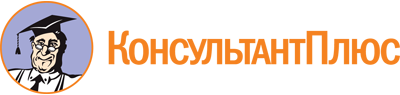 Закон Омской области от 06.07.2005 N 652-ОЗ
(ред. от 29.05.2023)
"Об управлении и распоряжении собственностью Омской области"
(принят Постановлением ЗС Омской области от 23.06.2005 N 167)Документ предоставлен КонсультантПлюс

www.consultant.ru

Дата сохранения: 23.06.2023
 6 июля 2005 годаN 652-ОЗСписок изменяющих документов(в ред. Законов Омской области от 27.07.2007 N 943-ОЗ,от 18.07.2008 N 1062-ОЗ, от 17.10.2008 N 1080-ОЗ, от 11.02.2009 N 1135-ОЗ,от 21.07.2009 N 1177-ОЗ, от 27.07.2010 N 1278-ОЗ, от 28.12.2010 N 1318-ОЗ,от 01.07.2011 N 1363-ОЗ, от 31.07.2012 N 1468-ОЗ, от 08.04.2013 N 1531-ОЗ,от 26.06.2013 N 1551-ОЗ, от 01.10.2013 N 1577-ОЗ, от 10.12.2013 N 1591-ОЗ,от 24.03.2014 N 1621-ОЗ, от 02.06.2014 N 1633-ОЗ, от 25.12.2014 N 1713-ОЗ,от 26.02.2015 N 1724-ОЗ, от 26.03.2015 N 1732-ОЗ, от 14.07.2016 N 1900-ОЗ,от 28.12.2016 N 1943-ОЗ, от 19.03.2019 N 2149-ОЗ, от 23.04.2019 N 2160-ОЗ,от 03.12.2019 N 2208-ОЗ, от 23.12.2019 N 2226-ОЗ, от 28.04.2020 N 2268-ОЗ,от 06.10.2020 N 2297-ОЗ, от 23.06.2021 N 2396-ОЗ, от 24.10.2022 N 2518-ОЗ,от 22.12.2022 N 2540-ОЗ, от 29.05.2023 N 2593-ОЗ)Глава 6 применяется с учетом ограничений, установленных федеральным законодательством на совершение отдельных видов сделок, и не распространяется на отношения, связанные с приватизацией собственности Омской области (пункт 1 статьи 83 данного документа).Статья 46 не распространяется на отношения, связанные с передачей религиозным организациям имущества религиозного назначения, находящегося в собственности Омской области (пункт 1.3 статьи 83 данного документа).Глава 7, за исключением статей 53, 55, 56, не распространяется на случаи создания акционерных обществ, обществ с ограниченной ответственностью в результате приватизации государственных унитарных предприятий Омской области (пункт 1.1 статьи 83 данного документа).Глава 8 применяется с учетом особенностей, установленных федеральным и областным законодательством (пункт 1.2 статьи 83 данного документа).Статья 57 не распространяется на отношения, связанные с передачей имущества, находящегося в собственности Омской области (за исключением денежных средств), общественно полезным фондам, ассоциациям (союзам), в том числе некоммерческим партнерствам, а также автономным некоммерческим организациям в качестве имущественного взноса (пункт 1.2 статьи 83 данного документа).Статья 58 не распространяется на отношения, связанные с передачей имущества, находящегося в собственности Омской области (за исключением денежных средств), общественно полезным фондам, ассоциациям (союзам), в том числе некоммерческим партнерствам, а также автономным некоммерческим организациям в качестве имущественного взноса (пункт 1.2 статьи 83 данного документа).Статья 58.1 не распространяется на отношения, связанные с передачей имущества, находящегося в собственности Омской области (за исключением денежных средств), общественно полезным фондам, ассоциациям (союзам), в том числе некоммерческим партнерствам, а также автономным некоммерческим организациям в качестве имущественного взноса (пункт 1.2 статьи 83 данного документа).Статья 59 не распространяется на отношения, связанные с передачей имущества, находящегося в собственности Омской области (за исключением денежных средств), общественно полезным фондам, ассоциациям (союзам), в том числе некоммерческим партнерствам, а также автономным некоммерческим организациям в качестве имущественного взноса (пункт 1.2 статьи 83 данного документа).Статья 60 не распространяется на отношения, связанные с передачей имущества, находящегося в собственности Омской области (за исключением денежных средств), общественно полезным фондам, ассоциациям (союзам), в том числе некоммерческим партнерствам, а также автономным некоммерческим организациям в качестве имущественного взноса (пункт 1.2 статьи 83 данного документа).Статья 61 не распространяется на отношения, связанные с передачей имущества, находящегося в собственности Омской области (за исключением денежных средств), общественно полезным фондам, ассоциациям (союзам), в том числе некоммерческим партнерствам, а также автономным некоммерческим организациям в качестве имущественного взноса (пункт 1.2 статьи 83 данного документа).Статья 62 не распространяется на отношения, связанные с передачей имущества, находящегося в собственности Омской области (за исключением денежных средств), общественно полезным фондам, ассоциациям (союзам), в том числе некоммерческим партнерствам, а также автономным некоммерческим организациям в качестве имущественного взноса (пункт 1.2 статьи 83 данного документа).Статья 64 не распространяется на отношения, связанные с передачей имущества, находящегося в собственности Омской области (за исключением денежных средств), общественно полезным фондам, ассоциациям (союзам), в том числе некоммерческим партнерствам, а также автономным некоммерческим организациям в качестве имущественного взноса (пункт 1.2 статьи 83 данного документа).Глава 9 не распространяется на отношения, связанные с разграничением государственной собственности и безвозмездной передачей имущества в связи с разграничением полномочий между органами государственной власти субъектов Российской Федерации и органами местного самоуправления (абзац первый пункта 2 статьи 83 данного документа).Глава 9 не распространяется на отношения, связанные с безвозмездным отчуждением имущества, находящегося в собственности Омской области, в муниципальную собственность, если федеральным законодательством и принятым в соответствии с ним областным законодательством установлены положения, предусматривающие иной порядок безвозмездного отчуждения имущества, находящегося в собственности Омской области, в муниципальную собственность (абзац второй пункта 2 статьи 83 данного документа).Глава 10 применяется с учетом особенностей, установленных федеральным и областным законодательством (пункт 1.2 статьи 83 данного документа).Положения главы 11 действуют до вступления в силу областного закона, регулирующего вопросы учета имущества Омской области (п. 3 ст. 83 данного документа).